Каратузский сельсовет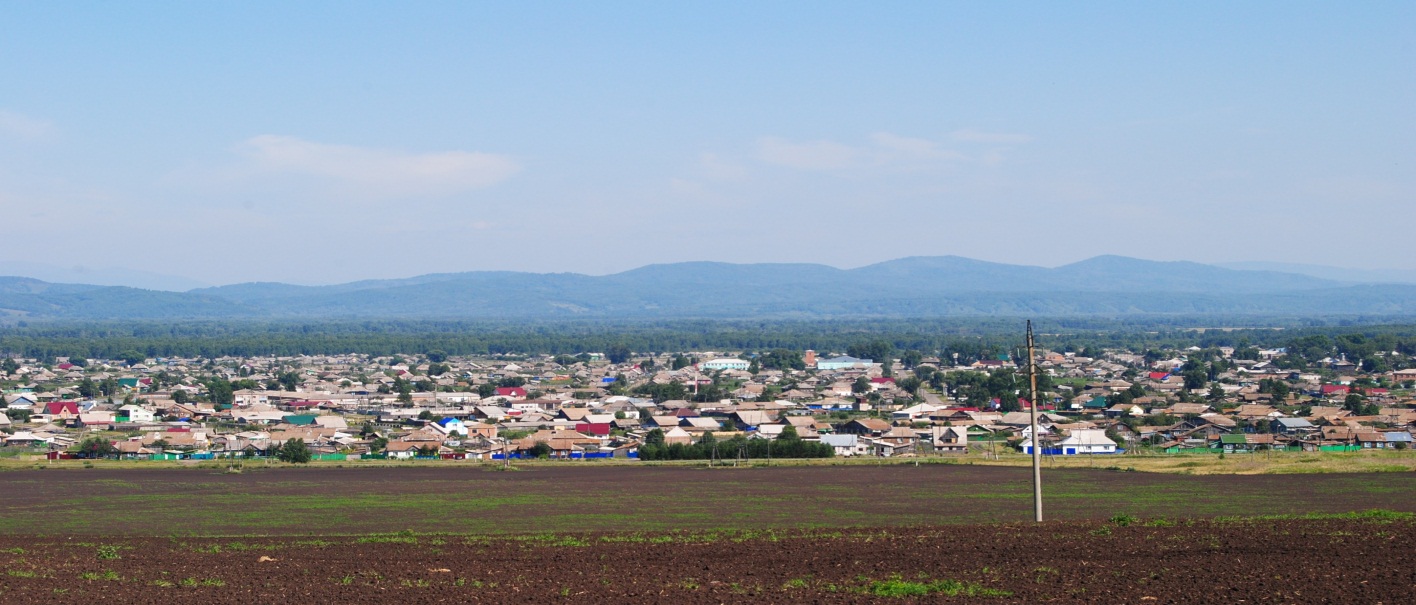 № 11 (334) от 13 июля 2021 г.с. Каратузское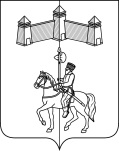 КАРАТУЗСКИЙ СЕЛЬСКИЙ СОВЕТ ДЕПУТАТОВРЕШЕНИЕОб отмене решения Каратузского сельского Совета депутатов от 15.12.2014г. №Р-150 «Об утверждении схемы избирательных округов по выборам депутатов Каратузского сельского Совета депутатов»В соответствии с Федеральным законом от 09.10.2012 № 131-ФЗ «Об общих принципах организации местного самоуправления в Российской Федерации», Федеральным Законом от 12.06.2002г. №67-ФЗ «Об основных гарантиях избирательных прав и права на участие в референдуме граждан Российской Федерации», руководствуясь Уставом Каратузского сельсовета Каратузского района Красноярского края, Каратузский сельский Совет депутатов РЕШИЛ:Отменить решение Каратузского сельского Совета депутатов от 15.12.2014г. №Р-150 «Об утверждении схемы избирательных округов по выборам депутатов Каратузского сельского Совета депутатов».Контроль за исполнением настоящего Решения возложить на постоянную комиссию по законности и социальной политике.Решение вступает в силу со дня, следующего за днем его официального опубликования в печатном издании «Каратузский Вестник»КАРАТУЗСКИЙ СЕЛЬСКИЙ СОВЕТ ДЕПУТАТОВРЕШЕНИЕО внесении изменений в Положение об условиях и порядке предоставления муниципальному служащему права на пенсию за выслугу лет за счет средств бюджета Каратузского сельсовета, утвержденное решением от 05.08.2019г. №23-177В соответствии с Законом Красноярского края от 24.04.2008 № 5-1565 «Об особенностях правового регулирования муниципальной службы в Красноярском крае», руководствуясь Уставом Каратузского сельсовета Каратузского района Красноярского края, Каратузский сельский Совет депутатов РЕШИЛ:1. Внести в Положение об условиях и порядке предоставления муниципальному служащему права на пенсию за выслугу лет за счет средств бюджета Каратузского сельсовета, утвержденное решением от 05.08.2019г. №23-177, следующие изменения:1.1. В подпункт а) пункта 3.2 раздела 3 Положения изложить в новой редакции:«а) сведения о трудовой деятельности, подтверждающие периоды, включаемые в стаж муниципальной службы, на бумажном носителе, заверенные надлежащим образом, или в форме электронного документа.»2. Контроль за исполнением настоящего Решения возложить на постоянную депутатскую комиссию по законности, охране общественного порядка, сельскому хозяйству и предпринимательству.3. Настоящее Решение вступает в силу со дня его официального опубликования в печатном издании Каратузского сельсовета «Каратузский вестник» и подлежит размещению на официальном сайте администрации Каратузского сельсовета.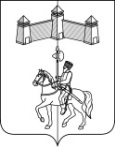 КАРАТУЗСКИЙ СЕЛЬСКИЙ СОВЕТ ДЕПУТАТОВРЕШЕНИЕО внесении изменений в Регламент Каратузского сельского Совета депутатов, утвержденный решением Каратузского сельского Совета депутатов от 12.09.2018г. №18-125На основании Федерального закона от 06.10.2003 № 131-ФЗ «Об общих принципах организации местного самоуправления в Российской Федерации», руководствуясь статьей 24 Устава Каратузского сельсовета Каратузского района Красноярского края, Каратузский сельский Совет депутатов РЕШИЛ:Внести в Регламент Каратузского сельского Совета депутатов следующие изменения:1.1. Статью 1 главы 1 дополнить подпунктами 2, 3 следующего содержания:«2. Каратузский сельский Совет депутатов самостоятельно осуществляет свои нормотворческие, бюджетные и контрольные полномочия в порядке и пределах, установленных Конституцией РФ, Федеральными законами, законами Красноярского края, Уставом Каратузского сельсовета Каратузского района и настоящим Регламентом.3. Совет депутатов представляет интересы населения Каратузского сельсовета и принимает от его имени решения по вопросам местного значения, действующие на территории Каратузского сельсовета.»1.2. Абзац 9 пункта 3 статьи 2 исключить.1.3 Статью 3 главы 1 изложить в новой редакции:«Статья 3. Принципы деятельности Совета депутатов»«1. Деятельность Совета депутатов основывается на принципах законности, сочетания местных и государственных интересов, защиты прав и интересов граждан, гласности и учета общественного мнения, политического многообразия, коллективного, свободного обсуждения и решения вопросов, равенства прав всех депутатов.»1.4. Статью 19 главы 4 изложить в новой редакции:«Статья 19. Деятельность депутата Совета депутатов1. Формами деятельности депутата Совета депутатов могут быть:- участие в сессиях Совета депутатов;- участие в работе постоянных и временных комиссий Совета депутатов;- взаимодействие с органами местного самоуправления, органами государственной власти Российской Федерации, Красноярского края и других муниципальных образований;- участие в выполнении поручений Совета депутатов;- участие в депутатских слушаниях;- обращение с депутатским запросом;- участие в депутатских объединениях;- работа с избирателями;- работа с администрацией Каратузского сельсовета в составе совместных комиссий, экспертных советов.Деятельность депутата Совета депутатов может осуществляться в иных формах, предусмотренных законодательством Российской Федерации и Красноярского края, а также Уставом Каратузского сельсовета Каратузского района Красноярского края.2. Депутаты могут осуществлять свою деятельность в Совете депутатов, без отрыва от основной работы.3. Осуществляющий свои полномочия на постоянной основе депутат Совета депутатов не вправе:1)	заниматься предпринимательской деятельностью лично или через доверенных лиц;2)	участвовать в управлении коммерческой или некоммерческой организацией, за исключением следующих случаев:а) участие на безвозмездной основе в управлении политической партией, органом профессионального союза, в том числе выборным органом первичной профсоюзной организации, созданной в органе местного самоуправления, аппарате избирательной комиссии муниципального образования, участие в съезде (конференции) или общем собрании иной общественной организации, жилищного, жилищно-строительного, гаражного кооперативов, товарищества собственников недвижимости;б) участие на безвозмездной основе в управлении некоммерческой организацией (кроме участия в управлении политической партией, органом профессионального союза, в том числе выборным органом первичной профсоюзной организации, созданной в органе местного самоуправления, аппарате избирательной комиссии муниципального образования, участия в съезде (конференции) или общем собрании иной общественной организации, жилищного, жилищно-строительного, гаражного кооперативов, товарищества собственников недвижимости) с предварительным уведомлением Губернатора Красноярского края в порядке, установленном законом Красноярского края;в) представление на безвозмездной основе интересов Каратузского сельсовета в совете муниципальных образований Красноярского края, иных объединениях муниципальных образований, а также в их органах управления;г) представление на безвозмездной основе интересов муниципального образования в органах управления и ревизионной комиссии организации, учредителем (акционером, участником) которой является муниципальное образование, в соответствии с муниципальными правовыми актами, определяющими порядок осуществления от имени муниципального образования полномочий учредителя организации либо порядок управления находящимися в муниципальной собственности акциями (долями в уставном капитале);д) иные случаи, предусмотренные федеральными законами;3) заниматься иной оплачиваемой деятельностью, за исключением преподавательской, научной и иной творческой деятельности. При этом преподавательская, научная и иная творческая деятельность не может финансироваться исключительно за счет средств иностранных государств, международных и иностранных организаций, иностранных граждан и лиц без гражданства, если иное не предусмотрено международным договором Российской Федерации или законодательством Российской Федерации;4) входить в состав органов управления, попечительских или наблюдательных советов, иных органов иностранных некоммерческих неправительственных организаций и действующих на территории Российской Федерации их структурных подразделений, если иное не предусмотрено международным договором Российской Федерации или законодательством Российской Федерации.4. Депутат Совета депутатов должен соблюдать ограничения и запреты и исполнять обязанности, которые установлены Федеральным законом от 25 декабря 2008 года № 273-ФЗ «О противодействии коррупции» и другими федеральными законами».»Статью 25 регламента исключить.Статью 25.1 считать статьей 25.Статью 25.2 считать статьей 25.1.Статью 39 регламента изложить в новой редакции:«Статья 39. Отчет главы Каратузского сельсовета1. Глава Каратузского сельсовета представляет Совету депутатов ежегодные отчеты о результатах своей деятельности, а так же о результатах деятельности администрации Каратузского сельсовета, в том числе о решении вопросов, поставленных Советом депутатов.2. По итогам отчета главы Каратузского сельсовета Советом депутатов принимается решение, в котором дается оценка деятельности главы Каратузского сельсовета и администрации Каратузского сельсовета за истекший год, а также рекомендации на текущий год.»Статью 40 регламента признать утратившей силу.Абзац 1 пункта 2 статьи 43 регламента изложить в новой редакции:«В случае, если изложенные в устном обращении факты и обстоятельства являются очевидными и не требуют дополнительной проверки, ответ на обращение с согласия гражданина может быть дан устно в ходе личного приема, о чем делается запись в карточке личного приема гражданина. В остальных случаях дается письменный ответ по существу поставленных в обращении вопросов. Письменное обращение рассматривается в течение 30 дней со дня регистрации письменного обращения.»Решение вступает в силу в день, следующий за днём его официального опубликования в официальном печатном издании «Каратузский Вестник».Контроль за исполнением настоящего Решения возложить на постоянную комиссию по законности и социальной политике.КАРАТУЗСКИЙ СЕЛЬСКИЙ СОВЕТ ДЕПУТАТОВРЕШЕНИЕО внесении изменений в Решение Каратузского сельского Совета депутатов от 17.12.2020г. №04-20 «О бюджете Каратузского сельсовета на 2021 год 
и плановый период 2022-2023 годы»В соответствии с Положением о бюджетном процессе в Каратузском сельсовете, утвержденным Решением Каратузского сельского Совета депутатов от 07.06.2017г. № 10-71, статьей 14 Устава Каратузского сельсовета Каратузского района Красноярского края, Каратузский сельский Совет депутатов РЕШИЛ:1. Внести в Решение Каратузского сельского Совета депутатов от 17.12.2020г. №04-20 «О бюджете Каратузского сельсовета на 2021 год и плановый период 2022-2023 годы» следующие изменения:1.1. Пункт 1.1 части 1 Решения изложить в новой редакции:«1.1 Утвердить основные характеристики бюджета сельсовета на 2021 год:1) прогнозируемый общий объем доходов бюджета сельсовета в сумме 91 908,25 тыс. рублей, в том числе объем межбюджетных трансфертов, получаемых из других бюджетов бюджетной системы Российской Федерации в сумме 80 935,35 тыс. рублей;2) общий объем расходов в сумме 93 529,20 тыс. рублей;3) дефицит бюджета сельсовета 1 620,95 тыс. рублей;4) источники внутреннего финансирования дефицита бюджета сельсовета в сумме 1 620,95 тыс. рублей, согласно Приложению 1 к настоящему Решению.»1.2. Пункт 8.1 части 8 Решения изложить в новой редакции:«8.1. Межбюджетные трансферты, получаемые Каратузским сельсоветомДотации бюджетам сельских поселений на выравнивание бюджетной обеспеченности 2021 год – 11 126,40 тыс. рублей, в сумме 8 901,12 тыс. рублей в 2022 и 2023 гг.Прочие межбюджетные трансферты бюджетам сельских поселений на поддержку мер по обеспечению сбалансированности бюджетов сельских поселений 2021 год – 5 577,50 тыс. рублей, в сумме 3 524,97 тыс. рублей в 2022 и 2023 гг.Прочие межбюджетные трансферты бюджетам сельских поселений на обеспечение первичных мер пожарной безопасности – 577,90 тыс. рублей-2021 год, 577,90 тыс. рублей – 2022 год, 577,90 тыс. рублей – 2023 год. Прочие межбюджетные трансферты бюджетам сельских поселений на содержание автомобильных дорог общего пользования местного значения за счет средств дорожного фонда Красноярского края – 2 155,32 тыс. рублей – 2021 год, 2 241,53 тыс. рублей – 2022 год, 2 327,07 тыс. рублей – 2023 год.Прочие межбюджетные трансферты бюджетам сельских поселений на капитальный ремонт и ремонт автомобильных дорог общего пользования местного значения за счет средств дорожного фонда Красноярского края – 6 258,30 тыс. рублей – 2021 год, 6 258,30 тыс. рублей – 2022 год, 0,00 тыс. рублей – 2023 год.Прочие межбюджетные трансферты бюджетам сельских поселений на организацию и проведение акарицидных обработок мест массового отдыха населения – 37,86 тыс. рублей в 2021, 2022 и 2023 годах сумма неизменна. Прочие межбюджетные трансферты бюджетам сельских поселений для поощрения муниципальных образований - победителей конкурса лучших проектов создания комфортной городской среды в рамках подпрограммы "Поддержка муниципальных проектов и мероприятий по благоустройству территорий" муниципальной программы "Содействие развитию местного самоуправления Каратузского района" на 2021 г. – 10 000,00 тыс. рублейПрочие межбюджетные трансферты бюджетам сельских поселений на обустройство и восстановление воинских захоронений на 2021 год в сумме 46,67 тыс. рублей;Прочие межбюджетные трансферты бюджетам сельских поселений (на реализации проектов по решению вопросов местного значения сельских поселений в рамках подпрограммы "Поддержка муниципальных проектов и мероприятий по благоустройству территорий" муниципальной программы "Содействие развитию местного самоуправления Каратузского района") на 2021 год в сумме 346,40 тыс. рублей;Прочие межбюджетные трансферты, передаваемые бюджетам сельских поселений (на осуществление дорожной деятельности в целях решения задач социально - экономического развития территорий за счет средств дорожного фонда Красноярского края) 2 480,00 тыс. рублей;Прочие межбюджетные трансферты, передаваемые бюджетам сельских поселений (за содействие развитию налогового потенциала) 7,0 тыс. рублей;Субвенции бюджетам сельских поселений на выполнение государственных полномочий по созданию и обеспечению деятельности административных комиссий на 2021 год в сумме 39,10 тыс.рублей, на 2022 год в сумме 35,30 тыс. рублей, на 2023 год в сумме 35,30 тыс.рублей.»1.3.Приложения № 1, 4, 5, 6, изложить в новой редакции, согласно Приложениям № 1, 2, 3, 4 к настоящему Решению.2. Контроль за исполнением настоящего Решения возложить на постоянную депутатскую комиссию по экономике, бюджету и социальной политике.3. Решение вступает в силу в день его опубликования в печатном издании органа местного самоуправления Каратузского сельсовета «Каратузский вестник» и распространяет свое действие на правоотношения, возникшие с 01.01.2021 года.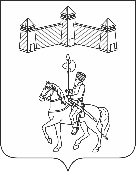 КАРАТУЗСКИЙ СЕЛЬСКИЙ СОВЕТ ДЕПУТАТОВРЕШЕНИЕО выполнении плана работы сельского Совета депутатов за 2020 годЗаслушав и обсудив информацию о выполнении плана работы сельского Совета депутатов за 2020 год (прилагается), Каратузский сельского Совет депутатов РЕШИЛ:1. Установить, что план, утвержденный решением сельского Совета депутатов от 20.12.2019г. №26-196 «Об утверждении Плана работы Каратузского сельского Совета депутатов и постоянных депутатских комиссий на 2020 год» выполнен.2. Решение вступает в силу со дня его подписания.Приложение к решению сельского Совета депутатовот 07.07.2021 №07-41ИНФОРМАЦИЯ О ВЫПОЛНЕНИИ ПЛАНА РАБОТЫКаратузского сельского Совета депутатов пятого-шестого созывовза 2020 годКАРАТУЗСКИЙ СЕЛЬСКИЙ СОВЕТ ДЕПУТАТОВРЕШЕНИЕО внесении изменений в План работы Каратузского сельского Совета депутатов и постоянных депутатских комиссий на 2021 год, утвержденный решением Каратузского сельского Совета депутатов от 17.12.2020г. №04-19Руководствуясь ст. 24 Устава Каратузского сельсовета, ч.4 ст.4 Регламента Каратузского сельского Совета депутатов, Каратузский сельский Совет депутатов РЕШИЛ:1. Внести в План работы Каратузского сельского Совета депутатов и постоянных депутатских комиссий на 2021 год изменения и утвердить его, согласно Приложению.2. Контроль за исполнением настоящего решения возложить на постоянную депутатскую комиссию по вопросам законности и социальной политике.3. Решение вступает в силу со дня его подписания.Приложение к Решению Каратузского сельского Совета депутатов от 07.07.2021г. №07-42ПЛАН РАБОТЫКаратузского сельского Совета депутатов и постоянных комиссий на 2021 годОрганизационные мероприятияУчеба депутатов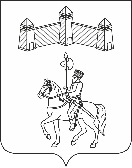 АДМИНИСТРАЦИЯ КАРАТУЗСКОГО СЕЛЬСОВЕТАПОСТАНОВЛЕНИЕО внесении изменений в постановление от 30.10.2013 года №310-П «Об утверждении муниципальной программы «Создание условий для обеспечения и повышения комфортности проживания граждан на территории Каратузского сельсовета» на 2014–2023 годы»В соответствии с Федеральным Законом от 06.10.2003г. №131-ФЗ «Об общих принципах организации местного самоуправления в Российской Федерации», Бюджетным кодексом Российской Федерации, постановлением администрации Каратузского сельсовета №185-П от 09.12.2020г. «Об утверждении Порядка принятия решений о разработке муниципальных программ Каратузского сельсовета, их формировании и реализации», руководствуясь Уставом Каратузского сельсовета Каратузского района Красноярского края, ПОСТАНОВЛЯЮ:1. Внести в постановление от 30.10.2013г. №310-П «Об утверждении муниципальной программы «Создание условий для обеспечения и повышения комфортности проживания граждан на территории Каратузского сельсовета» на 2014–2023 годы», следующие изменения:1.1 Приложение к постановлению изложить в новой редакции согласно приложению к настоящему постановлению.2 Контроль за исполнением настоящего постановления возложить на ведущего специалиста администрации сельсовета по вопросам ЖКХ, благоустройства, транспорта и строительства.3. Постановление вступает в силу с момента подписания.Приложение к постановлению от 09.07.2021г. № 136 - П«Приложение к постановлению администрацииКаратузского сельсовета от 30.10.2013 №310-ПМУНИЦИПАЛЬНАЯ ПРОГРАММА«Создание условий для обеспечения и повышения комфортности проживания граждан на территории Каратузского сельсовета» 
на 2014–2023 годы1. Паспорт муниципальной программы2. Основные разделы программы2.1.Характеристика текущего состоянияПо состоянию на 01.01.2020г. население поселения составляет 8709 человек, в том числе:- в с. Каратузское – 8589 человек,  - в д. Средний Кужебар -120 человек.В последние годы в поселении проводилась целенаправленная работа по благоустройству и социальному развитию населенных пунктов. В то же время в вопросах благоустройства территории поселения имеется ряд проблем. Благоустройство населенных пунктов поселения не отвечает современным требованиям.Большие нарекания вызывают благоустройство и санитарное содержание дворовых территорий. По-прежнему серьезную озабоченность вызывают состояние сбора, утилизации и захоронения бытовых и промышленных отходов, освещение улиц поселения. В настоящее время уличное освещение составляет 80% от необходимого, для восстановления освещения требуется дополнительное финансирование.Для решения данной проблемы требуется участие и взаимодействие органов местного самоуправления муниципального района, сельсовета с привлечением населения, предприятий и организаций, наличия финансирования с привлечением источников всех уровней.Работы по благоустройству населенных пунктов поселения не приобрели пока комплексного, постоянного характера, не переросли в полной мере в плоскость конкретных практических действий. До настоящего времени не налажена должным образом работа специализированных предприятий, медленно внедряется практика благоустройства территорий на основе договорных отношений с организациями различных форм собственности и гражданами.Несмотря на предпринимаемые меры, растет количество несанкционированных свалок мусора и бытовых отходов, отдельные домовладения не ухожены. Накопление в больших масштабах промышленных отходов и негативное их воздействие на окружающую среду является одной их главных проблем обращения с отходами.Недостаточно занимаются благоустройством и содержанием закрепленных территорий организации, расположенные на территориях населенных пунктов поселения. Анализ состояния элементов благоустройстваНаружное освещениеТерритория поселения недостаточно оснащена сетью наружного освещения. Помимо наружного уличного освещения, на некоторых домах населенных пунктов имеются светильники, которые не обеспечивают освещение территории.Таким образом, проблема заключается в восстановлении имеющегося освещения, его реконструкции и строительстве нового на улицах муниципального образования.Озеленение Существующие участки зеленых насаждений общего пользования и растений имеют неудовлетворительное состояние: недостаточно благоустроены, нуждаются в постоянном уходе, не имеют поливочного водопровода, эксплуатация их бесконтрольна. Необходим систематический уход за существующими насаждениями: вырезка поросли, уборка аварийных и старых деревьев, декоративная обрезка, подсадка саженцев, разбивка клумб. Причин такого положения много и, прежде всего в недостаточности средств, определяемых ежегодно бюджетом поселения, недостаточном участии в этой работе жителей муниципального образования, учащихся, трудящихся предприятий, организаций и учреждений.	Благоустройство населенных пунктовБлагоустройство в жилых кварталах включает в себя внутриквартальные проезды, тротуары, озеленение, детские игровые площадки, места отдыха. Благоустройством занимается служба благоустройства при администрации Каратузского сельсовета. В сложившемся положении необходимо продолжать комплексное благоустройство в поселении.Привлечение жителей к участию в решении проблем благоустройстваОдной из проблем благоустройства территории поселения является негативное отношение жителей к элементам благоустройства: приводятся в негодность детские площадки, разрушаются и разрисовываются фасады зданий, создаются несанкционированные свалки мусора.Анализ показывает, что проблема заключается в низком уровне культуры поведения жителей населенных пунктов на улицах и во дворах, небрежном отношении к элементам благоустройства. В течение 2014-2023 годов необходимо организовать и провести различные конкурсы, направленные на благоустройство, озеленение усадеб, дворов, придомовой территории, территории, прилегающей к учреждениям, предприятиям и организациям разных форм собственности.Проведение данных конкурсов призвано повышать культуру поведения жителей, прививать бережное отношение к элементам благоустройства, привлекать жителей к участию в работах по благоустройству, санитарному и гигиеническому содержанию прилегающих территорий.Проблемы по благоустройству не могут быть решены в пределах одного финансового года, поскольку требуют значительных бюджетных расходов, для их решения требуется участие не только органов местного самоуправления, но и органов государственной власти.Для решения проблем по благоустройству населенных пунктов поселения необходимо использовать программно-целевой метод. Комплексное решение проблемы окажет положительный эффект на санитарно-эпидемиологическую обстановку, предотвратит угрозу жизни и безопасности граждан, будет способствовать повышению уровня их комфортного проживания.Конкретная деятельность по выходу из сложившейся ситуации, связанная с планированием и организацией работ по вопросам улучшения благоустройства, санитарного состояния населенных пунктов поселения, создания комфортных условий проживания населения, по мобилизации финансовых и организационных ресурсов, должна осуществляться в соответствии с настоящей Программой.2.2. Приоритеты и цели социально-экономического развитияОсновная цель Программы:Повышение комфортных и безопасных условий проживания и отдыха населения на территории Каратузского сельсовета. Основные задачи Программы:1.Совершенствование системы организация благоустройства, сбора, вывоза бытовых отходов и мусора на территории Каратузского сельсовета;2. Создание условий для приведения муниципального жилищного фонда в надлежащие состояние, обеспечивающие комфортные условия проживания в муниципальном образовании Каратузский сельсовет.2.3. Механизм реализации отдельных мероприятий программыМуниципальная программа состоит из подпрограмм и не содержит отдельных мероприятий.2.4.Прогноз конечных результатовДанная Программа направлена на повышение уровня комплексного благоустройства территорий населенных пунктов сельского поселения:- повышение уровня внешнего благоустройства и санитарного содержания населенных пунктов сельского поселения;- развитие и поддержку инициатив жителей населенных пунктов по благоустройству и санитарной очистке придомовых территорий;-  повышение общего уровня благоустройства поселения;- организацию взаимодействия между предприятиями, организациями и учреждениями при решении вопросов благоустройства территории поселения;- приведение в качественное состояние элементов благоустройства;- привлечение жителей к участию в решении проблем благоустройства;- приведение в качественное состояние уличное освещение, установка светильников в населенных пунктах;- оздоровление санитарной экологической обстановки в поселении.Планируемые показатели эффективности реализации программы «Создание условий для обеспечения и повышения комфортности проживания граждан на территории Каратузского сельсовета»2.5. Перечень подпрограмм с указанием сроков их реализации и ожидаемых результатовПодпрограммы с указанием сроков их реализации и ожидаемых результатов утверждены в приложениях 5-6 к муниципальной программе.2.6. Информация о распределение планируемых расходов по отдельным мероприятиям программы, подпрограмма с указанием главных распорядителей средств местного бюджетаИнформация о распределении планируемых расходов по отдельным мероприятиям муниципальной программы, подпрограммы представлена в приложении 3 к муниципальной программе.2.7. Информация о ресурсном обеспечении муниципальной программы и прогнозной оценке расходов на реализацию целей муниципальной программыИнформация о ресурсном обеспечении муниципальной программы и прогнозной оценке расходов на реализацию целей муниципальной программы представлена в приложении 4 к муниципальной программе.2.8. Оценка планируемой эффективности муниципальной программыДля ежегодной оценки эффективности программы используются целевые показатели, отражающие степень достижения целей программы (приложение № 1, 2 к муниципальной программе). Эффективность реализации программы по направлениям определяется по следующей формуле: где:En – эффективность реализации отдельного направления программы (процентов), характеризуемого n-м показателем (номер показателя программы);Tfn – фактическое значение n-го показателя, характеризующего реализацию Программы;Tpn – плановое значение n-го показателя, характеризующего реализацию Программы.Интегральная оценка эффективности реализации программы определяется на основе расчетов по следующей формуле: где:E – эффективность реализации программы (процентов);N – количество индикаторов подпрограммы;SUM – сумма.Правила оценки эффективности реализации муниципальной программы:Оценка эффективности реализации Программы осуществляется администрацией Каратузского сельсовета по итогам ее исполнения за каждый финансовый год до 1 марта года, следующего за отчетным годом, и в целом после завершения реализации.Реализация и контроль за ходом выполнения программыРеализация и контроль за ходом выполнения программы осуществляется в соответствии с постановлением администрации Каратузского сельсовета от 09.12.2020г. №185-П «Об утверждении Порядка принятия решений о разработке муниципальных программ Каратузского сельсовета, их формировании и реализации».Приложение № 1 к паспорту муниципальной программы Каратузского сельсовета «Создание условий для обеспечения и повышения комфортности проживания граждан на территории Каратузского сельсовета» на 2014−2023 годы, утвержденной постановлением администрации Каратузского сельсовета от 30.10.2013 №310-ПЦели, целевые показатели, задачи, показатели результативности (показатели развития отрасли, вида экономической деятельности) к муниципальной программе «Создание условий для обеспечения и повышения комфортности проживания граждан на территории Каратузского сельсовета» на 2014–2023 годыПриложение № 2 к паспорту муниципальной программы Каратузского сельсовета «Создание условий для обеспечения и повышения комфортности проживания граждан на территории Каратузского сельсовета» на 2014−2023 годы, утвержденной постановлением администрации Каратузского сельсовета от 30.10.2013  №310-ПЦелевые показатели на долгосрочный период к муниципальной программе «Создание условий для обеспечения 
и повышения комфортности проживания граждан на территории Каратузского сельсовета» на 2014-2023 годыПриложение № 3 к муниципальной программе «Создание условий для обеспечения и повышения комфортности проживания граждан на территории Каратузского сельсовета» на 2014-2023 годы, утвержденной постановлением администрации Каратузского сельсовета от 30.10.2013 №310-П»Распределение планируемых расходов за счет средств бюджета сельсовета по мероприятиям и подпрограммам муниципальной программы «Создание условий для обеспечения и повышения комфортности проживания граждан на территории Каратузского сельсовета» на 2014-2023 годыПриложение № 4к муниципальной программе«Создание условий для обеспечения и повышения комфортности проживания граждан на территории Каратузского сельсовета» на 2014-2023 годы, утвержденной постановлением администрации Каратузского сельсовета от 30.10.2013 №310-П»Ресурсное обеспечение и прогнозная оценка расходов на реализацию целей муниципальной программы 
с учетом источников финансирования, в том числе по уровням бюджетной системыПриложение № 5к Паспорту муниципальной программы Каратузского сельсовета «Создание условий для обеспечения и повышения комфортности проживания граждан на территории Каратузского сельсовета» на 2014 − 2023 годы, утвержденной постановлением администрации Каратузского района от 30.10.2013 №310-ППОДПРОГРАММА 1«Организация благоустройства на территории Каратузского сельсовета»на 2014–2023 годы1. Паспорт Подпрограммы2. Основные разделы подпрограммы2.1. Постановка проблемы и обоснование необходимости разработки подпрограммыМуниципальная Подпрограмма «Организация благоустройства, сбора, вывоза бытовых отходов и мусора на территории Каратузского сельсовета», разработана в соответствии со ст. 14 Федерального закона № 131-ФЗ «Об общих принципах организации местного самоуправления Российской Федерации». Согласно данной статьи к вопросам местного значения, которые обязаны решать местные органы представительной и исполнительной власти относятся вопросы обеспечения населения качественными условиями проживания, включая и благоустройство территории поселения. К вопросам местного значения в данном разделе относятся:- владение, пользование и распоряжение имуществом, находящимся в муниципальной собственности поселения;- создание условий для массового отдыха жителей поселения и организация обустройства мест массового отдыха населения;- организация сбора и вывоза бытовых отходов и мусора;- организация благоустройства и озеленения территории поселения, использование и охрана лесов, расположенных в границах населенных пунктов поселения;- организация освещения улиц;- благоустройство и содержание мест захоронения.Данная Подпрограмма является основной для реализации мероприятий по благоустройству, озеленению, улучшению санитарного состояния и архитектурно-художественного оформления населённых пунктов муниципального образования Каратузского сельсовета.Муниципальное образование «Каратузский сельсовет» включает в себя населённые пункты: с.Каратузское, д.Средний Кужебар. Населённые пункты удалены друг от друга, имеется значительная протяженность дорог муниципального и регионального значения. Большинство объектов внешнего благоустройства населенных пунктов, таких как пешеходные зоны, зоны отдыха, дороги, нуждаются в ремонте и реконструкции.В течение 2012 года в населённых пунктах поселения проведена определённая работа по благоустройству дворовых проездов, установке детских игровых площадок, опилке аварийных деревьев, ремонту линий уличного освещения.Программно-целевой подход к решению проблем благоустройства и развития территории необходим, так как без стройной комплексной системы благоустройства Каратузского сельсовета невозможно добиться каких-либо значимых результатов в обеспечении комфортных условий для деятельности и отдыха жителей поселения. Важна четкая согласованность действий местной администрации и предприятий, учреждений, населения, обеспечивающих жизнедеятельность поселения и занимающихся благоустройством. Определение перспектив благоустройства Каратузского сельсовета позволит добиться сосредоточения средств на решение поставленных задач, а не расходовать средства на текущий ремонт отдельных элементов благоустройства и объектов коммунального хозяйства.Финансовое обеспечение Подпрограммы осуществляется за счет средств бюджета муниципального образования Каратузский сельсовет и средств краевого бюджета.2.2. Основная цель, задачи, этапы и сроки выполнения программы, целевые индикаторыЦелями Подпрограммы являются:Совершенствование системы организация благоустройства, сбора, вывоза бытовых отходов и мусора на территории Каратузского сельсовета.Увековечение памяти погибших при защите ОтечестваЗадачами Подпрограммы являются:Обеспечение уличным освещением жителей Каратузского сельсовета;Приведение в качественное состояние элементов благоустройства на территории Каратузского сельсовета;Обустройство мест захоронений погибших при защите ОтечестваКомплекс мероприятий муниципальной Подпрограммы рассчитан на 2014-2023 годы.Целевые индикаторы Подпрограммы:- Процент соответствия объектов внешнего благоустройства (озеленения, наружного освещения) требованиям;-Уровень благоустроенности муниципального образования: а) обеспеченность поселения сетями наружного освещения; б) обеспеченность поселения зелеными насаждениями.-Количество обустроенных (восстановленных) воинских захоронений2.3. Механизм реализации ПодпрограммыФункции муниципального заказчика Подпрограммы выполняет администрация Каратузского сельсовета Каратузского района Красноярского края.Администрация Каратузского сельсовета вправе привлекать для выполнения работ специализированные организации в порядке, установленном законодательством.Общее руководство за реализацией мероприятий Подпрограммы осуществляет Глава Каратузского сельсовета.Контроль за целевым использованием выделенных бюджетных средств осуществляет Главный бухгалтер администрации Каратузского сельсовета.Мероприятия Подпрограммы реализуются посредством заключения муниципальных контрактов между муниципальным заказчиком Подпрограммы и исполнителями Подпрограммы и силами службы благоустройства при администрации Каратузского сельсовета. Важными элементами механизма реализации Подпрограммы являются планирование, мониторинг, уточнение и корректировка целевых показателей Подпрограммы. В связи с этим ход реализации Подпрограммы ежегодно оценивается на основе результативности мероприятий Подпрограммы и достижения целевых индикаторов.Механизм реализации подпрограммы включает в себя:- подготовку и выпуск нормативных актов, формирующих комплексную систему законодательного и организационно - распорядительного сопровождения выполнения мероприятий подпрограммы;- подготовку приказов, положений, смет, программ в части организации благоустройства поселения.2.4. Управление подпрограммой и контроль, за ходом ее выполненияУправление и контроль за реализацией Подпрограммы осуществляется администрацией Каратузского сельсовета в соответствии с полномочиями, установленными федеральным и краевым законодательством.2.5. Оценка социально-экономической эффективностиОценка социально-экономической эффективности подпрограммы «Организация благоустройства, сбора, вывоза бытовых отходов и мусора на территории Каратузского сельсовета» производится путем сравнения фактически достигнутых показателей за соответствующий год с утвержденными на год значениями целевых индикаторов. Подпрограмма считается реализованной на 100% если фактические показатели не оказались ниже заявленных.В результате реализации Подпрограммы ожидается:- создание условий, обеспечивающих комфортные условия для работы и отдыха населения на территории муниципального образования Каратузский сельсовет;- улучшение экологической обстановки;- совершенствование эстетического состояния территории поселения;- увеличение площади благоустроенных зелёных насаждений в поселении;- создание зелёных зон для отдыха горожан;- предотвращение сокращения зелёных насажденийК количественным показателям реализации Подпрограммы относятся:- увеличение количества высаживаемых деревьев.Эффективность реализации Подпрограммы зависит от результатов, полученных в сфере деятельности организации благоустройства. Эффективность программы оценивается по следующим показателям:- процент соответствия объектов внешнего благоустройства (озеленения, наружного освещения);- процент привлечения населения муниципального образования к работам по благоустройству;- уровень благоустроенности муниципального образования:	а) обеспеченность поселения сетями наружного освещения;	б) обеспеченность поселения зелеными насаждениями;Реализация Подпрограммы приведет к улучшению внешнего вида муниципального образования Каратузский сельсовет, позволит существенно улучшить санитарную и экологическую обстановку на территории поселения, повысит привлекательность и качество проживания населения.Прогнозируемые конечные результаты реализации Подпрограммы предусматривают повышение уровня благоустройства населенных пунктов поселения, улучшение санитарного содержания территорий, экологической безопасности населенных пунктов. 2.6 Мероприятия подпрограммыДля обеспечения Подпрограммы «Организация благоустройства, сбора, вывоза бытовых отходов и мусора на территории Каратузского сельсовета» предполагается выполнение следующих мероприятий: 1. «Энергосбережение и повышение энергетической эффективности на территории Каратузского сельсовета»:- мероприятия по содержанию, ремонту и замене уличного освещения;- установка приборов учета;- мероприятия по оплате за электроэнергию уличного освещения.2. Приведение в качественное состояние улиц, дворов и элементов благоустройства территории поселения - мероприятия по озеленению;- мероприятия по удалению сухостойных, больных и аварийных деревьев;- мероприятия по установке урн, лавочек, возле автобусных остановок и общественных мест;- мероприятия по скашиванию травы в летний период вдоль внутрипоселковых дорог, на бесхозных территориях и территориях зеленых зон;- мероприятия по проведению ремонта существующих детских площадок;- устройство новых детских площадок;- мероприятия по изготовлению табличек с названиями улиц (аншлагов) и номерных знаков;- мероприятия по ремонту мест для посадки и высадки пассажиров.3. Установление границ участков территорий общего пользования:- планировка территории микрорайона «Южный», квартал «Российский» Выполнение работ по межеванию земельных участков;- оформление технических планов для постановки на кадастровый учет дорог общего пользования местного значения Каратузского сельсовета.4. Обустройство и восстановление воинского захоронения – одиночная могила Головачева Л.А.2.7 Обоснование финансовых, материальных и трудовых затрат (ресурсное обеспечение подпрограммы) с указанием источников финансированияИсточниками финансирования мероприятий Подпрограммы являются средства краевого и местного бюджета:На 2014-2023 годы предусмотрено финансовых средств в размере 99 789,14 тыс. руб., в том числе: Конкретный объем финансирования мероприятий Подпрограммы за счет средств местного бюджета уточняется и устанавливается сельским Советом депутатов при формировании и исполнении местного бюджета на период 2014–2023 годов, исходя из возможностей местного бюджета.Приложение № 1 к подпрограмме «Организация благоустройства на территории Каратузского сельсовета» на 2014-2023 годыПеречень целевых индикаторов подпрограммы«Организация благоустройства на территории Каратузского сельсовета» на 2014-2023 годы, реализуемой в рамках муниципальной программы «Создание условий для обеспечения и повышения комфортности проживания граждан на территории Каратузского сельсовета» на 2014-2023 годыПриложение № 2 к подпрограмме «Организация благоустройства на территории Каратузского сельсовета» на 2014-2023 годы»Перечень мероприятий подпрограммы«Организация благоустройства на территории Каратузского сельсовета» на 2014-2023 годы, реализуемой в рамках муниципальной программы «Создание условий для обеспечения и повышения комфортности проживания граждан на территории Каратузского сельсовета» на 2014-2023 годы с указанием объема средств на их реализацию и ожидаемых результатовПриложение № 6к Паспорту муниципальной программы Каратузского сельсовета «Создание условий для обеспечения и повышения комфортности проживания граждан на территории Каратузского сельсовета» на 2014-2023 годы, утвержденной постановлением администрации Каратузского сельсовета от 30.10.2013 №310-ППриложение № 1 к подпрограмме «Организация ремонта муниципального жилищного фонда» на 2014-2023 годыПеречень целевых индикаторов подпрограммы «Организация ремонта муниципального жилищного фонда» 
на 2014-2023 годы, реализуемой в рамках муниципальной программы «Создание условий для обеспечения 
и повышения комфортности проживания граждан на территории Каратузского сельсовета» на 2014-2023 годыПриложение № 2 к подпрограмме «Организация ремонта муниципального жилищного фонда» на 2014-2023 годы»Перечень мероприятий подпрограммы «Организация ремонта муниципального жилищного фонда» на 2014-2023 годы, реализуемой в рамках муниципальной программы «Создание условий для обеспечения и повышения комфортности проживания граждан на территории Каратузского сельсовета» на 2014-2023 годы с указанием объема средств на их реализацию и ожидаемых результатов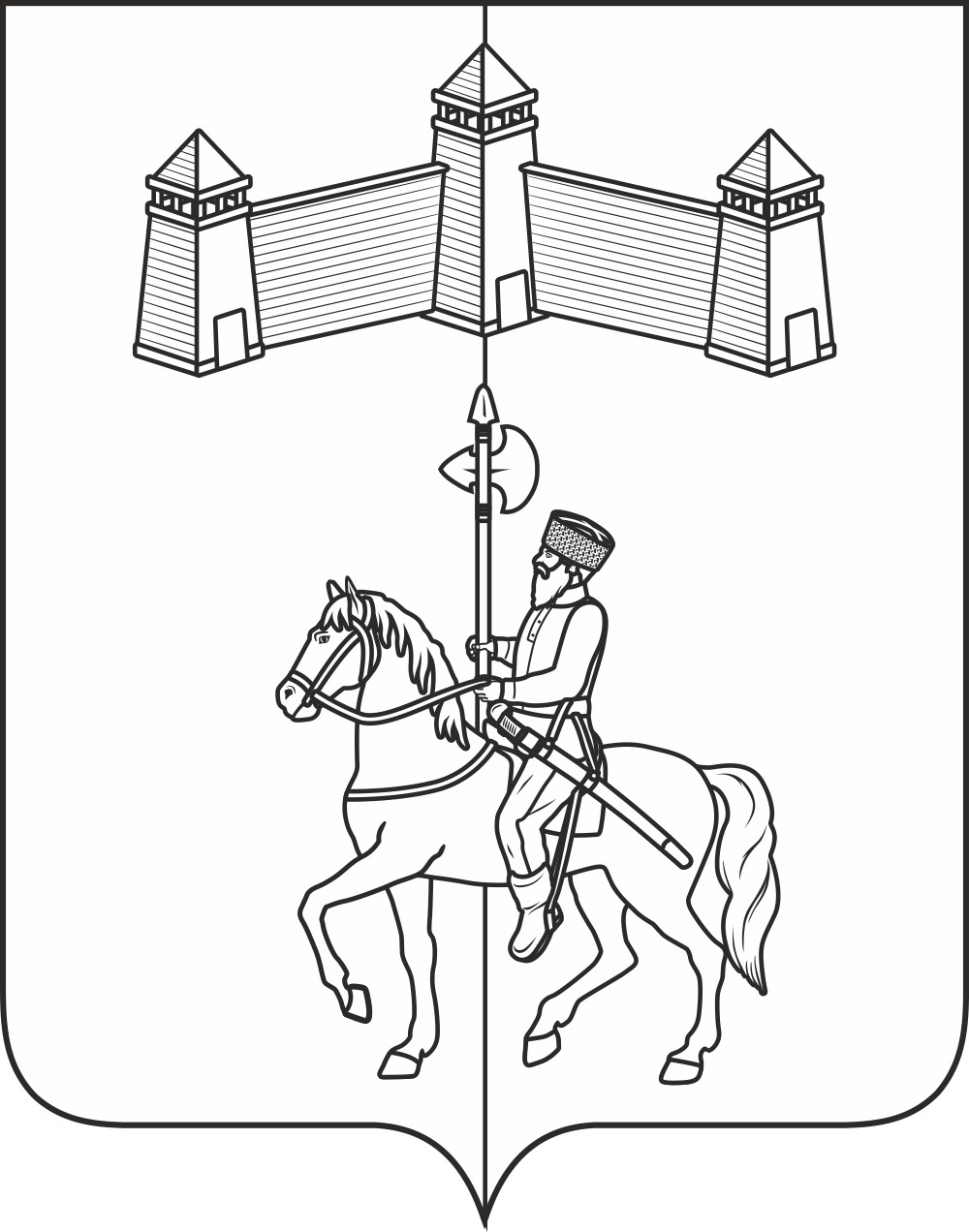 АДМИНИСТРАЦИЯ КАРАТУЗСКОГО СЕЛЬСОВЕТАПОСТАНОВЛЕНИЕОб утверждении Положения о проведении конкурса «Лучшая усадьба 2021» на территории Каратузского сельсоветаВ целях стимулирования участия граждан в работах по благоустройству, устройства (создания) комфортных условий для проживания граждан на территории муниципального образования, в соответствии с Федеральным законом от 06.10.2003 № 131-ФЗ «Об общих принципах организации местного самоуправления в Российской Федерации», Уставом Каратузского сельсовета, ПОСТАНОВЛЯЮ:1. Утвердить Положение о проведении конкурса «Лучшая усадьба 2021» на территории Каратузского сельсовета (Приложение № 1).2. Создать комиссию по подведению итогов конкурса «Лучшая усадьба 2021» (Приложение № 2)3. Определить сроки проведения конкурса с 12 июля по 31 августа 2021 года.4. Контроль за исполнением настоящего постановления возложить на Ходакова А.С., ведущего специалиста по вопросам ЖКХ, благоустройства, транспорта и строительства.5. Постановление вступает в силу со дня его принятия и подлежит опубликованию в печатном издании органа местного самоуправления Каратузского сельсовета «Каратузский вестник».Приложение № 1 к постановлению администрации Каратузского сельсовета № 137-П от 09.07.2021г.ПОЛОЖЕНИЕО проведении конкурса «Лучшая усадьба 2021» на территории Каратузского сельсовета1. Общие положения1.1. Настоящее Положение разработано на основании Федерального закона от 06.10.2003 г. № 131-ФЗ «Об общих принципах организации местного самоуправления в Российской Федерации», Устава Каратузского сельсовета и определяет порядок организации проведения конкурса «Лучшая усадьба 2021» (далее – Конкурса) на территории Каратузского сельсовета.1.2. Организатор конкурса: администрация Каратузского сельсовета, Каратузский сельский Совет депутатов.2. Цели и задачи конкурса2.1. Целями конкурса являются:- формирование у населения бережного отношения к природе, воспитание чувства ответственности за свою «малую родину», уважение к ее истории, традициям, быту и укладу жизни;- распространение опыта лучших дворов.2.2. Задачами конкурса являются:- улучшение внешнего вида и санитарного состояния поселений Каратузского сельсовета;- выявление и поощрение социально-активных жителей муниципального образования;- увеличение количества жителей, занимающихся благоустройством территории муниципального образования.3. Участники конкурса3.1. Конкурс проводится среди владельцев индивидуальных жилых и многоквартирных домов, расположенных на территории муниципального образования.3.2. Возраст участников не ограничен. 4. Критерии оценки конкурса4.1. При подведении итогов конкурса учитываются следующие критерии:- благоустройство двора и прилегающей территории, включая придорожную часть домовладения;- ухоженность фасада домостроения и ограждения усадьбы;- наличие информационного указателя с номером дома и (или) наименованием улицы;- наличие зелени (кустарников, цветов у домов);- творческая индивидуальность, оригинальность оформления усадьбы и прилегающей территории.5. Порядок проведения конкурса5.1. Заявки для участия в Конкурсе, согласно Приложения к Положению, принимаются в приёмной администрации Каратузского сельсовета по адресу: с. Каратузское, ул.Ленина, д.30, тел. 21-4-42, 22-6-45 или на адрес электронной почты: karatss@mail.ru, karatyzdeputat@mail.ru.   5.2. Подготовку, проведение, подведение итогов конкурса осуществляет конкурсная комиссия, утверждённая настоящим Постановлением.5.3. Комиссия производит осмотр и оценку представленных на конкурс объектов в соответствии с критериями, определенными настоящим Положением, с выездом на место.5.4. Итоги конкурса оформляются протоколом, в котором определяются победители (три призовых места: первое, второе, третье). Результаты конкурса публикуются в средствах массовой информации.5.5. Победители конкурса награждаются ценными призами и грамотами. 6. Призовой фонд конкурса6.1. Финансирование конкурса производится за счёт средств МБУК «КС Каратузского района».Приложениек Положению о проведении конкурса «Лучшая усадьба 2021» на территории Каратузского сельсовета Заявка на участие в конкурсе «Лучшая усадьба 2021»1. Ф.И.О. _____________________________________________________________.2. Домашний адрес: 2.1. Населенный пункт __________________________________________________2.2. Улица _____________________________________________________________2.3. Номер дома ________________ номер квартиры__________________________2.4. Контактный телефон ________________________________________________    дата                                                                                                    подписьПриложение № 1 к постановлению администрации Каратузского сельсовета № 137-П от 09.07.2021г.СОСТАВкомиссии по подведению итогов конкурса «Лучшая усадьба 2021»Выпуск номера подготовила администрация Каратузского сельсовета.Тираж: 50 экземпляров.Адрес: село Каратузское улица Ленина 3002.07.2021г.с.Каратузское№ Р-37Председатель Совета депутатов______________ О.В. ФедосееваГлава сельсовета	___________________ А.А. Саар02.07.2021г.с.Каратузское№ Р-38Председатель Совета депутатов	________________О.В. ФедосееваГлава сельсовета	_________________А.А. Саар07.07.2021г.	с.Каратузское№ 07-39Председатель Совета депутатов______________ О.В. ФедосееваГлава сельсовета	______________ А.А. Саар07.07.2021г.	с.Каратузское№ 07-40Председатель Каратузскогосельского Совета депутатов_______________ О.В.Федосеева Глава Каратузского сельсовета________________ А.А. СаарПриложение № 1   Приложение № 1   к решению Каратузского сельского Совета депутатов №07-40 от 07.07.2021г. "О внесении изменений в Решение Каратузского сельского Совета депутатов от 17.12.2020г. №04-20 "О бюджете Каратузского сельсовета на 2021 год и плановый период 2022 - 2023 годы"к решению Каратузского сельского Совета депутатов №07-40 от 07.07.2021г. "О внесении изменений в Решение Каратузского сельского Совета депутатов от 17.12.2020г. №04-20 "О бюджете Каратузского сельсовета на 2021 год и плановый период 2022 - 2023 годы"к решению Каратузского сельского Совета депутатов №07-40 от 07.07.2021г. "О внесении изменений в Решение Каратузского сельского Совета депутатов от 17.12.2020г. №04-20 "О бюджете Каратузского сельсовета на 2021 год и плановый период 2022 - 2023 годы"Источники внутреннего финансирования дефицита бюджета Каратузского сельсовета на 2021 год и плановый период 2022-2023 годовИсточники внутреннего финансирования дефицита бюджета Каратузского сельсовета на 2021 год и плановый период 2022-2023 годовИсточники внутреннего финансирования дефицита бюджета Каратузского сельсовета на 2021 год и плановый период 2022-2023 годовИсточники внутреннего финансирования дефицита бюджета Каратузского сельсовета на 2021 год и плановый период 2022-2023 годовИсточники внутреннего финансирования дефицита бюджета Каратузского сельсовета на 2021 год и плановый период 2022-2023 годовтыс.руб.№ п/пКод источника финансирования по КИВф, КИВ нФНаименование кода группы, подгруппы,статьи, вида источников финансирования дефицита бюджета ,кода классификации операций сектора государственного управления,относящихся к источникам финансирования дефицита бюджета РФСумма на 2021 г.Уточненная сумма на 2021г.№ п/пКод источника финансирования по КИВф, КИВ нФНаименование кода группы, подгруппы,статьи, вида источников финансирования дефицита бюджета ,кода классификации операций сектора государственного управления,относящихся к источникам финансирования дефицита бюджета РФСумма на 2021 г.Уточненная сумма на 2021г.№ п/пКод источника финансирования по КИВф, КИВ нФНаименование кода группы, подгруппы,статьи, вида источников финансирования дефицита бюджета ,кода классификации операций сектора государственного управления,относящихся к источникам финансирования дефицита бюджета РФСумма на 2021 г.Уточненная сумма на 2021г.№ п/пКод источника финансирования по КИВф, КИВ нФНаименование кода группы, подгруппы,статьи, вида источников финансирования дефицита бюджета ,кода классификации операций сектора государственного управления,относящихся к источникам финансирования дефицита бюджета РФСумма на 2021 г.Уточненная сумма на 2021г.№ п/пКод источника финансирования по КИВф, КИВ нФНаименование кода группы, подгруппы,статьи, вида источников финансирования дефицита бюджета ,кода классификации операций сектора государственного управления,относящихся к источникам финансирования дефицита бюджета РФСумма на 2021 г.Уточненная сумма на 2021г.160001000000000000000Источники внутреннего финансирования дефицита бюджета1620,951620,952.60001050000000000000Изменение остатков средств на счетах по учету средств бюджета1620,951620,953.60001050200000000500Увеличение прочих остатков средств бюджетов-46141,85-91908,254.60001050201100000510Увеличение прочих остатков денежных средств бюджетов поселений-46141,85-91908,255.60001050200000000600Уменьшение  прочих остатков средств бюджетов47762,8093529,206.60001050201000000610Уменьшение прочих остатков денежных средств бюджетов47762,8093529,207.60001050201100000610Уменьшение прочих остатков денежных средств бюджетов сельских поселений47762,8093529,20Приложение № 2Приложение № 2к решению Каратузского сельского Совета депутатов №07-40 от 07.07.2021г. "О внесении изменений в Решение Каратузского сельского Совета депутатов от 17.12.2020г. №04-20 "О бюджете Каратузского сельсовета на 2021 год и плановый период 2022 - 2023 годы"к решению Каратузского сельского Совета депутатов №07-40 от 07.07.2021г. "О внесении изменений в Решение Каратузского сельского Совета депутатов от 17.12.2020г. №04-20 "О бюджете Каратузского сельсовета на 2021 год и плановый период 2022 - 2023 годы"к решению Каратузского сельского Совета депутатов №07-40 от 07.07.2021г. "О внесении изменений в Решение Каратузского сельского Совета депутатов от 17.12.2020г. №04-20 "О бюджете Каратузского сельсовета на 2021 год и плановый период 2022 - 2023 годы"Доходы Каратузского сельсовета на 2021 год и  плановый период 2022-2023 годов Доходы Каратузского сельсовета на 2021 год и  плановый период 2022-2023 годов Доходы Каратузского сельсовета на 2021 год и  плановый период 2022-2023 годов Доходы Каратузского сельсовета на 2021 год и  плановый период 2022-2023 годов Доходы Каратузского сельсовета на 2021 год и  плановый период 2022-2023 годов Доходы Каратузского сельсовета на 2021 год и  плановый период 2022-2023 годов Доходы Каратузского сельсовета на 2021 год и  плановый период 2022-2023 годов Доходы Каратузского сельсовета на 2021 год и  плановый период 2022-2023 годов Доходы Каратузского сельсовета на 2021 год и  плановый период 2022-2023 годов Доходы Каратузского сельсовета на 2021 год и  плановый период 2022-2023 годов Доходы Каратузского сельсовета на 2021 год и  плановый период 2022-2023 годов Доходы Каратузского сельсовета на 2021 год и  плановый период 2022-2023 годов тыс.руб.№ строкиКод классификации доходов бюджетаКод классификации доходов бюджетаКод классификации доходов бюджетаКод классификации доходов бюджетаКод классификации доходов бюджетаКод классификации доходов бюджетаКод классификации доходов бюджетаКод классификации доходов бюджетаНаименование кода классификации доходов бюджетаСумма 
на 2021 годУточненный план
2021 год№ строкикод главного администраторакод группыкод подгруппыкод статьикод подстатьикод элементакод группы подвидакод аналитической группы подвидаНаименование кода классификации доходов бюджетаСумма 
на 2021 годУточненный план
2021 год1234567891011100010000000000000000НАЛОГОВЫЕ И НЕНАЛОГОВЫЕ ДОХОДЫ10 972,9010 972,90218210100000000000000НАЛОГИ НА ПРИБЫЛЬ, ДОХОДЫ2 248,002 248,00318210102000010000110Налог на доходы физических лиц2 248,002 248,00418210102010010000110Налог на доходы физических лиц с доходов, источником которых является налоговый агент, за исключением доходов, в отношении которых исчисление и уплата налога осуществляются в соответствии со статьями 227, 227.1 и 228 Налогового кодекса Российской Федерации2 248,002 248,00518210102020010000110Налог на доходы физических лиц с доходов, полученных от осуществления деятельности физическими лицами, зарегистрированными в качестве индивидуальных предпринимателей, нотариусов, занимающихся частной практикой, адвокатов, учредивших адвокатские кабинеты, и других лиц, занимающихся частной практикой в соответствии со статьей 227 Налогового кодекса Российской Федерации618210102030010000110Налог на доходы физических лиц с доходов, полученных физическими лицами в соответствии со статьей 228 Налогового кодекса Российской Федерации700010300000000000000НАЛОГИ НА ТОВАРЫ (РАБОТЫ, УСЛУГИ), РЕАЛИЗУЕМЫЕ НА ТЕРРИТОРИИ РОССИЙСКОЙ ФЕДЕРАЦИИ1 273,901 273,90810010302000010000110Акцизы по подакцизным товарам (продукции), производимым на территории Российской Федерации1 273,901 273,90910010302230010000110Доходы от уплаты акцизов на дизельное топливо, подлежащие распределению между бюджетами субъектов Российской Федерации и местными бюджетами с учетом установленных дифференцированных нормативов отчислений в местные бюджеты585,00585,001010010302231010000110Доходы от уплаты акцизов на дизельное топливо, подлежащие распределению между бюджетами субъектов Российской Федерации и местными бюджетами с учетом установленных дифференцированных нормативов отчислений в местные бюджеты (по нормативам, установленным Федеральным законом о федеральном бюджете в целях формирования дорожных фондов субъектов Российской Федерации)585,00585,001110010302240010000110Доходы от уплаты акцизов на моторные масла для дизельных и (или) карбюраторных (инжекторных) двигателей, подлежащие распределению между бюджетами субъектов Российской Федерации и местными бюджетами с учетом установленных дифференцированных нормативов отчислений в местные бюджеты3,303,301210010302241010000140Доходы от уплаты акцизов на моторные масла для дизельных и (или) карбюраторных (инжекторных) двигателей, подлежащие распределению между бюджетами субъектов Российской Федерации и местными бюджетами с учетом установленных дифференцированных нормативов отчислений в местные бюджеты (по нормативам, установленным Федеральным законом о федеральном бюджете в целях формирования дорожных фондов субъектов Российской Федерации)3,303,301310010302250010000110Доходы от уплаты акцизов на автомобильный бензин, подлежащие распределению между бюджетами субъектов Российской Федерации и местными бюджетами с учетом установленных дифференцированных нормативов отчислений в местные бюджеты769,40769,401410010302251010000110Доходы от уплаты акцизов на автомобильный бензин, подлежащие распределению между бюджетами субъектов Российской Федерации и местными бюджетами с учетом установленных дифференцированных нормативов отчислений в местные бюджеты (по нормативам, установленным Федеральным законом о федеральном бюджете в целях формирования дорожных фондов субъектов Российской Федерации)769,40769,401510010302260010000110Доходы от уплаты акцизов на прямогонный бензин, подлежащие распределению между бюджетами субъектов Российской Федерации и местными бюджетами с учетом установленных дифференцированных нормативов отчислений в местные бюджеты-83,80-83,801610010302261010000110Доходы от уплаты акцизов на прямогонный бензин, подлежащие распределению между бюджетами субъектов Российской Федерации и местными бюджетами с учетом установленных дифференцированных нормативов отчислений в местные бюджеты (по нормативам, установленным Федеральным законом о федеральном бюджете в целях формирования дорожных фондов субъектов Российской Федерации)-83,80-83,801718210500000000000000НАЛОГИ НА СОВОКУПНЫЙ ДОХОД36,0036,001818210503000010000110Единый сельскохозяйственный налог36,0036,001918210503010010000110Единый сельскохозяйственный налог36,0036,002018210600000000000110НАЛОГИ НА ИМУЩЕСТВО7 377,007 377,002118210601000000000110Налог на имущество физических лиц1 527,101 527,102218210601030100000110Налог на имущество физических лиц, взимаемый по ставкам, применяемым к объектам налогообложения, расположенным в границах сельских поселений1 527,101 527,102318210606000000000110Земельный налог5 849,905 849,902418210606000000000110Земельный налог с организаций3 145,003 145,002518210606033100000110Земельный налог с организаций, обладающих земельным участком, расположенным в границах сельских поселений3 145,003 145,002618210606040000000110Земельный налог с физических лиц2 704,902 704,902718210606043100000110Земельный налог с физических лиц, обладающих земельным участком, расположенным в границах сельских поселений2 704,902 704,902860011100000000000000ДОХОДЫ ОТ ИСПОЛЬЗОВАНИЯ ИМУЩЕСТВА, НАХОДЯЩЕГОСЯ В ГОСУДАРСТВЕННОЙ И МУНИЦИПАЛЬНОЙ СОБСТВЕННОСТИ38,0038,002960011109000000000120Прочие доходы от использования имущества и прав, находящихся в государственной и муниципальной собственности (за исключением имущества бюджетных и автономных учреждений, а также имущества государственных и муниципальных унитарных предприятий, в том числе казенных)38,0038,003060011109040000000120Прочие поступления от использования имущества, находящегося в государственной и муниципальной собственности (за исключением имущества бюджетных и автономных учреждений, а также имущества государственных и муниципальных унитарных предприятий, в том числе казенных)
38,0038,003160011109045100000120Прочие поступления от использования имущества, находящегося в собственности сельских поселений (за исключением имущества муниципальных бюджетных и автономных учреждений, а также имущества муниципальных унитарных предприятий, в том числе казенных)38,0038,003260011600000000000000ШТРАФЫ, САНКЦИИ, ВОЗМЕЩЕНИЕ УЩЕРБА0,000,003360011602000020000140Административные штрафы, установленные законами субъектов Российской Федерации об административных правонарушениях0,000,003460011602020020000140Административные штрафы, установленные законами субъектов Российской Федерации об административных правонарушениях, за нарушение муниципальных правовых актов
 
0,000,003560020000000000000000БЕЗВОЗМЕЗДНЫЕ ПОСТУПЛЕНИЯ35 168,9580 935,353660020200000000000000БЕЗВОЗМЕЗДНЫЕ ПОСТУПЛЕНИЯ ОТ ДРУГИХ БЮДЖЕТОВ БЮДЖЕТНОЙ СИСТЕМЫ РОССИЙСКОЙ ФЕДЕРАЦИИ35 168,9580 935,353760020210000000000150Дотации бюджетам бюджетной системы Российской Федерации11 126,4011 126,403860020215001000000150Дотации на выравнивание бюджетной обеспеченности11 126,4011 126,403960020215001100000150Дотации бюджетам сельских поселений на выравнивание бюджетной обеспеченности11 126,4011 126,404060020230000000000150Субвенции бюджетам бюджетной системы Российской Федерации39,1039,104160020230024000000150Субвенции местным бюджетам на выполнение передаваемых полномочий субъектов Российской Федерации39,1039,104260020230024107514150Субвенции бюджетам сельских поселений на выполнение государственных полномочий по созданию и обеспечению деятельности административных комиссий39,1039,104360020240000000000150Прочие межбюджетные трансферты24 003,4569 769,854460020249999000000150Прочие межбюджетные трансферты, передаваемые бюджетам 24 003,4569 769,854560020249999100000150Прочие межбюджетные трансферты, передаваемые бюджетам сельских поселений24 003,4569 769,854660020249999102721150Прочие межбюджетные трансферты, передаваемые бюджетам сельских поселений (на поддержку мер по обеспечению сбалансированности бюджетов сельских поселений)4 649,175 577,504760020249999101061150Прочие межбюджетные трансферты, передоваемые бюджетам сельских поселений (на реализацию мероприятий, направленных на повышение безопасности дорожного движения, за счет средств дорожного фонда Красноярского края в рамках подпрограммы "Повышение безопасности дорожного движения в Каратузском районе" муниципальной программы "Развитие транспортной системы Каратузского района")282,90282,904860020249999107451150Прочие межбюджетные трансферты бюджетам сельских поселений для поощрения муниципальных образований - победителей конкурса лучших проектов создания комфортной городской среды в рамках подрограммы "Поддержка муниципальных проектов и мероприятий по благоустройству территорий" муниципальной программы "Содействие развитию местного самоуправления Каратузского района"10 000,0010 000,004960020249999102990150Прочие межбюджетные трансферты бюджетам сельских поселений, на обустройство и востановления воинских захоронений42,0046,675060020249999107395150Прочие межбюджетные трансферты, передаваемые бюджетам сельских поселений (на осуществление дорожной деятельности в целях решения задач социально - экономического развития территорий за счет средств дорожного фонда Красноярского края)0,002 480,005160020249999107412150Прочие межбюджетные трансферты бюджетам сельских поселений на обеспечение первичных мер пожарной безопасности577,90577,905260020249999107508150Прочие межбюджетные трансферты бюджетам сельских поселений  на содержание автомобильных дорог общего пользования местного значения за счет средств дорожного фонда Красноярского края2 155,322 155,325360020249999107509150Прочие межбюджетные трансферты бюджетам сельских поселений  на капитальный ремонт и ремонт автомобильных дорог общего пользования местного значения за счет средств дорожного фонда Красноярского края 6 258,306 258,305460020249999107555150Прочие межбюджетные трансферты бюджетам сельских поселений на организацию и проведение акарицидных обработок мест массового отдыха населения37,8637,865560020249999107742150Прочие межбюджетные трансферты, передаваемые бюджетам сельских поселений (на реализацию комплексных проектов по благоустройству территории в рамках подпрограммы «Поддержка муниципальных проектов и мероприятий по благоустройству территорий» муниципальной программы "Содействие развитию местного самоуправления Каратузского района")0,0042 000,005660020249999107745150Прочие межбюджетные трансферты, передаваемые бюджетам сельских поселений (за содействие развитию налогового потенциала)0,007,005760020249999107555150Прочие межбюджетные трансферты бюджетам сельских поселений (на реализации проектов по решению вопросов местного значения сельских поселений в рамках подпрограммы "Поддержка муниципальных проектов и мероприятий по благоустройству территорий" муниципальной программы "Содействие развитию местного самоуправления Каратузского района")0,00346,405860020700000000000150Прочие безвозмездные поступления005960020705000100000150Прочие  безвозмездные   поступления   в   бюджеты сельских поселений006060020705030100000150Прочие  безвозмездные   поступления   в   бюджеты  сельских поселений00ИТОГОИТОГОИТОГОИТОГОИТОГОИТОГОИТОГОИТОГОИТОГОИТОГО46 141,8591 908,25Приложение № 3Приложение № 3к решению Каратузского сельского Совета депутатов №07-40 от 07.07.2021г. "О внесении изменений в Решение Каратузского сельского Совета депутатов от 17.12.2020г. №04-20 "О бюджете Каратузского сельсовета на 2021 год и плановый период 2022 - 2023 годы"к решению Каратузского сельского Совета депутатов №07-40 от 07.07.2021г. "О внесении изменений в Решение Каратузского сельского Совета депутатов от 17.12.2020г. №04-20 "О бюджете Каратузского сельсовета на 2021 год и плановый период 2022 - 2023 годы"к решению Каратузского сельского Совета депутатов №07-40 от 07.07.2021г. "О внесении изменений в Решение Каратузского сельского Совета депутатов от 17.12.2020г. №04-20 "О бюджете Каратузского сельсовета на 2021 год и плановый период 2022 - 2023 годы"к решению Каратузского сельского Совета депутатов №07-40 от 07.07.2021г. "О внесении изменений в Решение Каратузского сельского Совета депутатов от 17.12.2020г. №04-20 "О бюджете Каратузского сельсовета на 2021 год и плановый период 2022 - 2023 годы" Распределение расходов бюджета Каратузского сельсовета по разделам и подразделам классификации расходов бюджетов Российской Федерации на 2021 год и плановый период 2022-2023 годов Распределение расходов бюджета Каратузского сельсовета по разделам и подразделам классификации расходов бюджетов Российской Федерации на 2021 год и плановый период 2022-2023 годов Распределение расходов бюджета Каратузского сельсовета по разделам и подразделам классификации расходов бюджетов Российской Федерации на 2021 год и плановый период 2022-2023 годов Распределение расходов бюджета Каратузского сельсовета по разделам и подразделам классификации расходов бюджетов Российской Федерации на 2021 год и плановый период 2022-2023 годов Распределение расходов бюджета Каратузского сельсовета по разделам и подразделам классификации расходов бюджетов Российской Федерации на 2021 год и плановый период 2022-2023 годовтыс.руб.№ строкиНаименование главных распорядителей наим показателей бюджетной классификациираздел, подразделСумма 
на 2021 г.Уточненный план 
2021 год№ строкиНаименование главных распорядителей наим показателей бюджетной классификациираздел, подразделСумма 
на 2021 г.Уточненный план 
2021 год№ строкиНаименование главных распорядителей наим показателей бюджетной классификациираздел, подразделСумма 
на 2021 г.Уточненный план 
2021 год1Общегосударственные вопросы.01008 835,059 028,992Функционирование  высшего  должностного лица   субъекта Российской Федерации  и муниципального образования01021 096,681 096,683Функционирование законодательных(представительных)органов государственной власти и представительных органов муниципального образования0103913,94913,944Функционирование Правительства Российской Федерации,высших исполнительных органов государственной власти субъектов Российской Федерации, местных администраций01044 390,234 584,175Резервные фонды01110,000,006Другие общегосударственные вопросы01132 434,202 434,207Национальная безопасность и правоохранительная деятельность0300652,02652,028Защита населения и территории от чрезвычайных ситуаций природного и техногенного характера, пожарная безопасность0310652,02652,029Национальная экономика040010 038,3412 523,9310Дорожное хозяйство (дорожные фонды)040910 038,3412 523,9311Жилищно-коммунальное хозяйство 050020 258,9763 345,8412Жилищное хозяйство 050110,0010,0013Благоустройство 050320 224,1463 311,0214Другие вопросы в области жилищно-коммунального хозяйства050524,8224,8215Культура, кинематография  08007 635,787 635,7816Культура :08017 635,787 635,7817Здравоохранение090042,4042,4018Другие вопросы в области здравоохранения090942,4042,4019Социальная  политика1000284,16284,1620Пенсионное обеспечение  1001284,16284,1621Межбюджетные трансферты общего характера бюджетам бюджетной системы Российской федерации140016,0816,0822Прочие межбюджетные трансферты общего характера 140316,0816,0823Условно утвержденные расходы0,000,0024Всего   расходов47 762,8093 529,20Приложение № 4Приложение № 4Приложение № 4Приложение № 4Приложение № 4к решению Каратузского сельского Совета депутатов №07-40 от 07.07.2021г. "О внесении изменений в Решение Каратузского сельского Совета депутатов от 17.12.2020г. №04-20 "О бюджете Каратузского сельсовета на 2021 год и плановый период 2022 - 2023 годы"к решению Каратузского сельского Совета депутатов №07-40 от 07.07.2021г. "О внесении изменений в Решение Каратузского сельского Совета депутатов от 17.12.2020г. №04-20 "О бюджете Каратузского сельсовета на 2021 год и плановый период 2022 - 2023 годы"к решению Каратузского сельского Совета депутатов №07-40 от 07.07.2021г. "О внесении изменений в Решение Каратузского сельского Совета депутатов от 17.12.2020г. №04-20 "О бюджете Каратузского сельсовета на 2021 год и плановый период 2022 - 2023 годы"к решению Каратузского сельского Совета депутатов №07-40 от 07.07.2021г. "О внесении изменений в Решение Каратузского сельского Совета депутатов от 17.12.2020г. №04-20 "О бюджете Каратузского сельсовета на 2021 год и плановый период 2022 - 2023 годы"к решению Каратузского сельского Совета депутатов №07-40 от 07.07.2021г. "О внесении изменений в Решение Каратузского сельского Совета депутатов от 17.12.2020г. №04-20 "О бюджете Каратузского сельсовета на 2021 год и плановый период 2022 - 2023 годы"к решению Каратузского сельского Совета депутатов №07-40 от 07.07.2021г. "О внесении изменений в Решение Каратузского сельского Совета депутатов от 17.12.2020г. №04-20 "О бюджете Каратузского сельсовета на 2021 год и плановый период 2022 - 2023 годы"к решению Каратузского сельского Совета депутатов №07-40 от 07.07.2021г. "О внесении изменений в Решение Каратузского сельского Совета депутатов от 17.12.2020г. №04-20 "О бюджете Каратузского сельсовета на 2021 год и плановый период 2022 - 2023 годы"Ведомственная структура расходов бюджета Каратузского сельсовета на 2021 год Ведомственная структура расходов бюджета Каратузского сельсовета на 2021 год Ведомственная структура расходов бюджета Каратузского сельсовета на 2021 год Ведомственная структура расходов бюджета Каратузского сельсовета на 2021 год Ведомственная структура расходов бюджета Каратузского сельсовета на 2021 год Ведомственная структура расходов бюджета Каратузского сельсовета на 2021 год Ведомственная структура расходов бюджета Каратузского сельсовета на 2021 год Ведомственная структура расходов бюджета Каратузского сельсовета на 2021 год тыс.руб.№ п/пНаименование главных распорядителей наименование показателей бюджетной классификацииКод ведомстваРаздел, подразделЦелевая статьяВид расходовСумма 
на 2021г.Уточненный план 
2021 год№ п/пНаименование главных распорядителей наименование показателей бюджетной классификацииКод ведомстваРаздел, подразделЦелевая статьяВид расходовСумма 
на 2021г.Уточненный план 
2021 год№ п/пНаименование главных распорядителей наименование показателей бюджетной классификацииКод ведомстваРаздел, подразделЦелевая статьяВид расходовСумма 
на 2021г.Уточненный план 
2021 год1администрация Каратузского сельсовета2Общегосударственные вопросы600010000000000008 815,759 009,693Непрограммные расходы органов местного самоуправления600010290000000001 096,681 096,684Функционирование  высшего  должностного лица субъекта РФ и муниципального образования600010290200000001 096,681 096,685Глава муниципального образования в рамках непрограммных расходов органов местного самоуправления600010290200002101 096,681 096,686Расходы на выплаты персоналу в целях обеспечения выполнения функций государственными (муниципальными) органами, казенными учреждениями, органами управления государственными внебюджетными фондами600010290200002101001 096,681 096,687Расходы на выплату персоналу государственных (муниципальных) органов600010290200002101201 096,681 096,688Непрограммные расходы органов местного самоуправления600010490000000004 390,234 584,179Функционирование Правительства РФ,высших исполнительных органов государственной власти субъектов РФ, местных администраций600010490300000004 390,234 584,1710Руководство и управление в сфере установленных функций органов   местного самоуправления в рамках непрограммных расходов органов местного самоуправления600010490300002104 390,234 584,1711Расходы на выплаты персоналу в целях обеспечения выполнения функций государственными (муниципальными) органами, казенными учреждениями, органами управления государственными внебюджетными фондами600010490300002101003 239,973 437,6512Расходы на выплату персоналу государственных (муниципальных) органов600010490300002101203 239,973 437,6513Закупка товаров, работ и услуг для государственных (муниципальных) нужд600010490300002102001 143,151 137,5514Закупка товаров, работ и услуг для государственных (муниципальных) нужд600010490300002102401 143,151 137,5515Иные закупки товаров, работ и услуг для обеспечения государственных (муниципальных) нужд60001049030000210244956,19950,6016Иные закупки товаров, работ и услуг для обеспечения государственных (муниципальных) нужд60001049030000210247186,96186,9617Иные бюджетные ассигнования600010490300002108007,128,9718Уплата налогов, сборов и иных платежей 600010490300002108507,128,9719Прочие межбюджетные трансферты, передаваемые бюджетам сельских поселений на обустройство и востановления воинских захоронений600010490300000000,000,0020Закупка товаров, работ и услуг для государственных (муниципальных) нужд600010490300000002400,000,0021Иные закупки товаров, работ и услуг для обеспечения государственных (муниципальных) нужд600010490300299002440,000,0022Резервные фонды600011100000000000,000,0023Муниципальная программа  "Защита населения и территории Каратузского сельсовета от чрезвычайных ситуаций природного и техногенного характера, терроризма и экстримизма, обеспечение пожарной безопасности на 2014-2023 годы"600011103000000000,000,0024Подпрограмма "Обеспечение, ликвидация, предупреждение возникновения и развития чрезвычайных ситуаций природного и техногенного характера Каратузского сельсовета» на 2014-2023 годы"600011103100000000,000,0025Осуществление предупреждения и ликвидации последствий паводка в затапливаемых районах муниципального образования в рамках подпрограммы "ЗОбеспечение, ликвидация, предупреждение возникновения и развития чрезвычайных ситуаций природного и техногенного характера Каратузского сельсовета» на 2014-2023 годы, муниципальной программы "Защита населения и территории Каратузского сельсовета от чрезвычайных ситуаций природного и техногенного характера, терроризма и экстремизма, обеспечение пожарной безопасности" на 2014-2023 годы600011103100000100,000,0026Закупка товаров, работ и услуг для государственных (муниципальных) нужд600011103100000102000,000,0027Иные закупки товаров, работ и услуг для обеспечения государственных (муниципальных) нужд600011103100000102400,000,0028Другие общегосударственные вопросы6000113000000000058,4058,4029Муниципальная программа "Защита населения и территории Каратузского сельсовета от чрезвычайных ситуаций природного и техногенного характера, терроризма и экстримизма, обеспечение пожарной безопасности на 2014-2023 годы"6000113030000000019,3019,3030Подпрограмма "Профилактика терроризма экстримизма, минимизации и (или) ликвидации последствий проявления терроризма и экстримизма в границах Каратузского сельсовета на 2014-2023 годы"6000113033000000019,3019,3031Выполнение антитеррористических мероприятий в рамках подпрограммы "Профилактика терроризма экстремизма, минимизации и (или) ликвидации последствий проявления терроризма и экстремизма в границах Каратузского сельсовета "на 2014-2023 годы, муниципальной программы "Защита населения и территории Каратузского сельсовета от чрезвычайных ситуаций природного и техногенного характера, терроризма и экстремизма, обеспечение пожарной безопасности" на 2014-2023 годы6000113033000002019,3019,3032Закупка товаров, работ и услуг для государственных (муниципальных) нужд6000113033000002020019,3019,3033Иные закупки товаров, работ и услуг для обеспечения государственных (муниципальных) нужд6000113033000002024019,3019,3034Непрограммные расходы органов местного самоуправления6000113900000000039,1039,1035Фукционирование администрации Каратузского сельсовета в рамках непрограммных расходов6000113903000000039,1039,1036Расходы на выполнение государственных полномочий по созданию и обеспечению деятельности административных комиссий, в рамках непрограммных расходов органов местного самоуправления6000113903007514039,1039,1037Расходы на выплаты персоналу в целях обеспечения выполнения функций государственными (муниципальными) органами, казенными учреждениями, органами управления государственными внебюджетными фондами6000113903007514010016,6716,6738Расходы на выплату персоналу государственных (муниципальных) органов6000113903007514012016,6716,6739Закупка товаров, работ и услуг для государственных (муниципальных) нужд6000113903007514020022,4422,4440Иные закупки товаров, работ и услуг для обеспечения государственных (муниципальных) нужд6000113903007514024022,4422,4441Национальная безопасность и правоохранительная деятельность60003000000000000652,02652,0242Защита населения и территории от чрезвычайных ситуаций природного и техногенного характера, пожарная безопасность60003100000000000652,02652,0243Муниципальная программа "Защита населения и территории Каратузского сельсовета от чрезвычайных ситуаций природного и техногенного характера, терроризма и экстримизма, обеспечения пожарной безопасности на 2014 - 2023 годы"60003100300000000647,02647,0244Подпрограмма «Обеспечение пожарной безопасности территории Каратузского сельсовета» на 2014–2023 годы60003100300000000647,02647,0245Муниципальная программа "Защита населения и территории Каратузского сельсовета от чрезвычайных ситуаций природного и техногенного характера, терроризма и экстримизма, обеспечения пожарной безопасности на 2014 - 2023 годы"6000310030000000038,7038,7046Подпрограмма "Обеспечение пожарной безопасности территории Каратузского сельсовета на 2014-2023 годы" за счет средств местного бюджета6000310032000000038,7038,7047Обеспечение пожарной безопасности Каратузского сельсовета в рамках подпрограммы "Обеспечение пожарной безопасности территории Каратузского сельсовета "на 2014-2023 годы, муниципальной программы "Защита населения и территории Каратузского сельсовета от чрезвычайных ситуаций природного и техногенного характера, терроризма и экстремизма, обеспечения пожарной безопасности" на 2014 - 2023 годы6000310032000003038,7038,7048Закупка товаров, работ и услуг для государственных (муниципальных) нужд6000310032000003020038,7038,7049Иные закупки товаров, работ и услуг для обеспечения государственных (муниципальных) нужд6000310032000003024038,7038,7050Муниципальная программа "Защита населения и территории Каратузского сельсовета от чрезвычайных ситуаций природного и техногенного характера, терроризма и экстримизма, обеспечения пожарной безопасности на 2014 - 2023 годы" за счет средств краевого бюджета60003100300000000608,32608,3251Подпрограмма "Обеспечение пожарной безопасности территории Каратузского сельсовета на 2014-2023 годы"60003100320000000608,32608,3252Иные межбюджетные трансферты бюджетам сельских поселений на частичное  обеспечение первичных мер пожарной безопасности в рамках подпрограммы "Обеспечение пожарной безопасности территории Каратузского сельсовета" 2014-2023 г, муниципальной программы "Защита населения и территории Каратузского сельсовета от чрезвычайных ситуаций природного и техногенного характера, терроризма и экстремизма обеспечение пожарной безопасности" на 2014-2023 гг.60003100320074120577,90577,9053Расходы на выплату персоналу в целях обеспечения выполнения функций государственными (муниципальными) органами, казенными учреждениями,органами управления государственными внебюджетными фондами60003100320074120120120,00120,0054Иные закупки товаров, работ и услуг для обеспечения государственных (муниципальных) нужд60003100320074120240457,90457,9055Иные закупки товаров, работ и услуг для обеспечения государственных (муниципальных) нужд600031003200S412024030,4230,4256Муниципальная программа «Профилактика правонарушений, противодействие экстремизму и терроризму на территории Каратузского сельсовета на 2021-2023 годы»600031007200000005,005,0057Проведение «Антинаркотических акций», конкурсов рисунков, фотографий среди несовершеннолетних600031007200000202005,005,0058Иные закупки товаров, работ и услуг для обеспечения государственных (муниципальных) нужд.600031007200000202405,005,0059Национальная экономика600040010 038,3412 523,9460Дорожное хозяйство (дорожные фонды)600040910 038,3412 523,9461Муниципальная программа "Дорожная деятельность в отношении автомобильных дорог местного значения Каратузского сельсовета" на 2014 - 2023 годы6000409285,76285,7662Подпрограмма " Обеспечение безопасности дорожного движения на территории Каратузского сельсовета" на 2014 - 2023 годы60004090420000000200285,76285,7663Расходы на реализацию мероприятий, направленных на повышение безопасности дорожного движения, за счет средств дорожного фонда Красноярского края в рамках подпрограммы "Повышение безопасности дорожного движения в Каратузском районе" муниципальной программы "Развитие транспортной системы Каратузского района"6000409042R310601240285,76285,7664Иные закупки товаров, работ и услуг для обеспечения государственных (муниципальных) нужд6000409042R310601240282,90282,9065Иные закупки товаров, работ и услуг для обеспечения государственных (муниципальных) нужд.(за счет местного бюджета)6000409042R3106012402,862,8666Муниципальная программа «Дорожная деятельность в отношении автомобильных дорог местного значения Каратузского сельсовета» на 2014-2023 годы600040905000000003 419,183 419,1867Подпрограмма «Развитие и модернизация улично-дорожной сети Каратузского сельсовета» на 2014-2023 годы в рамках муниципальной программы «Дорожная деятельность 
в отношении автомобильных дорог местного значения Каратузского сельсовета» на 2014-2023 годы600040905100000003 419,183 419,1868Содержание автомобильных дорог общего пользования местного значения и дворовых проездов в рамках подпрограммы    «Развитие и модернизация улично-дорожной сети Каратузского сельсовета» на 2014-2023 годы в рамках муниципальной программы «Дорожная деятельность в отношении автомобильных дорог местного значения Каратузского сельсовета» на 2014-2023 годы60004093 419,183 419,1869Закупка товаров, работ и услуг для государственных (муниципальных) нужд600040905100000002003 419,183 419,1870Иные закупки товаров, работ и услуг для обеспечения государственных (муниципальных) нужд600040905100001002401 237,901 237,9071Расходы на осуществление дорожной деятельности в целях решения задач социально - экономического развития территорий 60004090,002 485,6072Закупка товаров, работ и услуг для государственных (муниципальных) нужд600040905100000002000,002 480,0073Иные закупки товаров, работ и услуг для обеспечения государственных (муниципальных) нужд600040905100739502400,002 480,0074Софинансирование прочих межбюджетных трансфертов, передаваемых бюджетам сельских поселений (на осуществление дорожной деятельности в целях решения задач социально - экономического развития территорий за счет средств дорожного фонда Красноярского края)600040905100000000,005,6075Закупка товаров, работ и услуг для государственных (муниципальных) нужд600040905100S39502000,005,6076Иные закупки товаров, работ и услуг для обеспечения государственных (муниципальных) нужд600040905100S39502400,005,6077Прочие межбюджетные трансферты бюджетам сельских поселений на  содержание автомобильных дорог общего пользования местного значения за счет средств дорожного фонда Красноярского края600040905100750802 155,322 155,3278Закупка товаров, работ и услуг для государственных (муниципальных) нужд600040905100750802002 155,322 155,3279Прочие закупки товаров, работ и услуг для обеспечения государственных (муниципальных) нужд600040905100750802402 155,322 155,3280Софинансирование иных межбюджетных трансфертов на содержание автомобильных дорог общего пользования местного значения 6000409000000000025,9625,9681Закупка товаров, работ и услуг для государственных (муниципальных) нужд600040905100S508020025,9625,9682Иные закупки товаров, работ и услуг для обеспечения государственных (муниципальных) нужд600040905100S508024025,9625,9683Муниципальная программа «Дорожная деятельность в отношении автомобильных дорог местного значения Каратузского сельсовета» на 2014-2023 годы600040905100000006 333,406 333,4084Подпрограмма «Развитие и модернизация улично-дорожной сети Каратузского сельсовета»  на 2014-2023 годы600040905100000006 333,406 333,4085Иные межбюджетные трансферты бюджетам сельских поселений  на капитальный ремонт и ремонт автомобильных дорог общего пользования местного значения за счет средств дорожного фонда Красноярского края 600040905100000006 333,406 333,4086Закупка товаров, работ и услуг для государственных (муниципальных) нужд600040905100750902006 258,306 258,3087Иные закупки товаров, работ и услуг для обеспечения государственных (муниципальных) нужд600040905100750902406 258,306 258,3088Софинансирование иных межбюджетных трансфертов бюджетам сельских поселений  на капитальный ремонт и ремонт автомобильных дорог общего пользования местного значения за счет средств дорожного фонда Красноярского края в рамках подпрограммы  «Развитие и модернизация улично-дорожной сети Каратузского сельсовета», муниципальной программы "Дорожная деятельность в отношении автомобильных дорог местного значения Каратузского сельсовета"6000409051000000075,1075,1089Закупка товаров, работ и услуг для государственных (муниципальных) нужд600040905100S509020075,1075,1090Иные закупки товаров, работ и услуг для обеспечения государственных (муниципальных) нужд600040905100S509024075,1075,1091Жилищно коммунальное хозяйство600050020 258,9763 345,8492Жилищное хозяйство600050110,0010,0093Муниципальная программа "Создание условий для обеспечения и повышения комфортности проживания граждан на территории Каратузского сельсовета" на 2014-2023  годы6000501050000000010,0010,0094Подпрограмма "Организация ремонта муниципального жилищного фонда " на 2014 - 2023 годы6000501052000000010,0010,0095Капитальный ремонт муниципального жилого фонда в рамках подпрограммы "Организация ремонта муниципального жилищного фонда " на 2014-2023 годы, муниципальной программы "Создание условий для обеспечения и повышения комфортности проживания граждан на территории Каратузского сельсовета" на 2014-2023 годы6000501052000004010,0010,0096Закупка товаров, работ и услуг для государственных (муниципальных) нужд6000501052000004020010,0010,0097Иные закупки товаров, работ и услуг для обеспечения государственных (муниципальных) нужд6000501052000004024010,0010,0098Благоустройство600 050320 224,1563 311,0299Муниципальная программа "Создание условий для обеспечения и повышения комфортности проживания граждан на территории Каратузского сельсовета" на 2014-2023 годы600050305000000009 523,9510 205,73100Подпрограмма "Организация благоустройства на территории Каратузского сельсовета" на 2014-2023 годы600050305100000009 523,9510 205,73101Мероприятия по благоустройству Каратузского сельсовета  в рамках подпрограммы "Организация благоустройства на территории Каратузского сельсовета" на 2014-2023 годы, муниципальной программы "Создание условий для обеспечения и повышения комфортности проживания граждан на территории Каратузского сельсовета" на 2014-2023 годы600 050305100000000009 523,9510 205,73102Улучшение обеспечения уличным освещением населения муниципального образования Каратузский сельсовет в рамках подпрограммы "Организация благоустройства на территории Каратузского сельсовета" на 2014 - 2023 годы, муниципальной программы "Создание условий для обеспечения и повышения комфортности проживания граждан на территории Каратузского сельсовета" на 2014 - 2023 годы600 050305100000800003 999,763 999,76103Закупка товаров, работ и услуг для государственных (муниципальных) нужд600050305100000802003 999,763 999,76104Иные закупки товаров, работ и услуг для обеспечения государственных (муниципальных) нужд600050305100000802403 999,763 999,76105Иные закупки товаров, работ и услуг для обеспечения государственных (муниципальных) нужд60005030510000080244893,07893,07106Иные закупки товаров, работ и услуг для обеспечения государственных (муниципальных) нужд600050305100000802473 106,693 106,69107Приведение в качественное состояние элементов благоустройства территории Каратузского сельсовета в рамках подпрограммы "Организация благоустройства на территории Каратузского сельсовета" на 2014 - 2023 годы, муниципальной программы "Создание условий для обеспечения и повышения комфортности проживания граждан на территории Каратузского сельсовета" на 2014 - 2023 годы600 050305100000904 394,394 720,78108Расходы на выплаты персоналу в целях обеспечения выполнения функций государственными (муниципальными) органами, казенными учреждениями, органами управления государственными внебюджетными фондами 600 050305100000901002 978,963 426,96109Расходы на выплаты персоналу государственных (муниципальных) органов600 050305100000901202 978,963 426,96110Закупка товаров, работ и услуг для государственных (муниципальных) нужд600050305100000902001 415,431 293,82111Иные закупки товаров, работ и услуг для обеспечения государственных (муниципальных) нужд600050305100000902401 415,431 293,82112Иные закупки товаров, работ и услуг для обеспечения государственных (муниципальных) нужд600050305100000902441 343,411 221,79113Иные закупки товаров, работ и услуг для обеспечения государственных (муниципальных) нужд6000503051000009024732,0332,03114Иные закупки товаров, работ и услуг для обеспечения государственных (муниципальных) нужд6000503051000009087040,0040,00115Расходы  по реализации проектов по благоустройству территорий поселений, городских округов  в рамках программы по поддержке местных инициатив в Красноярском крае600050305100000001 129,791 129,79116Расходы за счет прочих межбюджетных трансфертов бюджетам поселений на частичное финансирование (возмещение) расходов по реализации проектов по благоустройству территорий поселений, городских округов  в рамках программы по поддержке местных инициатив в Красноярском крае60005030510076410200928,25928,25117Закупка товаров, работ и услуг для государственных (муниципальных) нужд60005030510076410240928,25928,25118Иные закупки товаров, работ и услуг для обеспечения государственных (муниципальных) нужд60005030510076410244928,25928,25119Расходы сельских поселений за счет средств краевого бюджета для реализации проектов по решению вопросов местного значения сельских поселений в рамках подпрограммы "Организация благоустройства, сбора, вывоза бытовых отходов и мусора на территории Каратузского сельсовета" на 2014 - 2023 годы, муниципальной программы "Создание условий для обеспечения и повышения комфортности проживания граждан на территории Каратузского сельсовета" на 2014 - 2023 годы600050305100774902400,00346,40120Закупка товаров, работ и услуг для государственных (муниципальных) нужд. (средства юридических лиц)600050305100774902440,00346,40121Софинансирование расходов по реализации проектов по благоустройству территорий поселений, городских округов  в рамках программы по поддержке местных инициатив в Красноярском крае,  с.Каратузское600050305100S6410000201,55201,55122Закупка товаров, работ и услуг для государственных (муниципальных) нужд. (средства юридических лиц)600050305100S641024076,4476,44123Закупка товаров, работ и услуг для государственных (муниципальных) нужд. (средства бюджета поселения)600050305100S641024054,6054,60124Закупка товаров, работ и услуг для государственных (муниципальных) нужд. (средства физических лиц)600050305100S641024070,5070,50125Софинансирование расходов сельских поселений за счет средств краевого бюджета для реализации проектов по решению вопросов местного значения сельских поселений в рамках подпрограммы "Организация благоустройства, сбора, вывоза бытовых отходов и мусора на территории Каратузского сельсовета" на 2014 - 2023 годы, муниципальной программы "Создание условий для обеспечения и повышения комфортности проживания граждан на территории Каратузского сельсовета" на 2014 - 2023 годы600050305100S74992400,002,00126Закупка товаров, работ и услуг для государственных (муниципальных) нужд. (средства физических лиц)600050305100S749902440,002,00127Расходы за счет прочих межбюджетных трансфертов за содействие развитию налогового потенциала в рамках подпрограммы "Организация благоустройства, сбора, вывоза бытовых отходов и мусора на территории Каратузского сельсовета" на 2014 - 2023 годы, муниципальной программы "Создание условий для обеспечения и повышения комфортности проживания граждан на территории Каратузского сельсовета" на 2014 - 2023 годы600050305100000000,007,00128Закупка товаров, работ и услуг для государственных (муниципальных) нужд. (средства физических лиц)600050305100774502440,007,00129Муниципальная программа «Формирование комфортной сельской среды» на 2018-2024 годы600050310 654,0053 058,62130Расходы на муниципальную программу «Формирование комфортной сельской среды» на 2018-2024 годы6000503061000000010 654,0053 058,62131Обеспечение создания, содержания и развития объектов благоустройства на территории Каратузского сельсовета, включая объекты, находящиеся в частной собственности и прилегающие к ним территории6000503061F25555000038,000,00132Благоустройство дворовых территорий многоквартирных домов6000503061F25555020038,000,00133Расходы на софинансирование муниципальной программы «Формирование комфортной сельской среды» на 2018-2024 годы6000503061F25555024038,000,00134Расходы на муниципальную программу «Формирование комфортной сельской среды» на 2018-2024 годы600050306100000502400,00442,62135Расходы на реализацию мероприятий, передаваемые бюджетам сельских поселений (на реализацию комплексных проектов по благоустройству территории в рамках подпрограммы «Поддержка муниципальных проектов и мероприятий по благоустройству территорий» муниципальной программы "Содействие развитию местного самоуправления Каратузского района")600050306100774202000,0042 506,00136Расходы на реализацию мероприятий, передаваемые бюджетам сельских поселений (на реализацию комплексных проектов по благоустройству территории в рамках подпрограммы «Поддержка муниципальных проектов и мероприятий по благоустройству территорий» муниципальной программы "Содействие развитию местного самоуправления Каратузского района")600050306100774202400,0042 000,00137Софинансирование расходов на реализацию мероприятий, передаваемые бюджетам сельских поселений (на реализацию комплексных проектов по благоустройству территории в рамках подпрограммы «Поддержка муниципальных проектов и мероприятий по благоустройству территорий» муниципальной программы "Содействие развитию местного самоуправления Каратузского района")600050306100774202400,00506,00138Расходы на муниципальную программу формирования современной сельской среды в рамках подпрограммы    "Благоустройство общественных пространств"6000503061F27451024010 616,0010 110,00139Прочие межбюджетные трансферты бюджетам сельских поселений для поощрения муниципальных образований - победителей конкурса лучших проектов создания комфортной городской среды 6000503061F27451024010 000,0010 000,00140Расходы на софинансирование муниципальной программы формирования современной городской среды в рамках подпрограммы "Благоустройство общественных пространств"6000503061F274510240616,00110,00141Расходы на обустройство и восстановление воинских захоронений  в рамках непрограммных расходов органов местного самоуправления6000503900000000046,2046,67142Расходы на обустройство и восстановление воинских захоронений  в рамках непрограммных расходов органов местного самоуправления6000503903000000046,2046,67143Расходы на обустройство и восстановление воинских захоронений по финансовому управлению администрации Каратузского района (федеральные средства)600050390300L299024431,5031,50144Расходы на обустройство и восстановление воинских захоронений по финансовому управлению администрации Каратузского района  (краевые средства)600050390300L299024410,5010,50145 Расходы на обустройство и восстановление воинских захоронений на территории администрации Каратузского сельсовета (средства районного бюджета)600050390300L29902444,204,67146Другие вопросы в области жилищно-коммунального хозяйства600050524,8224,82147Непрограммные расходы органов местного самоуправления6000505900000000024024,8224,82148Фукционирование администрации Каратузского сельсовета в рамках непрограммных расходов6000505903000000024424,8224,82149Расходы на уплату взносов на капитальный ремонт общего имущества в МКД в целях формирования фонда капитального ремонта в отношении многоквартирных домов собственники помещений, в которых формируют фонд капитального ремонта на счете регионального оператора 6000505903000029000024,8224,82150Закупка товаров, работ и услуг для государственных (муниципальных) нужд6000505903000029020024,8224,82151Иные закупки товаров, работ и услуг для обеспечения государственных (муниципальных) нужд6000505903000029024024,8224,82152Здравоохранение600090042,4042,40153Другие вопросы в области здравоохранения600090942,4042,40154Непрограммные расходы органов местного самоуправления6000909900000000042,4042,40155Фукционирование администрации Каратузского сельсовета в рамках непрограммных расходов6000909903000000042,4042,40156Софинансирование иных межбюджетных трансфертов бюджетам сельских поселений  на организацию и проведение акарицидных обработок мест массового отдыха населения  в рамках непрограммных расходов органов местного самоуправления600090990300002800004,544,54157Закупка товаров, работ и услуг для государственных (муниципальных) нужд600090990300002802004,544,54158Иные закупки товаров, работ и услуг для обеспечения государственных (муниципальных) нужд600090990300002802404,544,54159Прочие межбюджетные трансферты бюджетам сельских поселений на организацию и проведение акарицидных обработок мест массового отдыха населения  в рамках непрограммных расходов органов местного самоуправления6000909903007555000037,8637,86160Закупка товаров, работ и услуг для государственных (муниципальных) нужд6000909903007555020037,8637,86161Иные закупки товаров, работ и услуг для обеспечения государственных (муниципальных) нужд6000909903007555024037,8637,86162Социальная  политика6001000284,16284,16163Пенсионное обеспечение  6001001284,16284,16164Непрограммные расходы органов местного самоуправления60010019000000000284,16284,16165Функционирование Администрации Каратузского сельсовета60010019030000000284,16284,16166Доплата к пенсиям 60010019030000240000284,16284,16167Социальное обеспечение  и иные выплаты населению60010019030000240300284,16284,16168Социальное обеспечение  и иные выплаты населению60010019030000240310284,16284,16169Межбюджетные трансферты общего характера бюджетам бюджетной системы Российской федерации600140016,0816,08170Прочие межбюджетные трансферты общего характера600140316,0816,08171Непрограммные расходы органов местного самоуправления6001403900000000016,0816,08172Фукционирование администрации Каратузского сельсовета в рамках непрограммных расходов6001403903000000000016,0816,08173Расходы на осуществление переданных полномочий поселения ревизионной комиссии Каратузского района по  осуществлению внешнего  муниципального финансового контроля в рамках непрограммных расходов органов местного самоуправления6001403903000023000016,0816,08174Межбюджетные трансферты6001403903000023050016,0816,08175Межбюджетные трансферты6001403903000023054016,0816,08176Каратузский сельский Совет депутатов177Непрограммные расходы органов местного самоуправления60001039000000000913,94913,94178Функционирование законодательных (представительных) органов государственной власти и представительных органов муниципального  образования60001039010000000913,94913,94179Руководство и управление в сфере установленных функций органов местного самоуправления по Каратузскому сельскому Совету депутатов в рамках непрограммных расходов органов местного самоуправления60001039010000210913,94913,94180Расходы на выплаты персоналу в целях обеспечения выполнения функций государственными (муниципальными) органами, казенными учреждениями, органами управления государственными внебюджетными фондами60001039010000210100913,94913,94181Расходы на выплату персоналу государственных (муниципальных) органов60001039010000210120913,94913,94182Другие общегосударственные вопросы600011300000000002 375,802 375,80183МБУ "Каратузская сельская централизованная бухгалтерия"184Непрограммные расходы органов местного самоуправления600011390000000002 375,802 375,80185Функционирование муниципального бюджетного учреждения "Каратузская сельская централизованная бухгалтерия"600011390500000002 375,802 375,80186Обеспечение деятельности ( оказание услуг) подведомственных учреждений  в рамках непрограммных расходов600011390500002102 375,802 375,80187Предоставление иных межбюджетных трансфертов бюджетным, автономным учреждениям и иным некоммерческим организациям600011390500002106002 375,802 375,80188Иные межбюджетные трансферты бюджетным учреждениям600011390500002106102 375,802 375,80189Культура, кинематография 60008007 635,787 635,78190Культура60008017 635,787 635,78191Непрограммные расходы органов местного самоуправления600080190000000007 635,787 635,78192Расходы на осуществление переданных полномочий поселения по решению вопросов местного значения создание условий для организации досуга и обеспечения жителей поселения услугами организаций культуры600080190300003007 635,787 635,78193Межбюджетные трансферты600080190300003005007 635,787 635,78194Иные межбюджетные трансферты600080190300003005407 635,787 635,78195Условно утвержденные расходы6000,000,00196Всего47 762,8093 529,20ПОЯСНИТЕЛЬНАЯ ЗАПИСКА
к Проекту Решения Каратузского сельского Совета депутатов "О внесении изменений в Решение Каратузского сельского Совета депутатов  №  19-140 от  27.11.2018г. "О бюджете Каратузского сельсовета на 2019 год и плановый период 2020 - 2021 годы"ПОЯСНИТЕЛЬНАЯ ЗАПИСКА
к Проекту Решения Каратузского сельского Совета депутатов "О внесении изменений в Решение Каратузского сельского Совета депутатов  №  19-140 от  27.11.2018г. "О бюджете Каратузского сельсовета на 2019 год и плановый период 2020 - 2021 годы"ПОЯСНИТЕЛЬНАЯ ЗАПИСКА
к Проекту Решения Каратузского сельского Совета депутатов "О внесении изменений в Решение Каратузского сельского Совета депутатов  №  19-140 от  27.11.2018г. "О бюджете Каратузского сельсовета на 2019 год и плановый период 2020 - 2021 годы"ПОЯСНИТЕЛЬНАЯ ЗАПИСКА
к Проекту Решения Каратузского сельского Совета депутатов "О внесении изменений в Решение Каратузского сельского Совета депутатов  №  19-140 от  27.11.2018г. "О бюджете Каратузского сельсовета на 2019 год и плановый период 2020 - 2021 годы"ПОЯСНИТЕЛЬНАЯ ЗАПИСКА
к Проекту Решения Каратузского сельского Совета депутатов "О внесении изменений в Решение Каратузского сельского Совета депутатов  №  19-140 от  27.11.2018г. "О бюджете Каратузского сельсовета на 2019 год и плановый период 2020 - 2021 годы"ПОЯСНИТЕЛЬНАЯ ЗАПИСКА
к Проекту Решения Каратузского сельского Совета депутатов "О внесении изменений в Решение Каратузского сельского Совета депутатов  №  19-140 от  27.11.2018г. "О бюджете Каратузского сельсовета на 2019 год и плановый период 2020 - 2021 годы"ПОЯСНИТЕЛЬНАЯ ЗАПИСКА
к Проекту Решения Каратузского сельского Совета депутатов "О внесении изменений в Решение Каратузского сельского Совета депутатов  №  19-140 от  27.11.2018г. "О бюджете Каратузского сельсовета на 2019 год и плановый период 2020 - 2021 годы"ПОЯСНИТЕЛЬНАЯ ЗАПИСКА
к Проекту Решения Каратузского сельского Совета депутатов "О внесении изменений в Решение Каратузского сельского Совета депутатов  №  19-140 от  27.11.2018г. "О бюджете Каратузского сельсовета на 2019 год и плановый период 2020 - 2021 годы"ПОЯСНИТЕЛЬНАЯ ЗАПИСКА
к Проекту Решения Каратузского сельского Совета депутатов "О внесении изменений в Решение Каратузского сельского Совета депутатов  №  19-140 от  27.11.2018г. "О бюджете Каратузского сельсовета на 2019 год и плановый период 2020 - 2021 годы"к решению Каратузского сельского Совета депутатов №07-40 от 07.07.2021г. "О внесении изменений в Решение Каратузского сельского Совета депутатов от 17.12.2020г. №04-20 "О бюджете Каратузского сельсовета на 2021 год и плановый период 2022 - 2023 годы"к решению Каратузского сельского Совета депутатов №07-40 от 07.07.2021г. "О внесении изменений в Решение Каратузского сельского Совета депутатов от 17.12.2020г. №04-20 "О бюджете Каратузского сельсовета на 2021 год и плановый период 2022 - 2023 годы"к решению Каратузского сельского Совета депутатов №07-40 от 07.07.2021г. "О внесении изменений в Решение Каратузского сельского Совета депутатов от 17.12.2020г. №04-20 "О бюджете Каратузского сельсовета на 2021 год и плановый период 2022 - 2023 годы"к решению Каратузского сельского Совета депутатов №07-40 от 07.07.2021г. "О внесении изменений в Решение Каратузского сельского Совета депутатов от 17.12.2020г. №04-20 "О бюджете Каратузского сельсовета на 2021 год и плановый период 2022 - 2023 годы"к решению Каратузского сельского Совета депутатов №07-40 от 07.07.2021г. "О внесении изменений в Решение Каратузского сельского Совета депутатов от 17.12.2020г. №04-20 "О бюджете Каратузского сельсовета на 2021 год и плановый период 2022 - 2023 годы"к решению Каратузского сельского Совета депутатов №07-40 от 07.07.2021г. "О внесении изменений в Решение Каратузского сельского Совета депутатов от 17.12.2020г. №04-20 "О бюджете Каратузского сельсовета на 2021 год и плановый период 2022 - 2023 годы"к решению Каратузского сельского Совета депутатов №07-40 от 07.07.2021г. "О внесении изменений в Решение Каратузского сельского Совета депутатов от 17.12.2020г. №04-20 "О бюджете Каратузского сельсовета на 2021 год и плановый период 2022 - 2023 годы"к решению Каратузского сельского Совета депутатов №07-40 от 07.07.2021г. "О внесении изменений в Решение Каратузского сельского Совета депутатов от 17.12.2020г. №04-20 "О бюджете Каратузского сельсовета на 2021 год и плановый период 2022 - 2023 годы"к решению Каратузского сельского Совета депутатов №07-40 от 07.07.2021г. "О внесении изменений в Решение Каратузского сельского Совета депутатов от 17.12.2020г. №04-20 "О бюджете Каратузского сельсовета на 2021 год и плановый период 2022 - 2023 годы"1. Увеличенны бюджетные обязательства по доходам :1. Увеличенны бюджетные обязательства по доходам :1. Увеличенны бюджетные обязательства по доходам :1. Увеличенны бюджетные обязательства по доходам :1. Увеличенны бюджетные обязательства по доходам :1. Увеличенны бюджетные обязательства по доходам :1. Увеличенны бюджетные обязательства по доходам :45 766,40тыс.руб.по коду600 202 49 999 10 7742 150600 202 49 999 10 7742 150600 202 49 999 10 7742 150600 202 49 999 10 7742 150600 202 49 999 10 7742 15042 000,00тыс.руб.Прочие межбюджетные трансферты, передаваемые бюджетам сельских поселений (на реализацию комплексных проектов по благоустройству территории в рамках подпрограммы «Поддержка муниципальных проектов и мероприятий по благоустройству территорий» муниципальной программы "Содействие развитию местного самоуправления Каратузского района")Прочие межбюджетные трансферты, передаваемые бюджетам сельских поселений (на реализацию комплексных проектов по благоустройству территории в рамках подпрограммы «Поддержка муниципальных проектов и мероприятий по благоустройству территорий» муниципальной программы "Содействие развитию местного самоуправления Каратузского района")Прочие межбюджетные трансферты, передаваемые бюджетам сельских поселений (на реализацию комплексных проектов по благоустройству территории в рамках подпрограммы «Поддержка муниципальных проектов и мероприятий по благоустройству территорий» муниципальной программы "Содействие развитию местного самоуправления Каратузского района")Прочие межбюджетные трансферты, передаваемые бюджетам сельских поселений (на реализацию комплексных проектов по благоустройству территории в рамках подпрограммы «Поддержка муниципальных проектов и мероприятий по благоустройству территорий» муниципальной программы "Содействие развитию местного самоуправления Каратузского района")Прочие межбюджетные трансферты, передаваемые бюджетам сельских поселений (на реализацию комплексных проектов по благоустройству территории в рамках подпрограммы «Поддержка муниципальных проектов и мероприятий по благоустройству территорий» муниципальной программы "Содействие развитию местного самоуправления Каратузского района")Прочие межбюджетные трансферты, передаваемые бюджетам сельских поселений (на реализацию комплексных проектов по благоустройству территории в рамках подпрограммы «Поддержка муниципальных проектов и мероприятий по благоустройству территорий» муниципальной программы "Содействие развитию местного самоуправления Каратузского района")Прочие межбюджетные трансферты, передаваемые бюджетам сельских поселений (на реализацию комплексных проектов по благоустройству территории в рамках подпрограммы «Поддержка муниципальных проектов и мероприятий по благоустройству территорий» муниципальной программы "Содействие развитию местного самоуправления Каратузского района")по коду600 202 49 999 10 7749 150600 202 49 999 10 7749 150600 202 49 999 10 7749 150600 202 49 999 10 7749 150600 202 49 999 10 7749 150346,40тыс.руб.Прочие межбюджетные трансферты бюджетам сельских поселений (для реализации проектов по решению вопросов местного значения сельских поселений в рамках подпрограммы "Поддержка муниципальных проектов и мероприятий по благоустройству территорий" муниципальной программы "Содействие развитию местного самоуправления Каратузского района")Прочие межбюджетные трансферты бюджетам сельских поселений (для реализации проектов по решению вопросов местного значения сельских поселений в рамках подпрограммы "Поддержка муниципальных проектов и мероприятий по благоустройству территорий" муниципальной программы "Содействие развитию местного самоуправления Каратузского района")Прочие межбюджетные трансферты бюджетам сельских поселений (для реализации проектов по решению вопросов местного значения сельских поселений в рамках подпрограммы "Поддержка муниципальных проектов и мероприятий по благоустройству территорий" муниципальной программы "Содействие развитию местного самоуправления Каратузского района")Прочие межбюджетные трансферты бюджетам сельских поселений (для реализации проектов по решению вопросов местного значения сельских поселений в рамках подпрограммы "Поддержка муниципальных проектов и мероприятий по благоустройству территорий" муниципальной программы "Содействие развитию местного самоуправления Каратузского района")Прочие межбюджетные трансферты бюджетам сельских поселений (для реализации проектов по решению вопросов местного значения сельских поселений в рамках подпрограммы "Поддержка муниципальных проектов и мероприятий по благоустройству территорий" муниципальной программы "Содействие развитию местного самоуправления Каратузского района")Прочие межбюджетные трансферты бюджетам сельских поселений (для реализации проектов по решению вопросов местного значения сельских поселений в рамках подпрограммы "Поддержка муниципальных проектов и мероприятий по благоустройству территорий" муниципальной программы "Содействие развитию местного самоуправления Каратузского района")Прочие межбюджетные трансферты бюджетам сельских поселений (для реализации проектов по решению вопросов местного значения сельских поселений в рамках подпрограммы "Поддержка муниципальных проектов и мероприятий по благоустройству территорий" муниципальной программы "Содействие развитию местного самоуправления Каратузского района")по коду600 202 49 999 10 2721 150600 202 49 999 10 2721 150600 202 49 999 10 2721 150600 202 49 999 10 2721 150600 202 49 999 10 2721 150933,00тыс.руб.Иные межбюджетные трансферты на поддержку мер по обеспечению сбалансированности бюджетов сельских поселенийИные межбюджетные трансферты на поддержку мер по обеспечению сбалансированности бюджетов сельских поселенийИные межбюджетные трансферты на поддержку мер по обеспечению сбалансированности бюджетов сельских поселенийИные межбюджетные трансферты на поддержку мер по обеспечению сбалансированности бюджетов сельских поселенийИные межбюджетные трансферты на поддержку мер по обеспечению сбалансированности бюджетов сельских поселенийИные межбюджетные трансферты на поддержку мер по обеспечению сбалансированности бюджетов сельских поселенийИные межбюджетные трансферты на поддержку мер по обеспечению сбалансированности бюджетов сельских поселенийСофинансирование Советской и ПСДпо коду600 202 49 999 10 7395 150600 202 49 999 10 7395 150600 202 49 999 10 7395 150600 202 49 999 10 7395 150600 202 49 999 10 7395 1502 480,00тыс.руб.Прочие межбюджетные трансферты, передаваемые бюджетам сельских поселений (на осуществление дорожной деятельности в целях решения задач социально - экономического развития территорий за счет средств дорожного фонда Красноярского края). Ремонт дорожного покрытия и участка площади по ул. ЛенинаПрочие межбюджетные трансферты, передаваемые бюджетам сельских поселений (на осуществление дорожной деятельности в целях решения задач социально - экономического развития территорий за счет средств дорожного фонда Красноярского края). Ремонт дорожного покрытия и участка площади по ул. ЛенинаПрочие межбюджетные трансферты, передаваемые бюджетам сельских поселений (на осуществление дорожной деятельности в целях решения задач социально - экономического развития территорий за счет средств дорожного фонда Красноярского края). Ремонт дорожного покрытия и участка площади по ул. ЛенинаПрочие межбюджетные трансферты, передаваемые бюджетам сельских поселений (на осуществление дорожной деятельности в целях решения задач социально - экономического развития территорий за счет средств дорожного фонда Красноярского края). Ремонт дорожного покрытия и участка площади по ул. ЛенинаПрочие межбюджетные трансферты, передаваемые бюджетам сельских поселений (на осуществление дорожной деятельности в целях решения задач социально - экономического развития территорий за счет средств дорожного фонда Красноярского края). Ремонт дорожного покрытия и участка площади по ул. ЛенинаПрочие межбюджетные трансферты, передаваемые бюджетам сельских поселений (на осуществление дорожной деятельности в целях решения задач социально - экономического развития территорий за счет средств дорожного фонда Красноярского края). Ремонт дорожного покрытия и участка площади по ул. ЛенинаПрочие межбюджетные трансферты, передаваемые бюджетам сельских поселений (на осуществление дорожной деятельности в целях решения задач социально - экономического развития территорий за счет средств дорожного фонда Красноярского края). Ремонт дорожного покрытия и участка площади по ул. Ленинапо коду600 202 49 999 10 7745 150600 202 49 999 10 7745 150600 202 49 999 10 7745 150600 202 49 999 10 7745 150600 202 49 999 10 7745 1507,00тыс.руб.Прочие межбюджетные трансферты, передаваемые бюджетам сельских поселений (за содействие развитию налогового потенциала)Прочие межбюджетные трансферты, передаваемые бюджетам сельских поселений (за содействие развитию налогового потенциала)Прочие межбюджетные трансферты, передаваемые бюджетам сельских поселений (за содействие развитию налогового потенциала)Прочие межбюджетные трансферты, передаваемые бюджетам сельских поселений (за содействие развитию налогового потенциала)Прочие межбюджетные трансферты, передаваемые бюджетам сельских поселений (за содействие развитию налогового потенциала)Прочие межбюджетные трансферты, передаваемые бюджетам сельских поселений (за содействие развитию налогового потенциала)Прочие межбюджетные трансферты, передаваемые бюджетам сельских поселений (за содействие развитию налогового потенциала)2. Увеличенны бюджетные обязательства по расходам :2. Увеличенны бюджетные обязательства по расходам :2. Увеличенны бюджетные обязательства по расходам :2. Увеличенны бюджетные обязательства по расходам :2. Увеличенны бюджетные обязательства по расходам :2. Увеличенны бюджетные обязательства по расходам :2. Увеличенны бюджетные обязательства по расходам :45 766,40тыс.руб.по коду600 0503 0610077420 240600 0503 0610077420 240600 0503 0610077420 240600 0503 0610077420 240600 0503 0610077420 24042 000,00тыс.руб.Расходы на реализацию мероприятий, комплексных проектов по благоустройству территории в рамках подпрограммы "Благоустройство общественных пространств", муниципальной программы «Формирование комфортной сельской среды» на 2018-2024 годыРасходы на реализацию мероприятий, комплексных проектов по благоустройству территории в рамках подпрограммы "Благоустройство общественных пространств", муниципальной программы «Формирование комфортной сельской среды» на 2018-2024 годыРасходы на реализацию мероприятий, комплексных проектов по благоустройству территории в рамках подпрограммы "Благоустройство общественных пространств", муниципальной программы «Формирование комфортной сельской среды» на 2018-2024 годыРасходы на реализацию мероприятий, комплексных проектов по благоустройству территории в рамках подпрограммы "Благоустройство общественных пространств", муниципальной программы «Формирование комфортной сельской среды» на 2018-2024 годыРасходы на реализацию мероприятий, комплексных проектов по благоустройству территории в рамках подпрограммы "Благоустройство общественных пространств", муниципальной программы «Формирование комфортной сельской среды» на 2018-2024 годыРасходы на реализацию мероприятий, комплексных проектов по благоустройству территории в рамках подпрограммы "Благоустройство общественных пространств", муниципальной программы «Формирование комфортной сельской среды» на 2018-2024 годыРасходы на реализацию мероприятий, комплексных проектов по благоустройству территории в рамках подпрограммы "Благоустройство общественных пространств", муниципальной программы «Формирование комфортной сельской среды» на 2018-2024 годыблагоустройство ул. Советскойпо коду600 0409 042R310601 240600 0409 042R310601 240600 0409 042R310601 240600 0409 042R310601 240600 0409 042R310601 240346,40тыс.руб.Расходы сельских поселений за счет средств краевого бюджета для реализации проектов по решению вопросов местного значения сельских поселений в рамках подпрограммы "Организация благоустройства, сбора, вывоза бытовых отходов и мусора на территории Каратузского сельсовета" на 2014 - 2023 годы, муниципальной программы "Создание условий для обеспечения и повышения комфортности проживания граждан на территории Каратузского сельсовета" на 2014 - 2023 годыРасходы сельских поселений за счет средств краевого бюджета для реализации проектов по решению вопросов местного значения сельских поселений в рамках подпрограммы "Организация благоустройства, сбора, вывоза бытовых отходов и мусора на территории Каратузского сельсовета" на 2014 - 2023 годы, муниципальной программы "Создание условий для обеспечения и повышения комфортности проживания граждан на территории Каратузского сельсовета" на 2014 - 2023 годыРасходы сельских поселений за счет средств краевого бюджета для реализации проектов по решению вопросов местного значения сельских поселений в рамках подпрограммы "Организация благоустройства, сбора, вывоза бытовых отходов и мусора на территории Каратузского сельсовета" на 2014 - 2023 годы, муниципальной программы "Создание условий для обеспечения и повышения комфортности проживания граждан на территории Каратузского сельсовета" на 2014 - 2023 годыРасходы сельских поселений за счет средств краевого бюджета для реализации проектов по решению вопросов местного значения сельских поселений в рамках подпрограммы "Организация благоустройства, сбора, вывоза бытовых отходов и мусора на территории Каратузского сельсовета" на 2014 - 2023 годы, муниципальной программы "Создание условий для обеспечения и повышения комфортности проживания граждан на территории Каратузского сельсовета" на 2014 - 2023 годыРасходы сельских поселений за счет средств краевого бюджета для реализации проектов по решению вопросов местного значения сельских поселений в рамках подпрограммы "Организация благоустройства, сбора, вывоза бытовых отходов и мусора на территории Каратузского сельсовета" на 2014 - 2023 годы, муниципальной программы "Создание условий для обеспечения и повышения комфортности проживания граждан на территории Каратузского сельсовета" на 2014 - 2023 годыРасходы сельских поселений за счет средств краевого бюджета для реализации проектов по решению вопросов местного значения сельских поселений в рамках подпрограммы "Организация благоустройства, сбора, вывоза бытовых отходов и мусора на территории Каратузского сельсовета" на 2014 - 2023 годы, муниципальной программы "Создание условий для обеспечения и повышения комфортности проживания граждан на территории Каратузского сельсовета" на 2014 - 2023 годыРасходы сельских поселений за счет средств краевого бюджета для реализации проектов по решению вопросов местного значения сельских поселений в рамках подпрограммы "Организация благоустройства, сбора, вывоза бытовых отходов и мусора на территории Каратузского сельсовета" на 2014 - 2023 годы, муниципальной программы "Создание условий для обеспечения и повышения комфортности проживания граждан на территории Каратузского сельсовета" на 2014 - 2023 годыд. Средний Кужебар, бдагоустройства памятника ВОВпо коду600 0104 9030000210 120600 0104 9030000210 120600 0104 9030000210 120600 0104 9030000210 120600 0104 9030000210 120200,00тыс.руб.Руководство и управление в сфере установленных функций органов органов местного самоуправления в рамках непрограммных расходов органов местного самоуправленияРуководство и управление в сфере установленных функций органов органов местного самоуправления в рамках непрограммных расходов органов местного самоуправленияРуководство и управление в сфере установленных функций органов органов местного самоуправления в рамках непрограммных расходов органов местного самоуправленияРуководство и управление в сфере установленных функций органов органов местного самоуправления в рамках непрограммных расходов органов местного самоуправленияРуководство и управление в сфере установленных функций органов органов местного самоуправления в рамках непрограммных расходов органов местного самоуправленияРуководство и управление в сфере установленных функций органов органов местного самоуправления в рамках непрограммных расходов органов местного самоуправленияРуководство и управление в сфере установленных функций органов органов местного самоуправления в рамках непрограммных расходов органов местного самоуправленияРуководство и управление в сфере установленных функций органов органов местного самоуправления в рамках непрограммных расходов органов местного самоуправленияРуководство и управление в сфере установленных функций органов органов местного самоуправления в рамках непрограммных расходов органов местного самоуправленияпо коду600 0503 0510000090 120600 0503 0510000090 120600 0503 0510000090 120600 0503 0510000090 120600 0503 0510000090 120448,00тыс.руб.Приведение в качественное состояние элементов благоустройства территории Каратузского сельсовета в рамках подпрограммы "Организация благоустройства, сбора, вывоза бытовых отходов и мусора на территории Каратузского сельсовета" на 2014 - 2023 годы, муниципальной программы "Создание условий для обеспечения и повышения комфортности проживания граждан на территории Каратузского сельсовета" на 2014 - 2023 годыПриведение в качественное состояние элементов благоустройства территории Каратузского сельсовета в рамках подпрограммы "Организация благоустройства, сбора, вывоза бытовых отходов и мусора на территории Каратузского сельсовета" на 2014 - 2023 годы, муниципальной программы "Создание условий для обеспечения и повышения комфортности проживания граждан на территории Каратузского сельсовета" на 2014 - 2023 годыПриведение в качественное состояние элементов благоустройства территории Каратузского сельсовета в рамках подпрограммы "Организация благоустройства, сбора, вывоза бытовых отходов и мусора на территории Каратузского сельсовета" на 2014 - 2023 годы, муниципальной программы "Создание условий для обеспечения и повышения комфортности проживания граждан на территории Каратузского сельсовета" на 2014 - 2023 годыПриведение в качественное состояние элементов благоустройства территории Каратузского сельсовета в рамках подпрограммы "Организация благоустройства, сбора, вывоза бытовых отходов и мусора на территории Каратузского сельсовета" на 2014 - 2023 годы, муниципальной программы "Создание условий для обеспечения и повышения комфортности проживания граждан на территории Каратузского сельсовета" на 2014 - 2023 годыПриведение в качественное состояние элементов благоустройства территории Каратузского сельсовета в рамках подпрограммы "Организация благоустройства, сбора, вывоза бытовых отходов и мусора на территории Каратузского сельсовета" на 2014 - 2023 годы, муниципальной программы "Создание условий для обеспечения и повышения комфортности проживания граждан на территории Каратузского сельсовета" на 2014 - 2023 годыПриведение в качественное состояние элементов благоустройства территории Каратузского сельсовета в рамках подпрограммы "Организация благоустройства, сбора, вывоза бытовых отходов и мусора на территории Каратузского сельсовета" на 2014 - 2023 годы, муниципальной программы "Создание условий для обеспечения и повышения комфортности проживания граждан на территории Каратузского сельсовета" на 2014 - 2023 годыПриведение в качественное состояние элементов благоустройства территории Каратузского сельсовета в рамках подпрограммы "Организация благоустройства, сбора, вывоза бытовых отходов и мусора на территории Каратузского сельсовета" на 2014 - 2023 годы, муниципальной программы "Создание условий для обеспечения и повышения комфортности проживания граждан на территории Каратузского сельсовета" на 2014 - 2023 годыдоплата до минималки 142тыс.руб.по коду600 0409 0510073950 120600 0409 0510073950 120600 0409 0510073950 120600 0409 0510073950 120600 0409 0510073950 1202 480,00тыс.руб.Прочие межбюджетные трансферты, передаваемые бюджетам сельских поселений (на осуществление дорожной деятельности в целях решения задач социально - экономического развития территорий за счет средств дорожного фонда Красноярского края)Прочие межбюджетные трансферты, передаваемые бюджетам сельских поселений (на осуществление дорожной деятельности в целях решения задач социально - экономического развития территорий за счет средств дорожного фонда Красноярского края)Прочие межбюджетные трансферты, передаваемые бюджетам сельских поселений (на осуществление дорожной деятельности в целях решения задач социально - экономического развития территорий за счет средств дорожного фонда Красноярского края)Прочие межбюджетные трансферты, передаваемые бюджетам сельских поселений (на осуществление дорожной деятельности в целях решения задач социально - экономического развития территорий за счет средств дорожного фонда Красноярского края)Прочие межбюджетные трансферты, передаваемые бюджетам сельских поселений (на осуществление дорожной деятельности в целях решения задач социально - экономического развития территорий за счет средств дорожного фонда Красноярского края)Прочие межбюджетные трансферты, передаваемые бюджетам сельских поселений (на осуществление дорожной деятельности в целях решения задач социально - экономического развития территорий за счет средств дорожного фонда Красноярского края)Прочие межбюджетные трансферты, передаваемые бюджетам сельских поселений (на осуществление дорожной деятельности в целях решения задач социально - экономического развития территорий за счет средств дорожного фонда Красноярского края)Прочие межбюджетные трансферты, передаваемые бюджетам сельских поселений (на осуществление дорожной деятельности в целях решения задач социально - экономического развития территорий за счет средств дорожного фонда Красноярского края)Прочие межбюджетные трансферты, передаваемые бюджетам сельских поселений (на осуществление дорожной деятельности в целях решения задач социально - экономического развития территорий за счет средств дорожного фонда Красноярского края)по коду600 0503 0610000050 240600 0503 0610000050 240600 0503 0610000050 240600 0503 0610000050 240600 0503 0610000050 240285,00тыс.руб.Приведение в качественное состояние элементов благоустройства территории Каратузского сельсовета в рамках подпрограммы "Организация благоустройства, сбора, вывоза бытовых отходов и мусора на территории Каратузского сельсовета" на 2014 - 2023 годы, муниципальной программы "Создание условий для обеспечения и повышения комфортности проживания граждан на территории Каратузского сельсовета" на 2014 - 2023 годыПриведение в качественное состояние элементов благоустройства территории Каратузского сельсовета в рамках подпрограммы "Организация благоустройства, сбора, вывоза бытовых отходов и мусора на территории Каратузского сельсовета" на 2014 - 2023 годы, муниципальной программы "Создание условий для обеспечения и повышения комфортности проживания граждан на территории Каратузского сельсовета" на 2014 - 2023 годыПриведение в качественное состояние элементов благоустройства территории Каратузского сельсовета в рамках подпрограммы "Организация благоустройства, сбора, вывоза бытовых отходов и мусора на территории Каратузского сельсовета" на 2014 - 2023 годы, муниципальной программы "Создание условий для обеспечения и повышения комфортности проживания граждан на территории Каратузского сельсовета" на 2014 - 2023 годыПриведение в качественное состояние элементов благоустройства территории Каратузского сельсовета в рамках подпрограммы "Организация благоустройства, сбора, вывоза бытовых отходов и мусора на территории Каратузского сельсовета" на 2014 - 2023 годы, муниципальной программы "Создание условий для обеспечения и повышения комфортности проживания граждан на территории Каратузского сельсовета" на 2014 - 2023 годыПриведение в качественное состояние элементов благоустройства территории Каратузского сельсовета в рамках подпрограммы "Организация благоустройства, сбора, вывоза бытовых отходов и мусора на территории Каратузского сельсовета" на 2014 - 2023 годы, муниципальной программы "Создание условий для обеспечения и повышения комфортности проживания граждан на территории Каратузского сельсовета" на 2014 - 2023 годыПриведение в качественное состояние элементов благоустройства территории Каратузского сельсовета в рамках подпрограммы "Организация благоустройства, сбора, вывоза бытовых отходов и мусора на территории Каратузского сельсовета" на 2014 - 2023 годы, муниципальной программы "Создание условий для обеспечения и повышения комфортности проживания граждан на территории Каратузского сельсовета" на 2014 - 2023 годыПриведение в качественное состояние элементов благоустройства территории Каратузского сельсовета в рамках подпрограммы "Организация благоустройства, сбора, вывоза бытовых отходов и мусора на территории Каратузского сельсовета" на 2014 - 2023 годы, муниципальной программы "Создание условий для обеспечения и повышения комфортности проживания граждан на территории Каратузского сельсовета" на 2014 - 2023 годыПриведение в качественное состояние элементов благоустройства территории Каратузского сельсовета в рамках подпрограммы "Организация благоустройства, сбора, вывоза бытовых отходов и мусора на территории Каратузского сельсовета" на 2014 - 2023 годы, муниципальной программы "Создание условий для обеспечения и повышения комфортности проживания граждан на территории Каратузского сельсовета" на 2014 - 2023 годыПриведение в качественное состояние элементов благоустройства территории Каратузского сельсовета в рамках подпрограммы "Организация благоустройства, сбора, вывоза бытовых отходов и мусора на территории Каратузского сельсовета" на 2014 - 2023 годы, муниципальной программы "Создание условий для обеспечения и повышения комфортности проживания граждан на территории Каратузского сельсовета" на 2014 - 2023 годыпо коду600 0503 0510077450 240600 0503 0510077450 240600 0503 0510077450 240600 0503 0510077450 240600 0503 0510077450 2407,00тыс.руб.Расходы за счет иных межбюджетных трансфертов за содействие развитию налогового потенциала в рамках подпрограммы "Организация благоустройства, сбора, вывоза бытовых отходов и мусора на территории Каратузского сельсовета" на 2014 - 2023 годы, муниципальной программы "Создание условий для обеспечения и повышения комфортности проживания граждан на территории Каратузского сельсовета" на 2014 - 2023 годыРасходы за счет иных межбюджетных трансфертов за содействие развитию налогового потенциала в рамках подпрограммы "Организация благоустройства, сбора, вывоза бытовых отходов и мусора на территории Каратузского сельсовета" на 2014 - 2023 годы, муниципальной программы "Создание условий для обеспечения и повышения комфортности проживания граждан на территории Каратузского сельсовета" на 2014 - 2023 годыРасходы за счет иных межбюджетных трансфертов за содействие развитию налогового потенциала в рамках подпрограммы "Организация благоустройства, сбора, вывоза бытовых отходов и мусора на территории Каратузского сельсовета" на 2014 - 2023 годы, муниципальной программы "Создание условий для обеспечения и повышения комфортности проживания граждан на территории Каратузского сельсовета" на 2014 - 2023 годыРасходы за счет иных межбюджетных трансфертов за содействие развитию налогового потенциала в рамках подпрограммы "Организация благоустройства, сбора, вывоза бытовых отходов и мусора на территории Каратузского сельсовета" на 2014 - 2023 годы, муниципальной программы "Создание условий для обеспечения и повышения комфортности проживания граждан на территории Каратузского сельсовета" на 2014 - 2023 годыРасходы за счет иных межбюджетных трансфертов за содействие развитию налогового потенциала в рамках подпрограммы "Организация благоустройства, сбора, вывоза бытовых отходов и мусора на территории Каратузского сельсовета" на 2014 - 2023 годы, муниципальной программы "Создание условий для обеспечения и повышения комфортности проживания граждан на территории Каратузского сельсовета" на 2014 - 2023 годыРасходы за счет иных межбюджетных трансфертов за содействие развитию налогового потенциала в рамках подпрограммы "Организация благоустройства, сбора, вывоза бытовых отходов и мусора на территории Каратузского сельсовета" на 2014 - 2023 годы, муниципальной программы "Создание условий для обеспечения и повышения комфортности проживания граждан на территории Каратузского сельсовета" на 2014 - 2023 годыРасходы за счет иных межбюджетных трансфертов за содействие развитию налогового потенциала в рамках подпрограммы "Организация благоустройства, сбора, вывоза бытовых отходов и мусора на территории Каратузского сельсовета" на 2014 - 2023 годы, муниципальной программы "Создание условий для обеспечения и повышения комфортности проживания граждан на территории Каратузского сельсовета" на 2014 - 2023 годыРасходы за счет иных межбюджетных трансфертов за содействие развитию налогового потенциала в рамках подпрограммы "Организация благоустройства, сбора, вывоза бытовых отходов и мусора на территории Каратузского сельсовета" на 2014 - 2023 годы, муниципальной программы "Создание условий для обеспечения и повышения комфортности проживания граждан на территории Каратузского сельсовета" на 2014 - 2023 годыРасходы за счет иных межбюджетных трансфертов за содействие развитию налогового потенциала в рамках подпрограммы "Организация благоустройства, сбора, вывоза бытовых отходов и мусора на территории Каратузского сельсовета" на 2014 - 2023 годы, муниципальной программы "Создание условий для обеспечения и повышения комфортности проживания граждан на территории Каратузского сельсовета" на 2014 - 2023 годы3. Перераспределены доходы бюджета:3. Перераспределены доходы бюджета:3. Перераспределены доходы бюджета:3. Перераспределены доходы бюджета:3. Перераспределены доходы бюджета:3. Перераспределены доходы бюджета:3. Перераспределены доходы бюджета:4,67тыс.руб.с кода600 2 02 49 999 10 2741 150600 2 02 49 999 10 2741 150600 2 02 49 999 10 2741 150600 2 02 49 999 10 2741 150600 2 02 49 999 10 2741 1504,67тыс.руб.Иные межбюджетные трансферты на поддержку мер по обеспечению сбалансированности бюджетов сельских поселенийИные межбюджетные трансферты на поддержку мер по обеспечению сбалансированности бюджетов сельских поселенийИные межбюджетные трансферты на поддержку мер по обеспечению сбалансированности бюджетов сельских поселенийИные межбюджетные трансферты на поддержку мер по обеспечению сбалансированности бюджетов сельских поселенийИные межбюджетные трансферты на поддержку мер по обеспечению сбалансированности бюджетов сельских поселенийИные межбюджетные трансферты на поддержку мер по обеспечению сбалансированности бюджетов сельских поселенийИные межбюджетные трансферты на поддержку мер по обеспечению сбалансированности бюджетов сельских поселенийИные межбюджетные трансферты на поддержку мер по обеспечению сбалансированности бюджетов сельских поселенийИные межбюджетные трансферты на поддержку мер по обеспечению сбалансированности бюджетов сельских поселений4. Перераспределены доходы бюджета:4. Перераспределены доходы бюджета:4. Перераспределены доходы бюджета:4. Перераспределены доходы бюджета:4. Перераспределены доходы бюджета:4. Перераспределены доходы бюджета:4. Перераспределены доходы бюджета:4,67тыс.руб.на код600 2 02 49 999 1074 150600 2 02 49 999 1074 150600 2 02 49 999 1074 150600 2 02 49 999 1074 150600 2 02 49 999 1074 1504,67тыс.руб.Прочие межбюджетные трансферты, передаваемые бюджетам сельских поселений (на осуществление дорожной деятельности в целях решения задач социально - экономического развития территорий за счет средств дорожного фонда Красноярского края). Ремонт дорожного покрытия и участка площади по ул. ЛенинаПрочие межбюджетные трансферты, передаваемые бюджетам сельских поселений (на осуществление дорожной деятельности в целях решения задач социально - экономического развития территорий за счет средств дорожного фонда Красноярского края). Ремонт дорожного покрытия и участка площади по ул. ЛенинаПрочие межбюджетные трансферты, передаваемые бюджетам сельских поселений (на осуществление дорожной деятельности в целях решения задач социально - экономического развития территорий за счет средств дорожного фонда Красноярского края). Ремонт дорожного покрытия и участка площади по ул. ЛенинаПрочие межбюджетные трансферты, передаваемые бюджетам сельских поселений (на осуществление дорожной деятельности в целях решения задач социально - экономического развития территорий за счет средств дорожного фонда Красноярского края). Ремонт дорожного покрытия и участка площади по ул. ЛенинаПрочие межбюджетные трансферты, передаваемые бюджетам сельских поселений (на осуществление дорожной деятельности в целях решения задач социально - экономического развития территорий за счет средств дорожного фонда Красноярского края). Ремонт дорожного покрытия и участка площади по ул. ЛенинаПрочие межбюджетные трансферты, передаваемые бюджетам сельских поселений (на осуществление дорожной деятельности в целях решения задач социально - экономического развития территорий за счет средств дорожного фонда Красноярского края). Ремонт дорожного покрытия и участка площади по ул. ЛенинаПрочие межбюджетные трансферты, передаваемые бюджетам сельских поселений (на осуществление дорожной деятельности в целях решения задач социально - экономического развития территорий за счет средств дорожного фонда Красноярского края). Ремонт дорожного покрытия и участка площади по ул. ЛенинаПрочие межбюджетные трансферты, передаваемые бюджетам сельских поселений (на осуществление дорожной деятельности в целях решения задач социально - экономического развития территорий за счет средств дорожного фонда Красноярского края). Ремонт дорожного покрытия и участка площади по ул. ЛенинаПрочие межбюджетные трансферты, передаваемые бюджетам сельских поселений (на осуществление дорожной деятельности в целях решения задач социально - экономического развития территорий за счет средств дорожного фонда Красноярского края). Ремонт дорожного покрытия и участка площади по ул. Ленина5. Перераспределены бюджетные обязательства5. Перераспределены бюджетные обязательства5. Перераспределены бюджетные обязательства5. Перераспределены бюджетные обязательства5. Перераспределены бюджетные обязательства5. Перераспределены бюджетные обязательства5. Перераспределены бюджетные обязательства203,54тыс.рубс кода600 0104 9030000210 120600 0104 9030000210 120600 0104 9030000210 120600 0104 9030000210 120600 0104 9030000210 1201,85тыс.руб.Расходы на выплаты персоналу в целях обеспечения выполнения функций государственными (муниципальными) органами, казенными учреждениями, органами управления государственными внебюджетными фондамиРасходы на выплаты персоналу в целях обеспечения выполнения функций государственными (муниципальными) органами, казенными учреждениями, органами управления государственными внебюджетными фондамиРасходы на выплаты персоналу в целях обеспечения выполнения функций государственными (муниципальными) органами, казенными учреждениями, органами управления государственными внебюджетными фондамиРасходы на выплаты персоналу в целях обеспечения выполнения функций государственными (муниципальными) органами, казенными учреждениями, органами управления государственными внебюджетными фондамиРасходы на выплаты персоналу в целях обеспечения выполнения функций государственными (муниципальными) органами, казенными учреждениями, органами управления государственными внебюджетными фондамиРасходы на выплаты персоналу в целях обеспечения выполнения функций государственными (муниципальными) органами, казенными учреждениями, органами управления государственными внебюджетными фондамиРасходы на выплаты персоналу в целях обеспечения выполнения функций государственными (муниципальными) органами, казенными учреждениями, органами управления государственными внебюджетными фондамиРасходы на выплаты персоналу в целях обеспечения выполнения функций государственными (муниципальными) органами, казенными учреждениями, органами управления государственными внебюджетными фондамиРасходы на выплаты персоналу в целях обеспечения выполнения функций государственными (муниципальными) органами, казенными учреждениями, органами управления государственными внебюджетными фондамис кода600 0104 9030000210 240600 0104 9030000210 240600 0104 9030000210 240600 0104 9030000210 240600 0104 9030000210 2405,60тыс.руб.Руководство и управление в сфере установленных функций органов   местного самоуправления в рамках непрограммных расходов органов местного самоуправления. (Закупка товаров, работ и услуг для государственных (муниципальных) нужд)Руководство и управление в сфере установленных функций органов   местного самоуправления в рамках непрограммных расходов органов местного самоуправления. (Закупка товаров, работ и услуг для государственных (муниципальных) нужд)Руководство и управление в сфере установленных функций органов   местного самоуправления в рамках непрограммных расходов органов местного самоуправления. (Закупка товаров, работ и услуг для государственных (муниципальных) нужд)Руководство и управление в сфере установленных функций органов   местного самоуправления в рамках непрограммных расходов органов местного самоуправления. (Закупка товаров, работ и услуг для государственных (муниципальных) нужд)Руководство и управление в сфере установленных функций органов   местного самоуправления в рамках непрограммных расходов органов местного самоуправления. (Закупка товаров, работ и услуг для государственных (муниципальных) нужд)Руководство и управление в сфере установленных функций органов   местного самоуправления в рамках непрограммных расходов органов местного самоуправления. (Закупка товаров, работ и услуг для государственных (муниципальных) нужд)Руководство и управление в сфере установленных функций органов   местного самоуправления в рамках непрограммных расходов органов местного самоуправления. (Закупка товаров, работ и услуг для государственных (муниципальных) нужд)Руководство и управление в сфере установленных функций органов   местного самоуправления в рамках непрограммных расходов органов местного самоуправления. (Закупка товаров, работ и услуг для государственных (муниципальных) нужд)Руководство и управление в сфере установленных функций органов   местного самоуправления в рамках непрограммных расходов органов местного самоуправления. (Закупка товаров, работ и услуг для государственных (муниципальных) нужд)с кода600 0104 9030000210 240600 0104 9030000210 240600 0104 9030000210 240600 0104 9030000210 240600 0104 9030000210 2400,47тыс.руб.Руководство и управление в сфере установленных функций органов   местного самоуправления в рамках непрограммных расходов органов местного самоуправления. (Закупка товаров, работ и услуг для государственных (муниципальных) нужд)Руководство и управление в сфере установленных функций органов   местного самоуправления в рамках непрограммных расходов органов местного самоуправления. (Закупка товаров, работ и услуг для государственных (муниципальных) нужд)Руководство и управление в сфере установленных функций органов   местного самоуправления в рамках непрограммных расходов органов местного самоуправления. (Закупка товаров, работ и услуг для государственных (муниципальных) нужд)Руководство и управление в сфере установленных функций органов   местного самоуправления в рамках непрограммных расходов органов местного самоуправления. (Закупка товаров, работ и услуг для государственных (муниципальных) нужд)Руководство и управление в сфере установленных функций органов   местного самоуправления в рамках непрограммных расходов органов местного самоуправления. (Закупка товаров, работ и услуг для государственных (муниципальных) нужд)Руководство и управление в сфере установленных функций органов   местного самоуправления в рамках непрограммных расходов органов местного самоуправления. (Закупка товаров, работ и услуг для государственных (муниципальных) нужд)Руководство и управление в сфере установленных функций органов   местного самоуправления в рамках непрограммных расходов органов местного самоуправления. (Закупка товаров, работ и услуг для государственных (муниципальных) нужд)Руководство и управление в сфере установленных функций органов   местного самоуправления в рамках непрограммных расходов органов местного самоуправления. (Закупка товаров, работ и услуг для государственных (муниципальных) нужд)Руководство и управление в сфере установленных функций органов   местного самоуправления в рамках непрограммных расходов органов местного самоуправления. (Закупка товаров, работ и услуг для государственных (муниципальных) нужд)с кода600 0503 0510000090 240600 0503 0510000090 240600 0503 0510000090 240600 0503 0510000090 240600 0503 0510000090 240157,62тыс.руб.Иные закупки товаров, работ и услуг для обеспечения государственных (муниципальных) нужд (подпрограммы "Организация благоустройства на территории Каратузского сельсовета" на 2014 - 2023 годы)Иные закупки товаров, работ и услуг для обеспечения государственных (муниципальных) нужд (подпрограммы "Организация благоустройства на территории Каратузского сельсовета" на 2014 - 2023 годы)Иные закупки товаров, работ и услуг для обеспечения государственных (муниципальных) нужд (подпрограммы "Организация благоустройства на территории Каратузского сельсовета" на 2014 - 2023 годы)Иные закупки товаров, работ и услуг для обеспечения государственных (муниципальных) нужд (подпрограммы "Организация благоустройства на территории Каратузского сельсовета" на 2014 - 2023 годы)Иные закупки товаров, работ и услуг для обеспечения государственных (муниципальных) нужд (подпрограммы "Организация благоустройства на территории Каратузского сельсовета" на 2014 - 2023 годы)Иные закупки товаров, работ и услуг для обеспечения государственных (муниципальных) нужд (подпрограммы "Организация благоустройства на территории Каратузского сельсовета" на 2014 - 2023 годы)Иные закупки товаров, работ и услуг для обеспечения государственных (муниципальных) нужд (подпрограммы "Организация благоустройства на территории Каратузского сельсовета" на 2014 - 2023 годы)Иные закупки товаров, работ и услуг для обеспечения государственных (муниципальных) нужд (подпрограммы "Организация благоустройства на территории Каратузского сельсовета" на 2014 - 2023 годы)Иные закупки товаров, работ и услуг для обеспечения государственных (муниципальных) нужд (подпрограммы "Организация благоустройства на территории Каратузского сельсовета" на 2014 - 2023 годы)с кода600 0503 061F255550 240600 0503 061F255550 240600 0503 061F255550 240600 0503 061F255550 240600 0503 061F255550 24038,00тыс.руб.Обеспечение создания, содержания и развития объектов благоустройства на территории Каратузского сельсовета, включая объекты, находящиеся в частной собственности и прилегающие к ним территорииОбеспечение создания, содержания и развития объектов благоустройства на территории Каратузского сельсовета, включая объекты, находящиеся в частной собственности и прилегающие к ним территорииОбеспечение создания, содержания и развития объектов благоустройства на территории Каратузского сельсовета, включая объекты, находящиеся в частной собственности и прилегающие к ним территорииОбеспечение создания, содержания и развития объектов благоустройства на территории Каратузского сельсовета, включая объекты, находящиеся в частной собственности и прилегающие к ним территорииОбеспечение создания, содержания и развития объектов благоустройства на территории Каратузского сельсовета, включая объекты, находящиеся в частной собственности и прилегающие к ним территорииОбеспечение создания, содержания и развития объектов благоустройства на территории Каратузского сельсовета, включая объекты, находящиеся в частной собственности и прилегающие к ним территорииОбеспечение создания, содержания и развития объектов благоустройства на территории Каратузского сельсовета, включая объекты, находящиеся в частной собственности и прилегающие к ним территорииОбеспечение создания, содержания и развития объектов благоустройства на территории Каратузского сельсовета, включая объекты, находящиеся в частной собственности и прилегающие к ним территорииОбеспечение создания, содержания и развития объектов благоустройства на территории Каратузского сельсовета, включая объекты, находящиеся в частной собственности и прилегающие к ним территории4. Перераспределены бюджетные обязательства:4. Перераспределены бюджетные обязательства:4. Перераспределены бюджетные обязательства:4. Перераспределены бюджетные обязательства:4. Перераспределены бюджетные обязательства:4. Перераспределены бюджетные обязательства:4. Перераспределены бюджетные обязательства:203,54тыс.руб.на код600 0503 0510000090 870600 0503 0510000090 870600 0503 0510000090 870600 0503 0510000090 870600 0503 0510000090 8701,85тыс.руб.Уплата налогов, сборов и иных платежей. (Оплата задолженности по земельному налогу за 2012 год)Уплата налогов, сборов и иных платежей. (Оплата задолженности по земельному налогу за 2012 год)Уплата налогов, сборов и иных платежей. (Оплата задолженности по земельному налогу за 2012 год)Уплата налогов, сборов и иных платежей. (Оплата задолженности по земельному налогу за 2012 год)Уплата налогов, сборов и иных платежей. (Оплата задолженности по земельному налогу за 2012 год)Уплата налогов, сборов и иных платежей. (Оплата задолженности по земельному налогу за 2012 год)Уплата налогов, сборов и иных платежей. (Оплата задолженности по земельному налогу за 2012 год)Уплата налогов, сборов и иных платежей. (Оплата задолженности по земельному налогу за 2012 год)Уплата налогов, сборов и иных платежей. (Оплата задолженности по земельному налогу за 2012 год)на код600 0503 061F274510 240600 0503 061F274510 240600 0503 061F274510 240600 0503 061F274510 240600 0503 061F274510 2405,60тыс.руб.Софинансирование прочих межбюджетных трансфертов, передаваемых бюджетам сельских поселений (на осуществление дорожной деятельности в целях решения задач социально - экономического развития территорий за счет средств дорожного фонда Красноярского края)Софинансирование прочих межбюджетных трансфертов, передаваемых бюджетам сельских поселений (на осуществление дорожной деятельности в целях решения задач социально - экономического развития территорий за счет средств дорожного фонда Красноярского края)Софинансирование прочих межбюджетных трансфертов, передаваемых бюджетам сельских поселений (на осуществление дорожной деятельности в целях решения задач социально - экономического развития территорий за счет средств дорожного фонда Красноярского края)Софинансирование прочих межбюджетных трансфертов, передаваемых бюджетам сельских поселений (на осуществление дорожной деятельности в целях решения задач социально - экономического развития территорий за счет средств дорожного фонда Красноярского края)Софинансирование прочих межбюджетных трансфертов, передаваемых бюджетам сельских поселений (на осуществление дорожной деятельности в целях решения задач социально - экономического развития территорий за счет средств дорожного фонда Красноярского края)Софинансирование прочих межбюджетных трансфертов, передаваемых бюджетам сельских поселений (на осуществление дорожной деятельности в целях решения задач социально - экономического развития территорий за счет средств дорожного фонда Красноярского края)Софинансирование прочих межбюджетных трансфертов, передаваемых бюджетам сельских поселений (на осуществление дорожной деятельности в целях решения задач социально - экономического развития территорий за счет средств дорожного фонда Красноярского края)Софинансирование прочих межбюджетных трансфертов, передаваемых бюджетам сельских поселений (на осуществление дорожной деятельности в целях решения задач социально - экономического развития территорий за счет средств дорожного фонда Красноярского края)Софинансирование прочих межбюджетных трансфертов, передаваемых бюджетам сельских поселений (на осуществление дорожной деятельности в целях решения задач социально - экономического развития территорий за счет средств дорожного фонда Красноярского края)на код600 0503 0610000050 240600 0503 0610000050 240600 0503 0610000050 240600 0503 0610000050 240600 0503 0610000050 240157,62тыс.руб.Расходы на реализацию мероприятий, направленных на повышение безопасности дорожного движения, за счет средств дорожного фонда Красноярского края в рамках подпрограммы "Повышение безопасности дорожного движения в Каратузском районе" муниципальной программы "Развитие транспортной системы Каратузского района"Расходы на реализацию мероприятий, направленных на повышение безопасности дорожного движения, за счет средств дорожного фонда Красноярского края в рамках подпрограммы "Повышение безопасности дорожного движения в Каратузском районе" муниципальной программы "Развитие транспортной системы Каратузского района"Расходы на реализацию мероприятий, направленных на повышение безопасности дорожного движения, за счет средств дорожного фонда Красноярского края в рамках подпрограммы "Повышение безопасности дорожного движения в Каратузском районе" муниципальной программы "Развитие транспортной системы Каратузского района"Расходы на реализацию мероприятий, направленных на повышение безопасности дорожного движения, за счет средств дорожного фонда Красноярского края в рамках подпрограммы "Повышение безопасности дорожного движения в Каратузском районе" муниципальной программы "Развитие транспортной системы Каратузского района"Расходы на реализацию мероприятий, направленных на повышение безопасности дорожного движения, за счет средств дорожного фонда Красноярского края в рамках подпрограммы "Повышение безопасности дорожного движения в Каратузском районе" муниципальной программы "Развитие транспортной системы Каратузского района"Расходы на реализацию мероприятий, направленных на повышение безопасности дорожного движения, за счет средств дорожного фонда Красноярского края в рамках подпрограммы "Повышение безопасности дорожного движения в Каратузском районе" муниципальной программы "Развитие транспортной системы Каратузского района"Расходы на реализацию мероприятий, направленных на повышение безопасности дорожного движения, за счет средств дорожного фонда Красноярского края в рамках подпрограммы "Повышение безопасности дорожного движения в Каратузском районе" муниципальной программы "Развитие транспортной системы Каратузского района"Расходы на реализацию мероприятий, направленных на повышение безопасности дорожного движения, за счет средств дорожного фонда Красноярского края в рамках подпрограммы "Повышение безопасности дорожного движения в Каратузском районе" муниципальной программы "Развитие транспортной системы Каратузского района"Расходы на реализацию мероприятий, направленных на повышение безопасности дорожного движения, за счет средств дорожного фонда Красноярского края в рамках подпрограммы "Повышение безопасности дорожного движения в Каратузском районе" муниципальной программы "Развитие транспортной системы Каратузского района"на код600 0503 0510000090 240600 0503 0510000090 240600 0503 0510000090 240600 0503 0510000090 240600 0503 0510000090 24036,00тыс.руб.Приведение в качественное состояние элементов благоустройства территории Каратузского сельсовета в рамках подпрограммы "Организация благоустройства, сбора, вывоза бытовых отходов и мусора на территории Каратузского сельсовета" на 2014 - 2023 годы, муниципальной программы "Создание условий для обеспечения и повышения комфортности проживания граждан на территории Каратузского сельсовета" на 2014 - 2023 годыПриведение в качественное состояние элементов благоустройства территории Каратузского сельсовета в рамках подпрограммы "Организация благоустройства, сбора, вывоза бытовых отходов и мусора на территории Каратузского сельсовета" на 2014 - 2023 годы, муниципальной программы "Создание условий для обеспечения и повышения комфортности проживания граждан на территории Каратузского сельсовета" на 2014 - 2023 годыПриведение в качественное состояние элементов благоустройства территории Каратузского сельсовета в рамках подпрограммы "Организация благоустройства, сбора, вывоза бытовых отходов и мусора на территории Каратузского сельсовета" на 2014 - 2023 годы, муниципальной программы "Создание условий для обеспечения и повышения комфортности проживания граждан на территории Каратузского сельсовета" на 2014 - 2023 годыПриведение в качественное состояние элементов благоустройства территории Каратузского сельсовета в рамках подпрограммы "Организация благоустройства, сбора, вывоза бытовых отходов и мусора на территории Каратузского сельсовета" на 2014 - 2023 годы, муниципальной программы "Создание условий для обеспечения и повышения комфортности проживания граждан на территории Каратузского сельсовета" на 2014 - 2023 годыПриведение в качественное состояние элементов благоустройства территории Каратузского сельсовета в рамках подпрограммы "Организация благоустройства, сбора, вывоза бытовых отходов и мусора на территории Каратузского сельсовета" на 2014 - 2023 годы, муниципальной программы "Создание условий для обеспечения и повышения комфортности проживания граждан на территории Каратузского сельсовета" на 2014 - 2023 годыПриведение в качественное состояние элементов благоустройства территории Каратузского сельсовета в рамках подпрограммы "Организация благоустройства, сбора, вывоза бытовых отходов и мусора на территории Каратузского сельсовета" на 2014 - 2023 годы, муниципальной программы "Создание условий для обеспечения и повышения комфортности проживания граждан на территории Каратузского сельсовета" на 2014 - 2023 годыПриведение в качественное состояние элементов благоустройства территории Каратузского сельсовета в рамках подпрограммы "Организация благоустройства, сбора, вывоза бытовых отходов и мусора на территории Каратузского сельсовета" на 2014 - 2023 годы, муниципальной программы "Создание условий для обеспечения и повышения комфортности проживания граждан на территории Каратузского сельсовета" на 2014 - 2023 годыПриведение в качественное состояние элементов благоустройства территории Каратузского сельсовета в рамках подпрограммы "Организация благоустройства, сбора, вывоза бытовых отходов и мусора на территории Каратузского сельсовета" на 2014 - 2023 годы, муниципальной программы "Создание условий для обеспечения и повышения комфортности проживания граждан на территории Каратузского сельсовета" на 2014 - 2023 годыПриведение в качественное состояние элементов благоустройства территории Каратузского сельсовета в рамках подпрограммы "Организация благоустройства, сбора, вывоза бытовых отходов и мусора на территории Каратузского сельсовета" на 2014 - 2023 годы, муниципальной программы "Создание условий для обеспечения и повышения комфортности проживания граждан на территории Каратузского сельсовета" на 2014 - 2023 годына код600 0503 05100S74990 240600 0503 05100S74990 240600 0503 05100S74990 240600 0503 05100S74990 240600 0503 05100S74990 2402,00тыс.руб.Софинансирование расходов сельских поселений за счет средств краевого бюджета для реализации проектов по решению вопросов местного значения сельских поселений в рамках подпрограммы "Организация благоустройства, сбора, вывоза бытовых отходов и мусора на территории Каратузского сельсовета" на 2014 - 2023 годы, муниципальной программы "Создание условий для обеспечения и повышения комфортности проживания граждан на территории Каратузского сельсовета" на 2014 - 2023 годыСофинансирование расходов сельских поселений за счет средств краевого бюджета для реализации проектов по решению вопросов местного значения сельских поселений в рамках подпрограммы "Организация благоустройства, сбора, вывоза бытовых отходов и мусора на территории Каратузского сельсовета" на 2014 - 2023 годы, муниципальной программы "Создание условий для обеспечения и повышения комфортности проживания граждан на территории Каратузского сельсовета" на 2014 - 2023 годыСофинансирование расходов сельских поселений за счет средств краевого бюджета для реализации проектов по решению вопросов местного значения сельских поселений в рамках подпрограммы "Организация благоустройства, сбора, вывоза бытовых отходов и мусора на территории Каратузского сельсовета" на 2014 - 2023 годы, муниципальной программы "Создание условий для обеспечения и повышения комфортности проживания граждан на территории Каратузского сельсовета" на 2014 - 2023 годыСофинансирование расходов сельских поселений за счет средств краевого бюджета для реализации проектов по решению вопросов местного значения сельских поселений в рамках подпрограммы "Организация благоустройства, сбора, вывоза бытовых отходов и мусора на территории Каратузского сельсовета" на 2014 - 2023 годы, муниципальной программы "Создание условий для обеспечения и повышения комфортности проживания граждан на территории Каратузского сельсовета" на 2014 - 2023 годыСофинансирование расходов сельских поселений за счет средств краевого бюджета для реализации проектов по решению вопросов местного значения сельских поселений в рамках подпрограммы "Организация благоустройства, сбора, вывоза бытовых отходов и мусора на территории Каратузского сельсовета" на 2014 - 2023 годы, муниципальной программы "Создание условий для обеспечения и повышения комфортности проживания граждан на территории Каратузского сельсовета" на 2014 - 2023 годыСофинансирование расходов сельских поселений за счет средств краевого бюджета для реализации проектов по решению вопросов местного значения сельских поселений в рамках подпрограммы "Организация благоустройства, сбора, вывоза бытовых отходов и мусора на территории Каратузского сельсовета" на 2014 - 2023 годы, муниципальной программы "Создание условий для обеспечения и повышения комфортности проживания граждан на территории Каратузского сельсовета" на 2014 - 2023 годыСофинансирование расходов сельских поселений за счет средств краевого бюджета для реализации проектов по решению вопросов местного значения сельских поселений в рамках подпрограммы "Организация благоустройства, сбора, вывоза бытовых отходов и мусора на территории Каратузского сельсовета" на 2014 - 2023 годы, муниципальной программы "Создание условий для обеспечения и повышения комфортности проживания граждан на территории Каратузского сельсовета" на 2014 - 2023 годыСофинансирование расходов сельских поселений за счет средств краевого бюджета для реализации проектов по решению вопросов местного значения сельских поселений в рамках подпрограммы "Организация благоустройства, сбора, вывоза бытовых отходов и мусора на территории Каратузского сельсовета" на 2014 - 2023 годы, муниципальной программы "Создание условий для обеспечения и повышения комфортности проживания граждан на территории Каратузского сельсовета" на 2014 - 2023 годыСофинансирование расходов сельских поселений за счет средств краевого бюджета для реализации проектов по решению вопросов местного значения сельских поселений в рамках подпрограммы "Организация благоустройства, сбора, вывоза бытовых отходов и мусора на территории Каратузского сельсовета" на 2014 - 2023 годы, муниципальной программы "Создание условий для обеспечения и повышения комфортности проживания граждан на территории Каратузского сельсовета" на 2014 - 2023 годына код600 0503 05100S74990 240600 0503 05100S74990 240600 0503 05100S74990 240600 0503 05100S74990 240600 0503 05100S74990 2400,47тыс.руб.Софинансирование расходов на обустройство и восстановление воинских захороненийСофинансирование расходов на обустройство и восстановление воинских захороненийСофинансирование расходов на обустройство и восстановление воинских захороненийСофинансирование расходов на обустройство и восстановление воинских захороненийСофинансирование расходов на обустройство и восстановление воинских захороненийСофинансирование расходов на обустройство и восстановление воинских захороненийСофинансирование расходов на обустройство и восстановление воинских захороненийСофинансирование расходов на обустройство и восстановление воинских захороненийСофинансирование расходов на обустройство и восстановление воинских захороненийДиректор МБУ "КСЦБ"                                                                                               Н.А.ПоляковаДиректор МБУ "КСЦБ"                                                                                               Н.А.ПоляковаДиректор МБУ "КСЦБ"                                                                                               Н.А.ПоляковаДиректор МБУ "КСЦБ"                                                                                               Н.А.ПоляковаДиректор МБУ "КСЦБ"                                                                                               Н.А.ПоляковаДиректор МБУ "КСЦБ"                                                                                               Н.А.ПоляковаДиректор МБУ "КСЦБ"                                                                                               Н.А.ПоляковаДиректор МБУ "КСЦБ"                                                                                               Н.А.ПоляковаДиректор МБУ "КСЦБ"                                                                                               Н.А.Полякова07.07.2021г.с. Каратузское№07-41Председатель Совета депутатовО.В.ФедосееваВопросы и мероприятия, предусмотренные планом работы сельского Совета депутатов на 2020 год и исполненные в 2020 годуВопросы и мероприятия, рассмотренные и проведенные в 2020 году дополнительно к плану работы сельского Совета депутатовВопросы, рассмотренные на сессиях сельского Совета депутатовВопросы, рассмотренные на сессиях сельского Совета депутатовИсполнение, утверждение бюджета №27-202 от 27.01.2020 О внесении изменений в Решение Каратузского сельского Совета депутатов от 20.12.2019 года № 26-200 «О бюджете Каратузского сельсовета на 2020 год и плановый период 2021-2022 годы»;№28-207 от 02.03.2020 О внесении изменений в Решение Каратузского сельского Совета депутатов от 20.12.2019 года № 26-200 О внесении изменений в Решение от 20.12.2019 года № 26-200 «О бюджете Каратузского сельсовета на 2020 год и плановый период 2021-2022 №29-210 от 20.03.2020 О внесении изменений в Положение о бюджетном процессе в Каратузском сельсовете, утвержденное решением Каратузского сельского Совета депутатов от 07.06.2017г. №10-71 №29-212 от 20.03.2020 О внесении изменений в Решение Каратузского сельского Совета депутатов от 20.12.2019 года № 26-200 «О бюджете Каратузского сельсовета на 2020 год и плановый период 2021-2022 годы» №29-213 от 20.03.2020 Об исполнении бюджета Каратузского сельсовета за 2019 год и плановый период 2020-2021 годов №30-215 от 17.04.2020г. О внесении изменений в Решение Каратузского сельского Совета депутатов от 20.12.2019 года № 26-200 «О бюджете Каратузского сельсовета на 2020 год и плановый период 2021-2022 годы» №31-216 от 27.05.2020 О внесении изменений в Решение Каратузского сельского Совета депутатов от 20.12.2019 года № 26-200 «О бюджете Каратузского сельсовета на 2020 год и плановый период 2021-2022 годы» №31-217 от 27.05.2020 Об исполнении бюджета Каратузского сельсовета за I квартал 2020 года№33-229 от 27.07.2020г. О внесении изменений в Решение Каратузского сельского Совета депутатов от 20.12.2019 года № 26-200 «О бюджете Каратузского сельсовета на 2020 год и плановый период 2021-2022 годы» №34-231 от 07.08.2020г. О внесении изменений в Решение Каратузского сельского Совета депутатов от 20.12.2019 года № 26-200 «О бюджете Каратузского сельсовета на 2020 год и плановый период 2021-2022 годы» №02-06 от 08.10.2020г. О внесении изменений в Решение Каратузского сельского Совета депутатов от 20.12.2019 года № 26-200 «О бюджете Каратузского сельсовета на 2020 год и плановый период 2021-2022 годы» №03-11 от 26.11.2020г. О внесении изменений в Решение Каратузского сельского Совета депутатов от 20.12.2019 года № 26-200 «О бюджете Каратузского сельсовета на 2020 год и плановый период 2021-2022 годы»№04-20 от 17.12.2020 О бюджете Каратузского сельсовета на 2021 год и плановый период 2022-2023 годы№04-21 от 17.12.2020г. О внесении изменений в Решение Каратузского сельского Совета депутатов от 20.12.2019 года № 26-200 «О бюджете Каратузского сельсовета на 2020 год и плановый период 2021-2022 годы»Регулирование бюджетных процессов№28-204 от 02.03.2020 О внесении изменений в Положение об условиях и порядке предоставления муниципальному служащему права на пенсию за выслугу лет за счет средств бюджета Каратузского сельсовета, утвержденное решением от 05.08.2019г. №23-177№28-205 от 02.03.2020 О внесении изменений в Положение об оплате труда депутатов, выборных должностных лиц местного самоуправления, осуществляющих свои полномочия на постоянной основе, лиц, замещающих иные муниципальные должности, и муниципальных служащих, утвержденное решением Каратузского сельского Совета депутатов от 03.04.2014г. №22-123№30-214 от 17.04.2020 О внесении изменений в Положение об оплате труда депутатов, выборных должностных лиц местного самоуправления, осуществляющих свои полномочия на постоянной основе, лиц, замещающих иные муниципальные должности, и муниципальных...№33-225 от 27.07.2020г. Об утверждении Порядка предоставления муниципальных гарантий за счет средств бюджета Каратузского сельсовета№33-226 от 27.07.2020г. О внесении изменений в Положение об оплате труда депутатов, выборных должностных лиц местного самоуправления, осуществляющих свои полномочия на постоянной основе, лиц, замещающих иные муниципальные должности, и муниципальных служащих, утвержденное решением Каратузского сельского Совета депутатов от 03.04.2014г. №22-123№33-227 от 27.07.2020г. О внесении изменений в Положение об условиях и порядке предоставления муниципальному служащему права на пенсию за выслугу лет за счет средств бюджета Каратузского сельсовета, утвержденное решением от 05.08.2019г. №23-177№02-09 от 08.10.2020г. О внесении изменений в Положение об оплате труда депутатов, выборных должностных лиц местного самоуправления, осуществляющих свои полномочия на постоянной основе, лиц, замещающих иные муниципальные должности, и муниципальных служащих, утвержденное решением Каратузского сельского Совета депутатов от 03.04.2014г. №22-123Внесение изменений в ранее принятые нормативные правовые акты:№28-203 от 02.03.2020 О внесении изменений в Порядок увольнения (освобождения от должности) в связи с утратой доверия лиц, замещающих муниципальные должности, утвержденный решением Каратузского сельского Совета депутатов от 12.09.2018г. №18-128№28-206 от 02.03.2020г. О внесении изменений и дополнений в Устав Каратузского сельсовета Каратузского района Красноярского края№33-224 от 27.07.2020г. О внесении изменений в Положение о порядке приватизации муниципального имущества Каратузского сельсовета Каратузского района, утвержденное решением Каратузского сельского Совета депутатов от 14.03.2013г. №16-54 №33-228 от 27.07.2020г. О внесении изменений в Порядок размещения на официальном сайте Каратузского сельсовета сведений о доходах, об имуществе и обязательствах имущественного характера, представленных муниципальными служащими... №03-12 от 26.11.2020г. О внесении изменений и дополнений в Устав Каратузского сельсовета Каратузского района Красноярского края №04-14 от 17.12.2020г. О внесении изменений в Положение о территориальном общественном самоуправлении в Каратузском сельсовете, утвержденное решением от 06.06.2019г. №22-166 №04-15 от 17.12.2020г. О внесении изменений в Положение о порядке организации и проведения собраний, конференций граждан в Каратузском сельсовете, утвержденное решением от 10.10.2013г. №19-96 №04-16 от 17.12.2020г. О внесении изменений в Положение о порядке назначения и проведения опроса граждан, утвержденное решением от 10.10.2013г. №19-97 №04-17 от 17.12.2020г. О внесении изменений в Регламент Каратузского сельского Совета депутатов от 12.09.2018г. №18-125 Принятые нормативные правовые акты: №29-208 от 20.03.2020 Об утверждении Правил благоустройства территории Каратузского сельсовета№29-209 от 20.03.2020 Об утверждении Порядка принятия решения о применении к депутату, выборному должностному лицу местного самоуправления мер ответственности, предусмотренных частью 7.3-1 статьи 40 Федерального закона от 06.10.2003 № 131-ФЗ №29-211 от 20.03.2020 Об установлении границ территории территориального общественного самоуправления №31-218 от 27.05.2020 Об утверждении Положения о порядке проведения конкурса по отбору кандидатур на должность главы Каратузского сельсовета №31-219 от 27.05.2020 Об утверждении Положения о гербе и флаге Каратузского сельсовета Каратузского района Красноярского края №01-04 от 24.09.2020г. Об утверждении Положения о комиссиях Каратузского сельского Совета депутатов VI созыва02-08 от 08.10.2020г. О создании административной комиссии Каратузского сельсовета№03-10 от 26.11.2020г. Об отмене решения Каратузского сельского Совета депутатов от 07.04.2016г. №05-28 «Об утверждении Правил содержания животных на территории Каратузского сельсовета»№04-18 от 17.12.2020г. Об утверждении Порядка освобождения от выполнения производственных или служебных обязанностей депутата Каратузского сельского Совета депутатов, осуществляющего свои полномочия на непостоянной основе Конкурс главы сельсовета:№32-221 от 19.06.2020 О назначении конкурса по отбору кандидатур на должность Главы Каратузского сельсовета№34-230 от 07.08.2020г. Об избрании Главы Каратузского сельсовета Каратузского района Красноярского края  Выборы:№32-220 от 19.06.2020 О назначении даты выборов депутатов Каратузского сельского Совета депутатов Организационные вопросы№04-19 от 17.12.2020 Об утверждении Плана работы Каратузского сельского Совета депутатов и постоянных депутатских комиссий на 2021 год№01-01 от 24.09.2020г. Об избрании председателя Каратузского сельского Совета депутатов№01-02 от 24.09.2020г. Об избрании заместителя председателя Каратузского сельского Совета депутатов №01-03 от 24.09.2020г. Об образовании постоянных депутатских комиссий Каратузского сельского Совета депутатов №01-05 от 24.09.2020г. О распределении депутатов Каратузского сельского Совета депутатов по участкам №03-13 от 26.11.2020г. О досрочном прекращении полномочий депутата Каратузского сельского Совета депутатов VI созыва по многомандатному избирательному округу №2 Гачегова Александра ПетровичаВопросы муниципального имущества:1.	№27-201 от 27.01.2020 О передаче имущества Каратузского сельского Совета депутатов в собственность администрации Каратузского сельсовета2.	№33-222 от 27.07.2020г. Об утверждении Порядка планирования приватизации муниципального имущества3.	 №33-223 от 27.07.2020г. Об утверждении Порядка подведения итогов продажи муниципального имущества без объявления цены и заключения договора купли-продажи муниципального имущества без объявления цены4.	№02-07 от 08.10.2020г. О согласовании перечня муниципального имущества, подлежащего передаче из муниципальной собственности муниципального образования Каратузский сельсовет Каратузского района Красноярского края в муниципальную собственность …Вопросы, рассмотренные на заседаниях постоянных депутатских комиссий сельского Совета депутатовВопросы, рассмотренные на заседаниях постоянных депутатских комиссий сельского Совета депутатовОб утверждении Графика приема избирателей депутатами Каратузского сельского Совета депутатов V созыва на 2020 годянварьОб исполнении обязанностей и ограничений, связанных со статусом депутата представительного органа МО «Каратузский сельсовет»мартОб организации и проведении Конкурса на лучшую придомовую территорию сезона 2020 г. «Село в цветах – счастье в домах»апрельВыездное совместное заседание депутатских комиссий по изучению опыта работы сельских Советов депутатов районаавгустОб организации и проведении Конкурса на лучшее новогоднее оформление фасадов зданий, учреждений, организаций всех форм собственности и(или) прилегающих к ним территорийноябрь-декабрьВопросы исполнения и совершенствования ранее принятых решений, а также контроль решения вопросов местного значения администрацией сельсовета в соответствии с ее компетенциейВопросы исполнения и совершенствования ранее принятых решений, а также контроль решения вопросов местного значения администрацией сельсовета в соответствии с ее компетенциейИнформация о реализации полномочий в рамках Федерального закона №486-ФЗ от 25.12.2018г. «Об отходах производства и потребления» на территории Каратузского сельсоветафевральИнформация о содержании и ремонте автомобильных дорог местного значения на территории Каратузского сельсоветаапрельИнформация о выполнении противопаводковых мероприятий в 2020 годуиюньИнформация о работе организации содержания кладбищ и ритуальных услуг на территории Каратузского сельсоветаиюньИнформация «О работе административной комиссии в Каратузском сельсовете»июльИнформация о работе по обеспечению первичных мер пожарной безопасности в границах населенных пунктов Каратузского сельсоветаиюльИнформация о выполнении работ по обслуживанию уличного освещения на территории Каратузского сельсоветаиюльИнформация о работе с обращениями граждан и организацийавгустИнформация об исполнении полномочий по вопросам ЖКХ, благоустройства, транспорта и строительствасентябрьИнформация об исполнении полномочий по социальным вопросамсентябрь07.07.2021г.с. Каратузское№07-42Председатель Совета депутатовО.В.Федосеева№ п\пНаименование вопросовДата рассмотренияОтветственный за подготовкуВопросы, выносимые на сессии сельского Совета депутатовВопросы, выносимые на сессии сельского Совета депутатовВопросы, выносимые на сессии сельского Совета депутатовВопросы, выносимые на сессии сельского Совета депутатовВнесение изменений в нормативные правовые акты сельского Совета депутатовпо мере необходимости, в течение годаМатвеева А.А., ведущий специалист по правовым вопросамВнесение изменений и дополнений в Устав Каратузского сельсовета, Каратузского района, Красноярского краяпо мере необходимости, в течение годаМатвеева А.А., ведущий специалист по правовым вопросамО внесении изменений в Решение сельского Совета депутатов «О бюджете Каратузского сельсовета на 2021 год и плановый период 2022-2023 годы»в течение годаПолякова Н.А., директор МБУ «Сельская централизованная бухгалтерияОтчет администрации сельсовета «Об исполнении бюджета сельсовета за 2020 год»апрельИванова Е.Е, главный бухгалтер МБУ «Каратузская сельская централизованная бухгалтерия»Отчет Главы сельсовета «О социально-экономическом положении Каратузского сельсовета в 2020 году»апрельСаар А.А., Глава Каратузского сельсоветаО выполнении Плана работы сельского Совета депутатов за 2020 годиюльПредседатель Совета, председатели постоянных комиссийОб утверждении бюджета сельсовета на 2022 год и плановый период 2023-2024 годыдекабрьПолякова Н.А., директор МБУ «Сельская централизованная бухгалтерияО разработке и утверждении плана работы Каратузского сельского Совета депутатов на 2022 годдекабрьПредседатель Совета, председатели постоянных комиссийВопросы, выносимые на рассмотрение постоянных депутатских комиссийВопросы, выносимые на рассмотрение постоянных депутатских комиссийВопросы, выносимые на рассмотрение постоянных депутатских комиссийВопросы, выносимые на рассмотрение постоянных депутатских комиссийРассмотрение проектов решений сельского Совета депутатов, вносимых на рассмотрение сессии сельского Совета депутатовпо мере необходимости, в течение годаМатвеева А.А., ведущий специалист по правовым вопросамОб утверждении Графика приема избирателей депутатами Каратузского сельского Совета депутатов VI созыва на 2021 годянварьФедосеева О.В., председатель Каратузского сельского Совета депутатовОб исполнении обязанностей и ограничений, связанных со статусом депутата представительного органа МО «Каратузский сельсовет»мартФедосеева О.В., председатель Каратузского сельского Совета депутатовОб организации и проведении конкурса «Лучшая усадьба 2021»августФедосеева О.В., председатель Каратузского сельского Совета депутатовОтчет об исполнении бюджета Каратузского сельсовета за первый квартал 2021 года»июльИванова Е.Е, главный бухгалтер МБУ «Каратузская сельская централизованная бухгалтерия»Рассмотрение концепций муниципальных программ Каратузского сельсовета на очередной финансовый год и плановый периодиюльСпециалисты администрации сельсоветаВыездное совместное заседание депутатских комиссий по изучению опыта работы сельских Советов депутатов районасентябрьФедосеева О.В., председатель Каратузского сельского Совета депутатовОтчет об исполнении бюджета Каратузского сельсовета за первое полугодие 2021 годаавгустИванова Е.Е, главный бухгалтер МБУ «Каратузская сельская централизованная бухгалтерия»Рассмотрение Проектов муниципальных Программ, предлагаемых к финансированию с очередного финансового года при планировании местного бюджета на очередной финансовый год и плановый периодсентябрьСпециалисты администрации сельсовета, ответственные исполнители муниципальных программОтчет об исполнении бюджета за 9 месяцев 2021 годаноябрь Иванова Е.Е, главный бухгалтер МБУ «Каратузская сельская централизованная бухгалтерия»Об организации и проведении Конкурса на лучшее новогоднее оформление фасадов зданий, учреждений, организаций всех форм собственности и(или) прилегающих к ним территорийдекабрьФедосеева О.В., председатель Каратузского сельского Совета депутатовКонтроль исполнения и совершенствование ранее принятых решений, а также контроль решения вопросов местного значения администрацией сельсовета в соответствии с ее компетенциейКонтроль исполнения и совершенствование ранее принятых решений, а также контроль решения вопросов местного значения администрацией сельсовета в соответствии с ее компетенциейКонтроль исполнения и совершенствование ранее принятых решений, а также контроль решения вопросов местного значения администрацией сельсовета в соответствии с ее компетенциейКонтроль исполнения и совершенствование ранее принятых решений, а также контроль решения вопросов местного значения администрацией сельсовета в соответствии с ее компетенциейИнформация о выполнении работ по обслуживанию уличного освещения на территории Каратузского сельсоветаавгустХодаков А.С., ведущий специалист по вопросам ЖКХ, благоустройства, транспорта и строительстваИнформация о работе с обращениями граждан и организацийавгустЗайкина Е.А., ведущий специалист по организационно-массовой работе, архиву и кадрамИнформация о содержании и ремонте автомобильных дорог местного значения на территории Каратузского сельсоветасентябрьБолмутенко А.М., заместитель главы администрации Каратузского сельсоветаИнформация о выполнении противопаводковых мероприятий в 2021 годусентябрьДмитриев В.В., ведущий инженер по охране труда администрации Каратузского сельсоветаИнформация «О работе административной комиссии в Каратузском сельсовете»сентябрьМатвеева А.А., ведущий специалист по правовым вопросамИнформация о работе по обеспечению первичных мер пожарной безопасности в границах населенных пунктов Каратузского сельсоветасентябрьДмитриев В.В., ведущий инженер по охране труда администрации Каратузского сельсоветаИнформация о работе организации содержания кладбищ и ритуальных услуг на территории Каратузского сельсоветаоктябрьХодаков А.С., ведущий специалист по вопросам ЖКХ, благоустройства, транспорта и строительстваИнформация об исполнении полномочий по социальным вопросамоктябрьВилль Е.И., ведущий специалист по социальным вопросам, кадастру недвижимости и лесному контролюИнформация о проценте собираемых неналоговых доходов в бюджет сельсоветапо итогам полугодияПолякова Н.А., директор МБУ «Сельская централизованная бухгалтерияИнформационная работа с населениемИнформационная работа с населениемИнформационная работа с населениемИнформационная работа с населениемПроведение публичных слушаний по вопросу внесения изменений и дополнений в Устав Каратузского сельсоветав течение года, по мере необходимостиДепутаты Совета депутатовПроведение встреч с избирателями, участие в собраниях и конференциях граждан по вопросам местного значенияв течение годаДепутаты Совета депутатовИнформационные сообщения о работе депутатов и Совета депутатов в избирательных округах, выступления депутатов в средствах массовой информации, на официальном сайте Каратузского сельсоветав течение годаДепутаты Совета депутатовИспользование средств массовой информации депутатами Совета депутатов для ответов на вопросы избирателейв течение годаДепутаты Совета депутатовПроведение публичных слушаний по вопросу исполнения бюджета Каратузского сельсовета за 2020 годмайДепутаты Совета депутатовПроведение публичных слушаний по вопросу проекта местного бюджета на 2022 год и плановый период 2023-2024 годовноябрьДепутаты Совета депутатовОтчет депутатов о работе перед населениемдекабрьДепутаты Совета депутатовОпубликование принятых Советом депутатов решенийвесь периодСпециалисты администрации Каратузского сельсоветаРабота депутатов в избирательных округахРабота депутатов в избирательных округахРабота депутатов в избирательных округахРабота депутатов в избирательных округахПрием избирателей по личным вопросам депутатами Совета депутатовпо утвержденному графикуДепутаты Совета депутатовОтчетные встречи с избирателямипо утвержденному графикуДепутаты Совета депутатовИнформационные встречи депутатов с избирателямипо утвержденному графикуДепутаты Совета депутатовПроведение работы в рамках депутатских запросовпо мере необходимостиДепутаты Совета депутатовОрганизация, проведение и участие в публичных мероприятияхОрганизация, проведение и участие в публичных мероприятияхОрганизация, проведение и участие в публичных мероприятияхОрганизация, проведение и участие в публичных мероприятияхСоревнования на приз главы Каратузского сельсовета «Серебряные коньки»февральПредседатель Совета депутатов О.В.Федосеева, депутат Лепешкин В.М. День работников бытового обслуживания населения и жилищно-коммунального хозяйствамартДепутат Гречишкин С.Н., МБУК «КС Каратузского района»День работника культурымартДепутаты Гречишкин С.Н., Блинцов Е.И., МБУК «КС Каратузского района»Шахматный турнир на приз Главы Каратузского сельсоветамайПредседатель Совета депутатов О.В.Федосеева, депутат Лепешкин В.М.Участие в подготовке и проведении торжественных праздничных мероприятий, посвященных празднованию Дня Победы в Великой Отечественной войнемайДепутаты Гречишкин С.Н., Блинцов Е.И.,  МБУК «КС Каратузского района»День социального работникаиюньДепутат Гречишкин С.Н., МБУК «КС Каратузского района»День медицинского работникаиюньДепутат Гречишкин С.Н., МБУК «КС Каратузского района»День работников лесасентябрьДепутат Гречишкин С.Н., МБУК «КС Каратузского района»Подведение итогов реализации Программы комфортной сельской среды с.КаратузскогооктябрьПредседатель Совета депутатов О.В.Федосеева, администрация сельсоветаДень пожилого человекаоктябрьПредседатель Совета депутатов О.В.Федосеева, МБУК «КС Каратузского района»День работников дорожного хозяйстваоктябрьДепутат Гречишкин С.Н., МБУК «КС Каратузского района»Турнир по волейболу на приз главы Каратузского сельсоветаоктябрьПредседатель Совета депутатов О.В.Федосеева, депутат Лепешкин В.М.День работников автомобильного транспортаоктябрьДепутат Гречишкин С.Н., МБУК «КС Каратузского района»День сотрудника органов внутренних дел Российской ФедерацииноябрьДепутат Гречишкин С.Н., МБУК «КС Каратузского района»День работника сельского хозяйства и перерабатывающей промышленностиноябрьДепутат Гречишкин С.Н., МБУК «КС Каратузского района»Районный фестиваль «Распахни свое сердце», посвященный Международному дню инвалидовдекабрьДепутат Штукатурова Н.Н., МБУК «КС Каратузского района»Взаимодействие Совета депутатов с Законодательным Собранием Красноярского края, Каратузским районным Советом депутатов, администрацией Каратузского района, администрацией Каратузского сельсоветаВзаимодействие Совета депутатов с Законодательным Собранием Красноярского края, Каратузским районным Советом депутатов, администрацией Каратузского района, администрацией Каратузского сельсоветаВзаимодействие Совета депутатов с Законодательным Собранием Красноярского края, Каратузским районным Советом депутатов, администрацией Каратузского района, администрацией Каратузского сельсоветаВзаимодействие Совета депутатов с Законодательным Собранием Красноярского края, Каратузским районным Советом депутатов, администрацией Каратузского района, администрацией Каратузского сельсоветаУчастие в межмуниципальных обучающих семинарах, проводимых Законодательным Собранием Красноярского края, по проблемам местного самоуправленияпо плану Законодательного Собрания Красноярского краяДепутаты Совета депутатовУчастие в мероприятиях, проводимых Каратузским районным Советом депутатовпо плану Каратузского районного Совета депутатовДепутаты Совета депутатовКонсультации со специалистами Каратузского районного Совета депутатов по вопросам деятельности представительного органапо мере необходимостиПредседатель Совета, депутатыУчастие в мероприятиях, проводимых администрацией Каратузского районапо плану администрации Каратузского районаПредседатель Совета, депутатыУчастие в проведении собраний граждан, сходов на территории сельсоветапо отдельному плануПредседатель Совета, депутатыУчастие в работе жилищной комиссии администрации сельсоветапо мере необходимостиПредседатель Совета депутатовУчастие в работе аукционной (конкурсной) комиссии администрации сельсовета по проведению торгов по продаже муниципального имущества и проведению торгов на право заключения договоров аренды, договоров безвозмездного пользования, договоров доверительного управления имуществом, иных договоров, предусматривающих переход прав в отношении муниципального имуществапо мере необходимостиПредседатель Совета депутатовУчастие в работе комиссии по снижению задолженности по налогам и сборам в бюджеты всех уровней администрации сельсоветаежемесячноПредседатель Совета депутатовУчастие в работе административной комиссии администрации сельсоветаежемесячноПредседатель Совета депутатовСовместная работа по подготовке заявки для участия в Конкурсах «Инициатива жителей – эффективность в работе», «Жители – за чистоту и благоустройство»январьПредседатель Совета депутатов, заместитель главы администрации сельсоветаОрганизация обсуждений проектов решений на заседаниях постоянных комиссий с приглашением заинтересованных лицв соответствии с планом работы сельского Совета депутатовЗаместитель председателя Совета, председатели постоянных комиссий, специалисты сельской администрацииПроведение экспертизы правовых актовпо мере поступленияПостоянные комиссии, ведущий специалист по правовым вопросамПроведение подготовительной работы к заседаниям постоянных депутатских комиссийкаждая вторая и последняя пятница месяцаПредседатель Совета, председатели комиссий, специалисты сельской администрацииОрганизация приема избирателей по личным вопросампостоянноПредседатель Совета депутатовОрганизация проведения собраний по месту жительства избирателейв течение годаПредседатель Совета, депутаты сельского Совета депутатовУчастие в работе сессий и заседаний постоянных комиссий районного Совета депутатовПо плану районного Совета депутатовПредседатель Совета, председатели комиссий, депутаты сельского Совета1Депутатский час (обзор и изучение законов РФ и Красноярского края, решений районного Совета депутатов)По отдельному плануПредседатель Совета, ведущий специалист по правовым вопросам, председатели постоянных комиссий2Изучение опыта работы сельских Советов депутатов Красноярского краяПо мере необходимостиПредседатель Совета депутатов3Обучение депутатов в кадровом центре Красноярского краяПо плану Законодательного Собрания Красноярского краяПредседатель Совета депутатовПредседатель Совета депутатовО.В.Федосеева09.07.2021г.с. Каратузское№ 136-ПИ.о.Главы администрацииКаратузского сельсоветаА.М.БолмутенкоНаименование муниципальной программы«Создание условий для обеспечения и повышения комфортности проживания граждан на территории Каратузского сельсовета» на 2014-2023 годыОснование дляразработки муниципальной программыПостановление администрации Каратузского сельсовета №185-П от 09.12.2020г. «Об утверждении Порядка принятия решений о разработке муниципальных программ Каратузского сельсовета, их формировании и реализации»Ответственный исполнитель муниципальной программыадминистрация Каратузского сельсоветаСоисполнители муниципальной программыНетПеречень подпрограмм и отдельных мероприятий муниципальной программы1. «Организация благоустройства, сбора, вывоза бытовых отходов и мусора на территории Каратузского сельсовета» на 2014–2023 годы2. «Организация ремонта муниципального жилищного фонда» на 2014–2023 годы Цель муниципальной программыПовышение комфортных и безопасных условий проживания и отдыха населения на территории Каратузского сельсовета Задачи муниципальной программы1. Совершенствование системы организация благоустройства, сбора, вывоза бытовых отходов и мусора на территории Каратузского сельсовета;2. Создание условий для приведения муниципального жилищного фонда в надлежащие состояние, обеспечивающие комфортные условия проживания в муниципальном образовании Каратузский сельсовет Этапы и сроки реализации муниципальной программы2014г.–2023г.Перечень целевых показателей и показателей результативности программы с расшифровкой плановых значений по годам ее реализации, значений целевых показателей на долгосрочный периодУтвержден в приложении 1, 2 к муниципальной программеИнформация по ресурсному обеспечению муниципальной программыОбщий объем бюджетных ассигнований на реализацию муниципальной программы по годам составляет 100 136,02 тыс. рублей, в том числе:Перечень объектов капитального строительстванетНаименование показателей эффективности реализации программыЕдиница измеренияБазовое значение показателя(на начало реализации программы)Планируемое значение показателя(на конец реализации программы)Доля освещенных улиц, проездов, внутриквартальных дорог%8090Обустройство клумб и цветниковкв.м020Устройство новых детских площадокшт.39Количество сухих и аварийных деревьевкуб.м200Установка новых досок объявленийшт.25Объем мусора на несанкционированных свалках (плановый прогноз)тыс. куб. м0,550,25Значение критерия ЕРезультат оценки> 95Высокая эффективность94-70Средняя эффективность69-50Низкая эффективность< 49Неэффективный элемент№
п/пЦели, задачи, 
показателиЕд. изм.Вес показателя 
Источник 
информацииГоды реализации муниципальной программыГоды реализации муниципальной программыГоды реализации муниципальной программыГоды реализации муниципальной программыГоды реализации муниципальной программыГоды реализации муниципальной программыГоды реализации муниципальной программыГоды реализации муниципальной программыГоды реализации муниципальной программыГоды реализации муниципальной программы№
п/пЦели, задачи, 
показателиЕд. изм.Вес показателя 
Источник 
информации1-й год 20142-й год 20153-й год 20164-й год 20175-й год 20186-й год 2019текущий финансовый год 2020очередной финансовый год 2021первый год планового периода 2022второй год планового периода 20231Цель 1 Повышение комфортных и безопасных условий проживания и отдыха населения на территории Каратузского сельсовета Цель 1 Повышение комфортных и безопасных условий проживания и отдыха населения на территории Каратузского сельсовета Цель 1 Повышение комфортных и безопасных условий проживания и отдыха населения на территории Каратузского сельсовета Цель 1 Повышение комфортных и безопасных условий проживания и отдыха населения на территории Каратузского сельсовета Цель 1 Повышение комфортных и безопасных условий проживания и отдыха населения на территории Каратузского сельсовета Цель 1 Повышение комфортных и безопасных условий проживания и отдыха населения на территории Каратузского сельсовета Цель 1 Повышение комфортных и безопасных условий проживания и отдыха населения на территории Каратузского сельсовета Цель 1 Повышение комфортных и безопасных условий проживания и отдыха населения на территории Каратузского сельсовета Цель 1 Повышение комфортных и безопасных условий проживания и отдыха населения на территории Каратузского сельсовета Цель 1 Повышение комфортных и безопасных условий проживания и отдыха населения на территории Каратузского сельсовета Цель 1 Повышение комфортных и безопасных условий проживания и отдыха населения на территории Каратузского сельсовета Цель 1 Повышение комфортных и безопасных условий проживания и отдыха населения на территории Каратузского сельсовета Цель 1 Повышение комфортных и безопасных условий проживания и отдыха населения на территории Каратузского сельсовета Цель 1 Повышение комфортных и безопасных условий проживания и отдыха населения на территории Каратузского сельсовета 1.1Целевой показатель 1Процент соответствия объектов внешнего благоустройства требованиям:x1.1.1.озеленения%х596165656565656871741.1.2.Наружного освещения%х636575757575758085901.2Целевой показатель 2Уровень благоустроенности муниципального образования:х1.2.1Обеспеченность поселения сетями наружного освещения%х657082828282828285901.2.2.Обеспеченность поселения зелеными насаждениями%х87,693,8100100100100100100100100№  п/пЦели, задачи, 
показателиЕд. изм.Вес показателя Источник 
информацииГоды реализации муниципальной программыГоды реализации муниципальной программыГоды реализации муниципальной программыГоды реализации муниципальной программыГоды реализации муниципальной программыГоды реализации муниципальной программыГоды реализации муниципальной программыГоды реализации муниципальной программыГоды реализации муниципальной программыГоды реализации муниципальной программы№  п/пЦели, задачи, 
показателиЕд. изм.Вес показателя Источник 
информации1-й год 20142-й год 20153-й год 20164-й год 20175-й год 20186-й год 2019текущий финансовый год 2020очередной финансовый год 2021первый год планового периода 2022второй год планового периода 2023Задача 1 Совершенствование системы организация благоустройства, сбора, вывоза бытовых отходов и мусора на территории Каратузского сельсоветаЗадача 1 Совершенствование системы организация благоустройства, сбора, вывоза бытовых отходов и мусора на территории Каратузского сельсоветаЗадача 1 Совершенствование системы организация благоустройства, сбора, вывоза бытовых отходов и мусора на территории Каратузского сельсоветаЗадача 1 Совершенствование системы организация благоустройства, сбора, вывоза бытовых отходов и мусора на территории Каратузского сельсоветаЗадача 1 Совершенствование системы организация благоустройства, сбора, вывоза бытовых отходов и мусора на территории Каратузского сельсоветаЗадача 1 Совершенствование системы организация благоустройства, сбора, вывоза бытовых отходов и мусора на территории Каратузского сельсоветаЗадача 1 Совершенствование системы организация благоустройства, сбора, вывоза бытовых отходов и мусора на территории Каратузского сельсоветаЗадача 1 Совершенствование системы организация благоустройства, сбора, вывоза бытовых отходов и мусора на территории Каратузского сельсоветаЗадача 1 Совершенствование системы организация благоустройства, сбора, вывоза бытовых отходов и мусора на территории Каратузского сельсоветаЗадача 1 Совершенствование системы организация благоустройства, сбора, вывоза бытовых отходов и мусора на территории Каратузского сельсоветаЗадача 1 Совершенствование системы организация благоустройства, сбора, вывоза бытовых отходов и мусора на территории Каратузского сельсоветаЗадача 1 Совершенствование системы организация благоустройства, сбора, вывоза бытовых отходов и мусора на территории Каратузского сельсоветаЗадача 1 Совершенствование системы организация благоустройства, сбора, вывоза бытовых отходов и мусора на территории Каратузского сельсоветаЗадача 1 Совершенствование системы организация благоустройства, сбора, вывоза бытовых отходов и мусора на территории Каратузского сельсоветаЗадача 1 Совершенствование системы организация благоустройства, сбора, вывоза бытовых отходов и мусора на территории Каратузского сельсоветаПодпрограмма «Организация благоустройства, сбора, вывоза бытовых отходов и мусора на территории Каратузского сельсовета» на 2014 – 2023 годыПодпрограмма «Организация благоустройства, сбора, вывоза бытовых отходов и мусора на территории Каратузского сельсовета» на 2014 – 2023 годыПодпрограмма «Организация благоустройства, сбора, вывоза бытовых отходов и мусора на территории Каратузского сельсовета» на 2014 – 2023 годыПодпрограмма «Организация благоустройства, сбора, вывоза бытовых отходов и мусора на территории Каратузского сельсовета» на 2014 – 2023 годыПодпрограмма «Организация благоустройства, сбора, вывоза бытовых отходов и мусора на территории Каратузского сельсовета» на 2014 – 2023 годыПодпрограмма «Организация благоустройства, сбора, вывоза бытовых отходов и мусора на территории Каратузского сельсовета» на 2014 – 2023 годыПодпрограмма «Организация благоустройства, сбора, вывоза бытовых отходов и мусора на территории Каратузского сельсовета» на 2014 – 2023 годыПодпрограмма «Организация благоустройства, сбора, вывоза бытовых отходов и мусора на территории Каратузского сельсовета» на 2014 – 2023 годыПодпрограмма «Организация благоустройства, сбора, вывоза бытовых отходов и мусора на территории Каратузского сельсовета» на 2014 – 2023 годыПодпрограмма «Организация благоустройства, сбора, вывоза бытовых отходов и мусора на территории Каратузского сельсовета» на 2014 – 2023 годыПодпрограмма «Организация благоустройства, сбора, вывоза бытовых отходов и мусора на территории Каратузского сельсовета» на 2014 – 2023 годыПодпрограмма «Организация благоустройства, сбора, вывоза бытовых отходов и мусора на территории Каратузского сельсовета» на 2014 – 2023 годыПодпрограмма «Организация благоустройства, сбора, вывоза бытовых отходов и мусора на территории Каратузского сельсовета» на 2014 – 2023 годыПодпрограмма «Организация благоустройства, сбора, вывоза бытовых отходов и мусора на территории Каратузского сельсовета» на 2014 – 2023 годыПодпрограмма «Организация благоустройства, сбора, вывоза бытовых отходов и мусора на территории Каратузского сельсовета» на 2014 – 2023 годы1.1.1Содержание, ремонт и замена уличного освещениясветильниковОтчет об исполнении бюджета121212121212558070501.1.2Приобретение и установка приборов учеташт.Отчет об исполнении бюджета203010101010863-1.1.3Оплата за электроэнергию уличного освещениякВт.час.Отчет об исполнении бюджета5171465171466017466017466017466017465042965860795860795860791.1.4Озеленение территории поселениям.квОтчет об исполнении бюджета30030030030030030040005005005001.1.5Удаление сухостойных, больных и аварийных деревьевшт.Отчет об исполнении бюджета861616161651310101.1.6Установка урн, лавочек возле автобусных остановок и общественных местшт.Отчет об исполнении бюджета251313131313231010101.1.7Скашивание травы в летний период вдоль внутрипоселковых дорог, на бесхозных территориях и территориях зеленых зонм.кв.Отчет об исполнении бюджета50005000500050005000500090009000900090001.1.8Проведение ремонта существующих детских площадокед.Отчет об исполнении бюджета11111121111.1.9Устройство новых детских площадокед.Отчет об исполнении бюджета00120121111.1.10Обеспечение выполнения муниципальной программычел.Отчет об исполнении бюджета11,211,71010101099991.1.11Ликвидация несанкционированных свалок и навалов мусорам.куб.Отчет об исполнении бюджета303030303030303030301.1.12Организация и проведение субботниковшт.Отчет об исполнении бюджета2222222222Задача 2 Создание условий для приведения муниципального жилищного фонда в надлежащие состояние, обеспечивающие комфортные условия проживания в муниципальном образовании Каратузский сельсоветЗадача 2 Создание условий для приведения муниципального жилищного фонда в надлежащие состояние, обеспечивающие комфортные условия проживания в муниципальном образовании Каратузский сельсоветЗадача 2 Создание условий для приведения муниципального жилищного фонда в надлежащие состояние, обеспечивающие комфортные условия проживания в муниципальном образовании Каратузский сельсоветЗадача 2 Создание условий для приведения муниципального жилищного фонда в надлежащие состояние, обеспечивающие комфортные условия проживания в муниципальном образовании Каратузский сельсоветЗадача 2 Создание условий для приведения муниципального жилищного фонда в надлежащие состояние, обеспечивающие комфортные условия проживания в муниципальном образовании Каратузский сельсоветЗадача 2 Создание условий для приведения муниципального жилищного фонда в надлежащие состояние, обеспечивающие комфортные условия проживания в муниципальном образовании Каратузский сельсоветЗадача 2 Создание условий для приведения муниципального жилищного фонда в надлежащие состояние, обеспечивающие комфортные условия проживания в муниципальном образовании Каратузский сельсоветЗадача 2 Создание условий для приведения муниципального жилищного фонда в надлежащие состояние, обеспечивающие комфортные условия проживания в муниципальном образовании Каратузский сельсоветЗадача 2 Создание условий для приведения муниципального жилищного фонда в надлежащие состояние, обеспечивающие комфортные условия проживания в муниципальном образовании Каратузский сельсоветЗадача 2 Создание условий для приведения муниципального жилищного фонда в надлежащие состояние, обеспечивающие комфортные условия проживания в муниципальном образовании Каратузский сельсоветЗадача 2 Создание условий для приведения муниципального жилищного фонда в надлежащие состояние, обеспечивающие комфортные условия проживания в муниципальном образовании Каратузский сельсоветЗадача 2 Создание условий для приведения муниципального жилищного фонда в надлежащие состояние, обеспечивающие комфортные условия проживания в муниципальном образовании Каратузский сельсоветЗадача 2 Создание условий для приведения муниципального жилищного фонда в надлежащие состояние, обеспечивающие комфортные условия проживания в муниципальном образовании Каратузский сельсоветЗадача 2 Создание условий для приведения муниципального жилищного фонда в надлежащие состояние, обеспечивающие комфортные условия проживания в муниципальном образовании Каратузский сельсоветЗадача 2 Создание условий для приведения муниципального жилищного фонда в надлежащие состояние, обеспечивающие комфортные условия проживания в муниципальном образовании Каратузский сельсоветПодпрограмма 2 «Организация ремонта муниципального жилищного фонда» на 2014 – 2023 годыПодпрограмма 2 «Организация ремонта муниципального жилищного фонда» на 2014 – 2023 годыПодпрограмма 2 «Организация ремонта муниципального жилищного фонда» на 2014 – 2023 годыПодпрограмма 2 «Организация ремонта муниципального жилищного фонда» на 2014 – 2023 годыПодпрограмма 2 «Организация ремонта муниципального жилищного фонда» на 2014 – 2023 годыПодпрограмма 2 «Организация ремонта муниципального жилищного фонда» на 2014 – 2023 годыПодпрограмма 2 «Организация ремонта муниципального жилищного фонда» на 2014 – 2023 годыПодпрограмма 2 «Организация ремонта муниципального жилищного фонда» на 2014 – 2023 годыПодпрограмма 2 «Организация ремонта муниципального жилищного фонда» на 2014 – 2023 годыПодпрограмма 2 «Организация ремонта муниципального жилищного фонда» на 2014 – 2023 годыПодпрограмма 2 «Организация ремонта муниципального жилищного фонда» на 2014 – 2023 годыПодпрограмма 2 «Организация ремонта муниципального жилищного фонда» на 2014 – 2023 годыПодпрограмма 2 «Организация ремонта муниципального жилищного фонда» на 2014 – 2023 годыПодпрограмма 2 «Организация ремонта муниципального жилищного фонда» на 2014 – 2023 годыПодпрограмма 2 «Организация ремонта муниципального жилищного фонда» на 2014 – 2023 годы2.1.Проведение капитального ремонта муниципального жилищного фондам.кв.Отчет об исполнении бюджета565050500,000,000,00505050№ п/пЦели, целевые 
показателиЕд. изм.Годы реализации муниципальной программыГоды реализации муниципальной программыГоды реализации муниципальной программыГоды реализации муниципальной программыГоды реализации муниципальной программыГоды реализации муниципальной программыГоды реализации муниципальной программыГоды реализации муниципальной программыГоды реализации муниципальной программыГоды реализации муниципальной программы№ п/пЦели, целевые 
показателиЕд. изм.1-й год 20142-й год 20153-й год 20164-й год 20175-й год 20186-й год 2019текущий финансовый год 2020очередной финансовый год 2021первый год планового периода 2022второй год планового периода 2023Цель: Повышение комфортных и безопасных условий проживания и отдыха населения на территории Каратузского сельсоветаЦель: Повышение комфортных и безопасных условий проживания и отдыха населения на территории Каратузского сельсоветаЦель: Повышение комфортных и безопасных условий проживания и отдыха населения на территории Каратузского сельсоветаЦель: Повышение комфортных и безопасных условий проживания и отдыха населения на территории Каратузского сельсоветаЦель: Повышение комфортных и безопасных условий проживания и отдыха населения на территории Каратузского сельсоветаЦель: Повышение комфортных и безопасных условий проживания и отдыха населения на территории Каратузского сельсоветаЦель: Повышение комфортных и безопасных условий проживания и отдыха населения на территории Каратузского сельсоветаЦель: Повышение комфортных и безопасных условий проживания и отдыха населения на территории Каратузского сельсоветаЦель: Повышение комфортных и безопасных условий проживания и отдыха населения на территории Каратузского сельсоветаЦель: Повышение комфортных и безопасных условий проживания и отдыха населения на территории Каратузского сельсоветаЦель: Повышение комфортных и безопасных условий проживания и отдыха населения на территории Каратузского сельсоветаЦель: Повышение комфортных и безопасных условий проживания и отдыха населения на территории Каратузского сельсоветаЦель: Повышение комфортных и безопасных условий проживания и отдыха населения на территории Каратузского сельсовета1.1Целевой показатель:Процент соответствия объектов внешнего благоустройства требованиям:1.1.1озеленения%87,693,81001001001001001001001001.1.2наружного освещения%657082828282828282821.2Целевой показатель:Уровень благоустроенности муниципального образования1.2.1обеспеченность поселения сетями наружного освещения%657082828282828282821.2.2обеспеченность поселения зелеными насаждениями%87,693,81001001001001001001001001.3.Целевой показатель:Проведение капитального ремонта муниципального жилищного фондам.кв.5650505005050505050Статус (Муниципальная программа, подпрограмма)Наименование программы, подпрограммыНаименование ГРБС Код бюджетной классификацииКод бюджетной классификацииКод бюджетной классификацииКод бюджетной классификацииРасходыРасходыРасходыРасходыРасходыРасходыСтатус (Муниципальная программа, подпрограмма)Наименование программы, подпрограммыНаименование ГРБС Код бюджетной классификацииКод бюджетной классификацииКод бюджетной классификацииКод бюджетной классификации(тыс. руб.), годы (тыс. руб.), годы (тыс. руб.), годы (тыс. руб.), годы (тыс. руб.), годы (тыс. руб.), годы Статус (Муниципальная программа, подпрограмма)Наименование программы, подпрограммыНаименование ГРБС ГРБСРзПрЦСРВРпредыдущие 2014-2019 годытекущий финансовый год 2020очередной финансовый год 2021первый год планового периода 2022второй год планового периода 2023Итого на период 2014-2023Муниципальная программа«Создание условий для обеспечения и повышения комфортности проживания граждан на территории Каратузского сельсовета» на 2014-2023 годыВсего расходные обязательства по программе600ХХХ55106,8212547,1510215,4011345,5810921,07100136,02Муниципальная программа«Создание условий для обеспечения и повышения комфортности проживания граждан на территории Каратузского сельсовета» на 2014-2023 годыв том числе по ГРБС:600ХХХ55106,8212547,1510215,4011345,5810921,07100136,02Подпрограмма 1«Организация благоустройства, сбора, вывоза бытовых отходов и мусора на территории Каратузского сельсовета» на 2014-2023 годыВсего расходные обязательства по программе600ХХХ54799,9412537,1510205,4011335,5810911,0799789,14Подпрограмма 1«Организация благоустройства, сбора, вывоза бытовых отходов и мусора на территории Каратузского сельсовета» на 2014-2023 годыв том числе по ГРБС:600ХХХ54799,9412537,1510205,4011335,5810911,0799789,14Подпрограмма 2«Организация ремонта муниципального жилищного фонд» на 2014-2023 годыВсего расходные обязательства по программе600ХХХ306,8810,0010,0010,0010,00346,88в том числе по ГРБС:600ХХХ306,8810,0010,0010,0010,00346,88Статус (Муниципальная программа, подпрограмма)Наименование программы, подпрограммыОтветственный исполнитель, соисполнители РасходыРасходыРасходыРасходыРасходыРасходыСтатус (Муниципальная программа, подпрограмма)Наименование программы, подпрограммыОтветственный исполнитель, соисполнители (тыс. руб.), годы (тыс. руб.), годы (тыс. руб.), годы (тыс. руб.), годы (тыс. руб.), годы (тыс. руб.), годы Статус (Муниципальная программа, подпрограмма)Наименование программы, подпрограммыОтветственный исполнитель, соисполнители предыдущие 2014-2019 годытекущий финансовый год 2020очередной финансовый год 2021первый год планового периода 2022второй год планового периода 2023Итого на период 2014-2023Муниципальная программа«Создание условий для обеспечения и повышения комфортности проживания граждан на территории Каратузского сельсовета» на 2014-2023 годыВсего 55106,8212547,1510215,4011345,5810921,07100136,02Муниципальная программа«Создание условий для обеспечения и повышения комфортности проживания граждан на территории Каратузского сельсовета» на 2014-2023 годыв том числе:55106,8212547,1510215,4011345,5810921,07100136,02Муниципальная программа«Создание условий для обеспечения и повышения комфортности проживания граждан на территории Каратузского сельсовета» на 2014-2023 годыфедеральный бюджет0,000,0031,500,000,0031,50Муниципальная программа«Создание условий для обеспечения и повышения комфортности проживания граждан на территории Каратузского сельсовета» на 2014-2023 годыкраевой бюджет19767,431509,951285,150,000,0022562,53Муниципальная программа«Создание условий для обеспечения и повышения комфортности проживания граждан на территории Каратузского сельсовета» на 2014-2023 годыместный бюджет35339,3911037,208898,7511345,5810921,0777541,99Муниципальная программа«Создание условий для обеспечения и повышения комфортности проживания граждан на территории Каратузского сельсовета» на 2014-2023 годывнебюджетные  источники0,000,000,000,000,000,00Муниципальная программа«Создание условий для обеспечения и повышения комфортности проживания граждан на территории Каратузского сельсовета» на 2014-2023 годыюридические лица0,000,000,000,000,000,00Подпрограмма 1«Организация благоустройства, сбора, вывоза бытовых отходов и мусора на территории Каратузского сельсовета» на 2014-2023 годыВсего 54799,9412537,1510205,4011335,5810911,0799789,14Подпрограмма 1«Организация благоустройства, сбора, вывоза бытовых отходов и мусора на территории Каратузского сельсовета» на 2014-2023 годыв том числе:54799,9412537,1510205,4011335,5810911,0799789,14Подпрограмма 1«Организация благоустройства, сбора, вывоза бытовых отходов и мусора на территории Каратузского сельсовета» на 2014-2023 годыфедеральный бюджет0,000,0031,500,000,0031,50Подпрограмма 1«Организация благоустройства, сбора, вывоза бытовых отходов и мусора на территории Каратузского сельсовета» на 2014-2023 годыкраевой бюджет19767,431509,951285,150,000,0022562,53Подпрограмма 1«Организация благоустройства, сбора, вывоза бытовых отходов и мусора на территории Каратузского сельсовета» на 2014-2023 годыместный бюджет35032,5111027,208888,7511335,5810911,0777195,11Подпрограмма 1«Организация благоустройства, сбора, вывоза бытовых отходов и мусора на территории Каратузского сельсовета» на 2014-2023 годывнебюджетные  источники0,000,000,000,000,000,00Подпрограмма 1«Организация благоустройства, сбора, вывоза бытовых отходов и мусора на территории Каратузского сельсовета» на 2014-2023 годыюридические лица0,000,000,000,000,000,00Подпрограмма 2«Организация ремонта муниципального жилищного фонд» на 2014-2023 годыВсего 306,8810,0010,0010,0010,00346,88Подпрограмма 2«Организация ремонта муниципального жилищного фонд» на 2014-2023 годыв том числе:306,8810,0010,0010,0010,00346,88Подпрограмма 2«Организация ремонта муниципального жилищного фонд» на 2014-2023 годыфедеральный бюджет0,000,000,000,000,000,00Подпрограмма 2«Организация ремонта муниципального жилищного фонд» на 2014-2023 годыкраевой бюджет0,000,000,000,000,000,00Подпрограмма 2«Организация ремонта муниципального жилищного фонд» на 2014-2023 годыместный бюджет306,8810,0010,0010,0010,00346,88Подпрограмма 2«Организация ремонта муниципального жилищного фонд» на 2014-2023 годывнебюджетные  источники0,000,000,000,000,000,00Подпрограмма 2«Организация ремонта муниципального жилищного фонд» на 2014-2023 годыюридические лица0,000,000,000,000,000,00Наименование        подпрограммы«Организация благоустройства на территории Каратузского сельсовета»Наименование муниципальной программы«Создание условий для обеспечения и повышения комфортности проживания граждан на территории Каратузского сельсовета» на 2014–2023 годыМуниципальный заказчик подпрограммы администрация Каратузского сельсовета             Основание для разработки подпрограммыПостановление главы Каратузского сельсовета № 185-П            от 09.12.2020г. «Об утверждении Порядка принятия решений о разработке муниципальных программ Каратузского сельсовета, их формировании и реализации»Исполнители мероприятий подпрограммы, главные распорядители бюджетных средств администрация Каратузского сельсовета Цели подпрограммыСовершенствование системы организация благоустройства, сбора, вывоза бытовых отходов и мусора на территории Каратузского сельсоветаУвековечение памяти погибших при защите Отечества Задачи подпрограммы- Обеспечение уличным освещением населения муниципального образования Каратузский сельсовет;- Приведение в качественное состояние элементов благоустройства на территории Каратузского сельсовета;- Установление границ участков территорий общего пользования- обустройство мест захоронений погибших при защите ОтечестваЦелевые индикаторы подпрограммы - Процент соответствия объектов внешнего благоустройства (озеленения, наружного освещения) требованиям;-Уровень благоустроенности муниципального образования: а) обеспеченность поселения сетями наружного освещения; б) обеспеченность поселения зелеными насаждениями.- Количество обустроенных (восстановленных) воинских захороненийСроки 
реализации подпрограммы2014-2023 годыОбъемы и источники финансирования подпрограммы     Общий объем бюджетных ассигнований на реализацию подпрограммы по годам составляет 99 789,14 тыс. рублей, в том числе:Система организации контроля за исполнением подпрограммыУправление и контроль за реализацией Подпрограммы осуществляет администрация Каратузского сельсовета, Каратузский сельский Совет депутатов годФБКБМБВсего2014-20190,0019767,4335032,5154799,9420200,001509,9511027,2012537,15202131,501285,158888,7510205,4020220,000,0011335,5811335,5820230,000,0010911,0710911,07ИТОГО31,522562,5377195,1199789,14№ п/пЦели, задачи, 
показателиЕд. изм.Источник 
информацииГоды реализации муниципальной программыГоды реализации муниципальной программыГоды реализации муниципальной программыГоды реализации муниципальной программыГоды реализации муниципальной программыГоды реализации муниципальной программыГоды реализации муниципальной программыГоды реализации муниципальной программыГоды реализации муниципальной программыГоды реализации муниципальной программы№ п/пЦели, задачи, 
показателиЕд. изм.Источник 
информации1-й год 20142-й год 20153-й год 20164-й год 20175-й год 20186-й год 2019текущий финансовый год 2020очередной финансовый год 2021первый год планового периода 2022второй год планового периода 20231.Цель подпрограммы: Совершенствование системы организация благоустройства на территории Каратузского сельсоветаЦель подпрограммы: Совершенствование системы организация благоустройства на территории Каратузского сельсоветаЦель подпрограммы: Совершенствование системы организация благоустройства на территории Каратузского сельсоветаЦель подпрограммы: Совершенствование системы организация благоустройства на территории Каратузского сельсоветаЦель подпрограммы: Совершенствование системы организация благоустройства на территории Каратузского сельсоветаЦель подпрограммы: Совершенствование системы организация благоустройства на территории Каратузского сельсоветаЦель подпрограммы: Совершенствование системы организация благоустройства на территории Каратузского сельсоветаЦель подпрограммы: Совершенствование системы организация благоустройства на территории Каратузского сельсоветаЦель подпрограммы: Совершенствование системы организация благоустройства на территории Каратузского сельсоветаЦель подпрограммы: Совершенствование системы организация благоустройства на территории Каратузского сельсоветаЦель подпрограммы: Совершенствование системы организация благоустройства на территории Каратузского сельсоветаЦель подпрограммы: Совершенствование системы организация благоустройства на территории Каратузского сельсоветаЦель подпрограммы: Совершенствование системы организация благоустройства на территории Каратузского сельсовета1.1.Целевой индикатор 1:Процент соответствия объектов внешнего благоустройства требованиям:%1.1.1Озеленения%596165656565757575751.1.2Наружного освещения%636575757575808080801.2.Целевой индикатор 2Уровень благоустроенности муниципального образования1.2.1Обеспеченность поселения сетями наружного освещения%657082828282858585851.2.2Обеспеченность поселения зелеными насаждениями%87,693,81001001001001001001001002Цель подпрограммы: Увековечение памяти погибших при защите ОтечестваЦель подпрограммы: Увековечение памяти погибших при защите ОтечестваЦель подпрограммы: Увековечение памяти погибших при защите ОтечестваЦель подпрограммы: Увековечение памяти погибших при защите ОтечестваЦель подпрограммы: Увековечение памяти погибших при защите ОтечестваЦель подпрограммы: Увековечение памяти погибших при защите ОтечестваЦель подпрограммы: Увековечение памяти погибших при защите ОтечестваЦель подпрограммы: Увековечение памяти погибших при защите ОтечестваЦель подпрограммы: Увековечение памяти погибших при защите ОтечестваЦель подпрограммы: Увековечение памяти погибших при защите ОтечестваЦель подпрограммы: Увековечение памяти погибших при защите ОтечестваЦель подпрограммы: Увековечение памяти погибших при защите ОтечестваЦель подпрограммы: Увековечение памяти погибших при защите Отечества2.1.Целевой индикатор 1Количество обустроенных (восстановленных) воинских захороненийЕд.100Наименование программы, подпрограммыГРБС Код бюджетной классификацииКод бюджетной классификацииКод бюджетной классификацииКод бюджетной классификацииРасходыРасходыРасходыРасходыРасходыРасходыОжидаемый результат от реализации подпрограммного мероприятия (в натуральном выражении)Наименование программы, подпрограммыГРБС Код бюджетной классификацииКод бюджетной классификацииКод бюджетной классификацииКод бюджетной классификации(тыс. руб.), годы (тыс. руб.), годы (тыс. руб.), годы (тыс. руб.), годы (тыс. руб.), годы (тыс. руб.), годы Ожидаемый результат от реализации подпрограммного мероприятия (в натуральном выражении)Наименование программы, подпрограммыГРБС ГРБСРзПрЦСРВРпредыдущие 2014-2019 годытекущий финансовый год 2020очередной финансовый год 2021первый год планового периода 2022второй год планового периода 2023Итого на период 2014-2023Ожидаемый результат от реализации подпрограммного мероприятия (в натуральном выражении)Цель подпрограммы: Совершенствование системы организация благоустройства, сбора, вывоза бытовых отходов и мусора на территории Каратузского сельсоветаЦель подпрограммы: Совершенствование системы организация благоустройства, сбора, вывоза бытовых отходов и мусора на территории Каратузского сельсоветаЦель подпрограммы: Совершенствование системы организация благоустройства, сбора, вывоза бытовых отходов и мусора на территории Каратузского сельсоветаЦель подпрограммы: Совершенствование системы организация благоустройства, сбора, вывоза бытовых отходов и мусора на территории Каратузского сельсоветаЦель подпрограммы: Совершенствование системы организация благоустройства, сбора, вывоза бытовых отходов и мусора на территории Каратузского сельсоветаЦель подпрограммы: Совершенствование системы организация благоустройства, сбора, вывоза бытовых отходов и мусора на территории Каратузского сельсоветаЦель подпрограммы: Совершенствование системы организация благоустройства, сбора, вывоза бытовых отходов и мусора на территории Каратузского сельсоветаЦель подпрограммы: Совершенствование системы организация благоустройства, сбора, вывоза бытовых отходов и мусора на территории Каратузского сельсоветаЦель подпрограммы: Совершенствование системы организация благоустройства, сбора, вывоза бытовых отходов и мусора на территории Каратузского сельсоветаЦель подпрограммы: Совершенствование системы организация благоустройства, сбора, вывоза бытовых отходов и мусора на территории Каратузского сельсоветаЦель подпрограммы: Совершенствование системы организация благоустройства, сбора, вывоза бытовых отходов и мусора на территории Каратузского сельсоветаЦель подпрограммы: Совершенствование системы организация благоустройства, сбора, вывоза бытовых отходов и мусора на территории Каратузского сельсоветаЦель подпрограммы: Совершенствование системы организация благоустройства, сбора, вывоза бытовых отходов и мусора на территории Каратузского сельсоветаЗадача 1: Обеспечение уличным освещением населения муниципального образования Каратузский сельсоветЗадача 1: Обеспечение уличным освещением населения муниципального образования Каратузский сельсоветЗадача 1: Обеспечение уличным освещением населения муниципального образования Каратузский сельсоветЗадача 1: Обеспечение уличным освещением населения муниципального образования Каратузский сельсоветЗадача 1: Обеспечение уличным освещением населения муниципального образования Каратузский сельсоветЗадача 1: Обеспечение уличным освещением населения муниципального образования Каратузский сельсоветЗадача 1: Обеспечение уличным освещением населения муниципального образования Каратузский сельсоветЗадача 1: Обеспечение уличным освещением населения муниципального образования Каратузский сельсоветЗадача 1: Обеспечение уличным освещением населения муниципального образования Каратузский сельсоветЗадача 1: Обеспечение уличным освещением населения муниципального образования Каратузский сельсоветЗадача 1: Обеспечение уличным освещением населения муниципального образования Каратузский сельсоветЗадача 1: Обеспечение уличным освещением населения муниципального образования Каратузский сельсоветЗадача 1: Обеспечение уличным освещением населения муниципального образования Каратузский сельсоветМероприятие 1.1администрация сельсовета60005030510000000015621,892621,673999,753580,042580,0428403,39ХУлучшение обеспечения уличным освещением населения муниципального образования Каратузский сельсовет, в том числе:администрация сельсовета60005030510000000015621,892621,673999,753580,042580,0428403,39ХСодержание, ремонт и замена уличного освещенияадминистрация сельсовета600050305100000002444317,72367,88861,04377,27300,006223,91Осуществлены работы по содержанию уличного освещения  Расходы на оказание услуг по технической инвентаризации для ввода объектов в эксплуатацию и внесению сведений в ЕГРОКСадминистрация сельсовета6000503051000000024499,800,000,000,000,0099,80Проведена техническая инвентаризацияПриобретение и установка приборов учетаадминистрация сельсовета6000503051000000024461,750,000,000,000,0061,75Приобретено и установлено 90 ед. приборов учетаОплата за электроэнергию уличного освещенияадминистрация сельсовета6000503051000000024711141,222253,793138,713202,772280,0422016,53Произведена оплата ежегодно 517146 кВт.час. Всего за 3 года 1551438 кВт.час.Оплата за электроэнергию уличного освещенияадминистрация сельсовета600050305100000008501,400,000,000,000,001,40Произведена оплата ежегодно 517146 кВт.час. Всего за 3 года 1551438 кВт.час.Задача 2: Приведение в качественное состояние элементов благоустройства территории Каратузского сельсоветаЗадача 2: Приведение в качественное состояние элементов благоустройства территории Каратузского сельсоветаЗадача 2: Приведение в качественное состояние элементов благоустройства территории Каратузского сельсоветаЗадача 2: Приведение в качественное состояние элементов благоустройства территории Каратузского сельсоветаЗадача 2: Приведение в качественное состояние элементов благоустройства территории Каратузского сельсоветаЗадача 2: Приведение в качественное состояние элементов благоустройства территории Каратузского сельсоветаЗадача 2: Приведение в качественное состояние элементов благоустройства территории Каратузского сельсоветаЗадача 2: Приведение в качественное состояние элементов благоустройства территории Каратузского сельсоветаЗадача 2: Приведение в качественное состояние элементов благоустройства территории Каратузского сельсоветаЗадача 2: Приведение в качественное состояние элементов благоустройства территории Каратузского сельсоветаЗадача 2: Приведение в качественное состояние элементов благоустройства территории Каратузского сельсоветаЗадача 2: Приведение в качественное состояние элементов благоустройства территории Каратузского сельсоветаЗадача 2: Приведение в качественное состояние элементов благоустройства территории Каратузского сельсоветаМероприятие 2.1:администрация сельсовета60005030510000000037241,229915,486193,657755,548331,0369436,92ХВыполнение работ по благоустройству территории Каратузского сельского совета, в том числе:администрация сельсовета60005030510000000037241,229915,486193,657755,548331,0369436,92ХРасходы на реализацию мероприятий, предусмотренных долгосрочной целевой программой «Строительство объектов коммунальной и транспортной инфраструктуры в муниципальных образованиях Красноярского края с целью развития жилищного строительства»администрация сельсовета600050351001607041411134,960,000,000,000,0011134,96Подготовка территории и устройство автодороги малоэтажной застройки микрорайона «Южный» с. Каратузское 1660,2 пог.м.;Расходы на реализацию мероприятий, предусмотренных долгосрочной целевой программой «Строительство объектов коммунальной и транспортной инфраструктуры в муниципальных образованиях Красноярского края с целью развития жилищного строительства»администрация сельсовета600050351001607041411134,960,000,000,000,0011134,96устройство внешнего электроснабжения, устройство КТП 250 кВа. – 7100 пог.м.Выплата заработной платы работникам службы благоустройстваадминистрация сельсовета600050351001000012112379,992452,912632,012523,012523,0122510,93Будут выполнены мероприятия в соответствии с подпрограммойВыплата выходного пособия работникам благоустройстваадминистрация сельсовета600050351000009032125,34112,860,000,000,00138,20Будут выполнены мероприятия в соответствии с подпрограммойВзносы по обязательному социальному страхованиюадминистрация сельсовета60005035100100001292429,89726,84794,95761,95761,955475,58Будут выполнены мероприятия в соответствии с подпрограммойРасходы за счет субсидии на частичное финансирование (возмещение) расходов на повышение размеров оплаты труда работников бюджетной сферы Красноярского края с 1 января 2018 года на 4%администрация сельсовета6000503510010470120164,160,000,000,000,00164,16Будут выполнены мероприятия в соответствии с подпрограммойРасходы на реализацию мероприятий, по содержанию муниципального имуществаадминистрация сельсовета60005035100000902448675,911373,331241,824470,585046,0720807,71Будут выполнены мероприятия в соответствии с подпрограммойГосударственная пошлина за осмотр транспортных средствадминистрация сельсовета60005035100000908524,801,500,000,000,006,30Осмотр 5 ед.Уплата налогов, сборов и иных платежей администрация сельсовета60005035100000908530,00150,140,000,000,00150,14Иные межбюджетные трансферты бюджетам муниципальных образований для реализации проектов по решению вопросов местного значения сельских поселений в рамках подпрограммы "поддержка местных инициатив" государственной программы Красноярского края "Содействие развитию местного самоуправления"администрация сельсовета60005035100764102440,003107,56928,250,000,004035,81Софинансирование расходов по реализации проектов по благоустройству территорий поселений, городских округов в рамках программы по поддержке местных инициатив в Красноярском краеадминистрация сельсовета600050305100S64102440,001640,34201,550,000,001841,89Иные межбюджетные трансферты бюджетам муниципальных образований для реализации проектов по решению вопросов местного значения сельских поселений в рамках подпрограммы "Поддержка муниципальных проектов и мероприятий по благоустройству территорий" муниципальной программы "Содействие развитию местного самоуправления Каратузского района"администрация сельсовета60005035100774002442115,35346,00346,400,000,002807,75Софинансирование для реализации проектов по решению вопросов местного значения сельских поселений в рамках подпрограммы "Организация благоустройства на территории Каратузского сельсовета" на 2014- 2023 годы, муниципальной программы "Создание условий для обеспечения и повышения комфортности проживания граждан на территории Каратузского сельсовета" на 2014-2023 годыадминистрация сельсовета600050305100S740024464,534,002,000,000,0070,53Расходы на уплату исполнительного листа администрация сельсовета6000503510000090830246,290,000,000,000,00246,29Задача 3. Установление границ участков территорий общего пользованияЗадача 3. Установление границ участков территорий общего пользованияЗадача 3. Установление границ участков территорий общего пользованияЗадача 3. Установление границ участков территорий общего пользованияЗадача 3. Установление границ участков территорий общего пользованияЗадача 3. Установление границ участков территорий общего пользованияЗадача 3. Установление границ участков территорий общего пользованияЗадача 3. Установление границ участков территорий общего пользованияЗадача 3. Установление границ участков территорий общего пользованияЗадача 3. Установление границ участков территорий общего пользованияЗадача 3. Установление границ участков территорий общего пользованияЗадача 3. Установление границ участков территорий общего пользованияЗадача 3. Установление границ участков территорий общего пользованияМероприятие 3.1 Проведение кадастровых, иных видов работадминистрация сельсовета600041251000000001936,830,0012,000,000,001948,83Планировка территории микрорайона «Южный», квартал «Российский» Выполнение работ по межеванию земельных участковадминистрация сельсовета60004125100001202441019,570,000,000,000,001019,5750 участковОформление технических планов для постановки на кадастровый учет муниципального имуществаадминистрация сельсовета6000412510000090244917,260,0012,000,000,00929,26Будет оформлено 106 технических плановЦель подпрограммы: Увековечение памяти погибших при защите ОтечестваЦель подпрограммы: Увековечение памяти погибших при защите ОтечестваЦель подпрограммы: Увековечение памяти погибших при защите ОтечестваЦель подпрограммы: Увековечение памяти погибших при защите ОтечестваЦель подпрограммы: Увековечение памяти погибших при защите ОтечестваЦель подпрограммы: Увековечение памяти погибших при защите ОтечестваЦель подпрограммы: Увековечение памяти погибших при защите ОтечестваЦель подпрограммы: Увековечение памяти погибших при защите ОтечестваЦель подпрограммы: Увековечение памяти погибших при защите ОтечестваЦель подпрограммы: Увековечение памяти погибших при защите ОтечестваЦель подпрограммы: Увековечение памяти погибших при защите ОтечестваЦель подпрограммы: Увековечение памяти погибших при защите ОтечестваЦель подпрограммы: Увековечение памяти погибших при защите ОтечестваЗадача 4. Обустройство мест захоронений погибших при защите ОтечестваЗадача 4. Обустройство мест захоронений погибших при защите ОтечестваЗадача 4. Обустройство мест захоронений погибших при защите ОтечестваЗадача 4. Обустройство мест захоронений погибших при защите ОтечестваЗадача 4. Обустройство мест захоронений погибших при защите ОтечестваЗадача 4. Обустройство мест захоронений погибших при защите ОтечестваЗадача 4. Обустройство мест захоронений погибших при защите ОтечестваЗадача 4. Обустройство мест захоронений погибших при защите ОтечестваЗадача 4. Обустройство мест захоронений погибших при защите ОтечестваЗадача 4. Обустройство мест захоронений погибших при защите ОтечестваЗадача 4. Обустройство мест захоронений погибших при защите ОтечестваЗадача 4. Обустройство мест захоронений погибших при защите ОтечестваЗадача 4. Обустройство мест захоронений погибших при защите ОтечестваМероприятие 4.1. Обустройство и восстановление воинского захоронения – одиночная могила Головачева Л.Аадминистрация сельсовета60005035100000002440,000,0046,670,000,0046,67Обустройство 1 воинского захоронения (одиночной могилы Головачева Л.А.) с установкой мемориального знакаГРБС 160000054799,9412537,1510205,4011335,5810911,0799789,14ПОДПРОГРАММА 2«Организация ремонта муниципального жилищного фонда» на 2014-2023 годы2. Основные разделы Подпрограммы2.1. Постановка проблемы и обоснование необходимости разработки ПодпрограммыВ настоящее время жилищный фонд в муниципальном образовании Каратузский сельсовет характеризуется большим процентом износа конструктивных элементов муниципальных домов, таких как: кровли, фасады, внутридомовые инженерные системы электро-, тепло-, водоснабжения и водоотведения. В связи с этим увеличивается процент возникновения аварийных ситуаций, происходят большие потери энергоносителей.Система планово-предупредительных ремонтов постепенно уступила место аварийно-восстановительным работам, затраты на которые в 2-3 раза выше, чем затраты на проведение ремонтов, в том числе планово-предупредительных.По состоянию на 01.10.2014 г. на территории муниципального образования расположено и находится в муниципальной собственности поселения 125 муниципальных жилых домов (квартир). Из них на сегодняшний день значительная часть муниципального жилищного фонда требует капитального ремонта отдельных конструктивных элементов или инженерных систем. Учитывая итоги общих осмотров жилищного фонда в осенний период 2014г., при подготовке жилищного фонда муниципального образования к работе в зимний период 2014-2015 гг. были выявлены объекты, которые более других требуют проведения капитального ремонта по отдельным видам работ.В администрацию сельского поселения поступало и поступает большое количество обращений и жалоб жителей муниципального образования о недостаточном теплоснабжении; ненадлежащем электроснабжении по причине сбоев устаревшего оборудования; авариях при работе систем водоснабжения; о протекании межпанельных стыков жилых домов; о течи кровель, вызывающих затопление квартир верхних этажей многоквартирных домов вследствие погодных условий; ветхого состояния покрытий кровель; о ветхом состоянии фасадов и др.Проведение выборочных текущих ремонтов во многих случаях имеет кратковременный результат. В связи с этим возникает негативная реакция населения муниципального образования на работу управляющей организации и администрации сельского поселения, в следствии чего возрастает социальная напряженность. Сложившаяся ситуация способствует росту обращений жителей муниципального образования с исками в суды о возмещении им морального и материального ущерба.Средства, ежегодно выделяемые из местного бюджета на проведение капитальных ремонтов многоквартирных домов, недостаточны для приведения в надлежащее состояние всего жилищного фонда в муниципальном образовании, но помогают решать наиболее остро стоящие вопросы.2.2. Основная цель, задачи, этапы и сроки выполнения Программы, целевые индикаторыЦелью Программы является- Создание условий для приведения муниципального жилищного фонда в надлежащие состояние, обеспечивающие комфортные условия проживания в муниципальном образовании Каратузский сельсовет;Для достижения поставленных целей необходима реализация следующих задач:- Приведение муниципального жилищного фонда в соответствие со стандартами качества, обеспечивающими комфортные условия проживания гражданНастоящая Подпрограмма планируется к реализации в течение 2014-2023 годов.Целевой показатель:Проведение ремонтных работ муниципального жилищного фонда на площади - 306 м.кв.2.3. Механизм реализации ПодпрограммыМеханизм реализации Подпрограммы основан на скоординированных по срокам и направлениям действиях исполнителей и участников Подпрограммных мероприятий по достижению намеченных целей. В рамках своих полномочий администрация сельского поселения выполняет мероприятия Подпрограммы за счет собственных средств, предусмотренных на реализацию Подпрограммы.2.4. Управление Подпрограммой и контроль за ходом ее выполненияУправление и Контроль за ходом выполнения Подпрограммы осуществляют Глава администрации сельсовета, сельский Совет депутатов Каратузского сельсовета.Организация работ по реализации Подпрограммы осуществляется администрацией сельсовета.Администрация сельсовета контролирует реализацию мероприятий, в установленном порядке и сроки предоставляет в бухгалтерию администрации информацию о целевом использовании средств, выделенных на реализацию мероприятий Подпрограммы из бюджета, а также об объеме освоенных средств.С учетом ресурсного обеспечения реализации Подпрограммы и возможного изменения в ходе ее реализации приоритетов выполнения ремонтных работ, в перечень мероприятий возможно внесение соответствующих изменений и дополнений.2.5. Оценка социально-экономической эффективностиВ результате реализации Подпрограммы ожидается достижение следующих показателей: 1. Повышение безопасности и комфортности проживания граждан в муниципальном жилищном фонде;2. Снижение социальной напряженности в обществе.2.6. Мероприятия ПодпрограммыПодпрограмма предусматривает мероприятия, способные улучшить состояние жилищного фонда муниципального образования, снизить аварийность и потери теплоресурсов на объектах и в целом повысить комфортность проживания населения.Перечень основных Подпрограммных мероприятий приведен в приложении № 1 к настоящей Подпрограмме.2.7. Обоснование финансовых, материальных и трудовых затрат (ресурсное обеспечение Подпрограммы) с указанием источников финансирования Источниками финансирования Подпрограммы являются средства местного бюджета на 2014-2023 годы в размере 346,88 тыс. рублей, в том числе: Конкретный объем финансирования мероприятий Подпрограммы за счет средств местного бюджета уточняется и устанавливается сельским Советом депутатов при формировании и исполнении местного бюджета на 2014–2023 годы, исходя из возможностей местного бюджета.№ п/пЦели, задачи, 
показателиЕд. изм.Источник 
информацииГоды реализации муниципальной программыГоды реализации муниципальной программыГоды реализации муниципальной программыГоды реализации муниципальной программыГоды реализации муниципальной программыГоды реализации муниципальной программыГоды реализации муниципальной программыГоды реализации муниципальной программыГоды реализации муниципальной программыГоды реализации муниципальной программы№ п/пЦели, задачи, 
показателиЕд. изм.Источник 
информации1-й год 20142-й год 20153-й год 20164-й год 20175-й год 20186-й год 2019текущий финансовый год 2020очередной финансовый год 2021первый год планового периода 2022второй год планового периода 2023Цель подпрограммы: Создание условий для приведения муниципального жилищного фонда в надлежащее состояние, обеспечивающие комфортные условия проживания в муниципальном образовании Каратузский сельсоветЦель подпрограммы: Создание условий для приведения муниципального жилищного фонда в надлежащее состояние, обеспечивающие комфортные условия проживания в муниципальном образовании Каратузский сельсоветЦель подпрограммы: Создание условий для приведения муниципального жилищного фонда в надлежащее состояние, обеспечивающие комфортные условия проживания в муниципальном образовании Каратузский сельсоветЦель подпрограммы: Создание условий для приведения муниципального жилищного фонда в надлежащее состояние, обеспечивающие комфортные условия проживания в муниципальном образовании Каратузский сельсоветЦель подпрограммы: Создание условий для приведения муниципального жилищного фонда в надлежащее состояние, обеспечивающие комфортные условия проживания в муниципальном образовании Каратузский сельсоветЦель подпрограммы: Создание условий для приведения муниципального жилищного фонда в надлежащее состояние, обеспечивающие комфортные условия проживания в муниципальном образовании Каратузский сельсоветЦель подпрограммы: Создание условий для приведения муниципального жилищного фонда в надлежащее состояние, обеспечивающие комфортные условия проживания в муниципальном образовании Каратузский сельсоветЦель подпрограммы: Создание условий для приведения муниципального жилищного фонда в надлежащее состояние, обеспечивающие комфортные условия проживания в муниципальном образовании Каратузский сельсоветЦель подпрограммы: Создание условий для приведения муниципального жилищного фонда в надлежащее состояние, обеспечивающие комфортные условия проживания в муниципальном образовании Каратузский сельсоветЦель подпрограммы: Создание условий для приведения муниципального жилищного фонда в надлежащее состояние, обеспечивающие комфортные условия проживания в муниципальном образовании Каратузский сельсоветЦель подпрограммы: Создание условий для приведения муниципального жилищного фонда в надлежащее состояние, обеспечивающие комфортные условия проживания в муниципальном образовании Каратузский сельсоветЦель подпрограммы: Создание условий для приведения муниципального жилищного фонда в надлежащее состояние, обеспечивающие комфортные условия проживания в муниципальном образовании Каратузский сельсоветЦель подпрограммы: Создание условий для приведения муниципального жилищного фонда в надлежащее состояние, обеспечивающие комфортные условия проживания в муниципальном образовании Каратузский сельсоветЦель подпрограммы: Создание условий для приведения муниципального жилищного фонда в надлежащее состояние, обеспечивающие комфортные условия проживания в муниципальном образовании Каратузский сельсовет1Целевой индикатор 1Проведение капитального ремонта муниципального жилищного фондам.кв.Отчет об исполнении бюджета565050500,005050505050Наименование программы, подпрограммыГРБС Код бюджетной классификацииКод бюджетной классификацииКод бюджетной классификацииКод бюджетной классификацииРасходы 
(тыс. руб.), годы Расходы 
(тыс. руб.), годы Расходы 
(тыс. руб.), годы Расходы 
(тыс. руб.), годы Расходы 
(тыс. руб.), годы Расходы 
(тыс. руб.), годы Ожидаемый результат от реализации подпрограммного мероприятия (в натуральном выражении)Наименование программы, подпрограммыГРБС ГРБСРзПрЦСРВРпредыдущие 2014-2019 годытекущий финансовый год 2020очередной финансовый год 2021первый год планового периода 2022второй год планового периода 2023Итого на период 2014-2023Ожидаемый результат от реализации подпрограммного мероприятия (в натуральном выражении)Цель подпрограммы: Создание условий для приведения муниципального жилищного фонда в надлежащие состояние, обеспечивающие комфортные условия проживания в муниципальном образовании Каратузский сельсоветЦель подпрограммы: Создание условий для приведения муниципального жилищного фонда в надлежащие состояние, обеспечивающие комфортные условия проживания в муниципальном образовании Каратузский сельсоветЦель подпрограммы: Создание условий для приведения муниципального жилищного фонда в надлежащие состояние, обеспечивающие комфортные условия проживания в муниципальном образовании Каратузский сельсоветЦель подпрограммы: Создание условий для приведения муниципального жилищного фонда в надлежащие состояние, обеспечивающие комфортные условия проживания в муниципальном образовании Каратузский сельсоветЦель подпрограммы: Создание условий для приведения муниципального жилищного фонда в надлежащие состояние, обеспечивающие комфортные условия проживания в муниципальном образовании Каратузский сельсоветЦель подпрограммы: Создание условий для приведения муниципального жилищного фонда в надлежащие состояние, обеспечивающие комфортные условия проживания в муниципальном образовании Каратузский сельсоветЦель подпрограммы: Создание условий для приведения муниципального жилищного фонда в надлежащие состояние, обеспечивающие комфортные условия проживания в муниципальном образовании Каратузский сельсоветЦель подпрограммы: Создание условий для приведения муниципального жилищного фонда в надлежащие состояние, обеспечивающие комфортные условия проживания в муниципальном образовании Каратузский сельсоветЦель подпрограммы: Создание условий для приведения муниципального жилищного фонда в надлежащие состояние, обеспечивающие комфортные условия проживания в муниципальном образовании Каратузский сельсоветЦель подпрограммы: Создание условий для приведения муниципального жилищного фонда в надлежащие состояние, обеспечивающие комфортные условия проживания в муниципальном образовании Каратузский сельсоветЦель подпрограммы: Создание условий для приведения муниципального жилищного фонда в надлежащие состояние, обеспечивающие комфортные условия проживания в муниципальном образовании Каратузский сельсоветЦель подпрограммы: Создание условий для приведения муниципального жилищного фонда в надлежащие состояние, обеспечивающие комфортные условия проживания в муниципальном образовании Каратузский сельсоветЦель подпрограммы: Создание условий для приведения муниципального жилищного фонда в надлежащие состояние, обеспечивающие комфортные условия проживания в муниципальном образовании Каратузский сельсоветЗадача 1: Приведение муниципального жилищного фонда в соответствие с требованиями, обеспечивающими комфортные условия проживания гражданЗадача 1: Приведение муниципального жилищного фонда в соответствие с требованиями, обеспечивающими комфортные условия проживания гражданЗадача 1: Приведение муниципального жилищного фонда в соответствие с требованиями, обеспечивающими комфортные условия проживания гражданЗадача 1: Приведение муниципального жилищного фонда в соответствие с требованиями, обеспечивающими комфортные условия проживания гражданЗадача 1: Приведение муниципального жилищного фонда в соответствие с требованиями, обеспечивающими комфортные условия проживания гражданЗадача 1: Приведение муниципального жилищного фонда в соответствие с требованиями, обеспечивающими комфортные условия проживания гражданЗадача 1: Приведение муниципального жилищного фонда в соответствие с требованиями, обеспечивающими комфортные условия проживания гражданЗадача 1: Приведение муниципального жилищного фонда в соответствие с требованиями, обеспечивающими комфортные условия проживания гражданЗадача 1: Приведение муниципального жилищного фонда в соответствие с требованиями, обеспечивающими комфортные условия проживания гражданЗадача 1: Приведение муниципального жилищного фонда в соответствие с требованиями, обеспечивающими комфортные условия проживания гражданЗадача 1: Приведение муниципального жилищного фонда в соответствие с требованиями, обеспечивающими комфортные условия проживания гражданЗадача 1: Приведение муниципального жилищного фонда в соответствие с требованиями, обеспечивающими комфортные условия проживания гражданЗадача 1: Приведение муниципального жилищного фонда в соответствие с требованиями, обеспечивающими комфортные условия проживания гражданМероприятие 1.1:Капитальный ремонт муниципального жилого фондаадминистрация сельсовета60005010520000040244306,8810,0010,0010,0010,00346,88Будет проведен ремонт муниципального жилого фонда –356 м.квГРБС 1600306,8810,0010,0010,0010,00346,8809.07.2021 г.с. Каратузское№ 137-ПИ.о.главы администрацииКаратузского сельсоветаА.М. БолмутенкоБолмутенко Алена Михайловна-Заместитель главы администрации Каратузского сельсовета;Федосеева Оксана Владимировна-Председатель Каратузского сельского Совета депутатов;Синицина Марина Сергеевна-Ведущий специалист отдел строительства и ЖКХ администрации Каратузского района 
(по согласованию);Ходаков Андрей Сергеевич-ведущий специалист по вопросам ЖКХ, благоустройства, транспорта и строительства;Вилль Елена Ивановна-ведущий специалист по социальным вопросам, кадастру недвижимости и лесному контролю;Блинцов Евгений Иванович-Депутат Каратузского сельского Совета депутатов, заместитель председателя Совета;Гречишкин Сергей Николаевич-Депутат Каратузского сельского Совета депутатов.